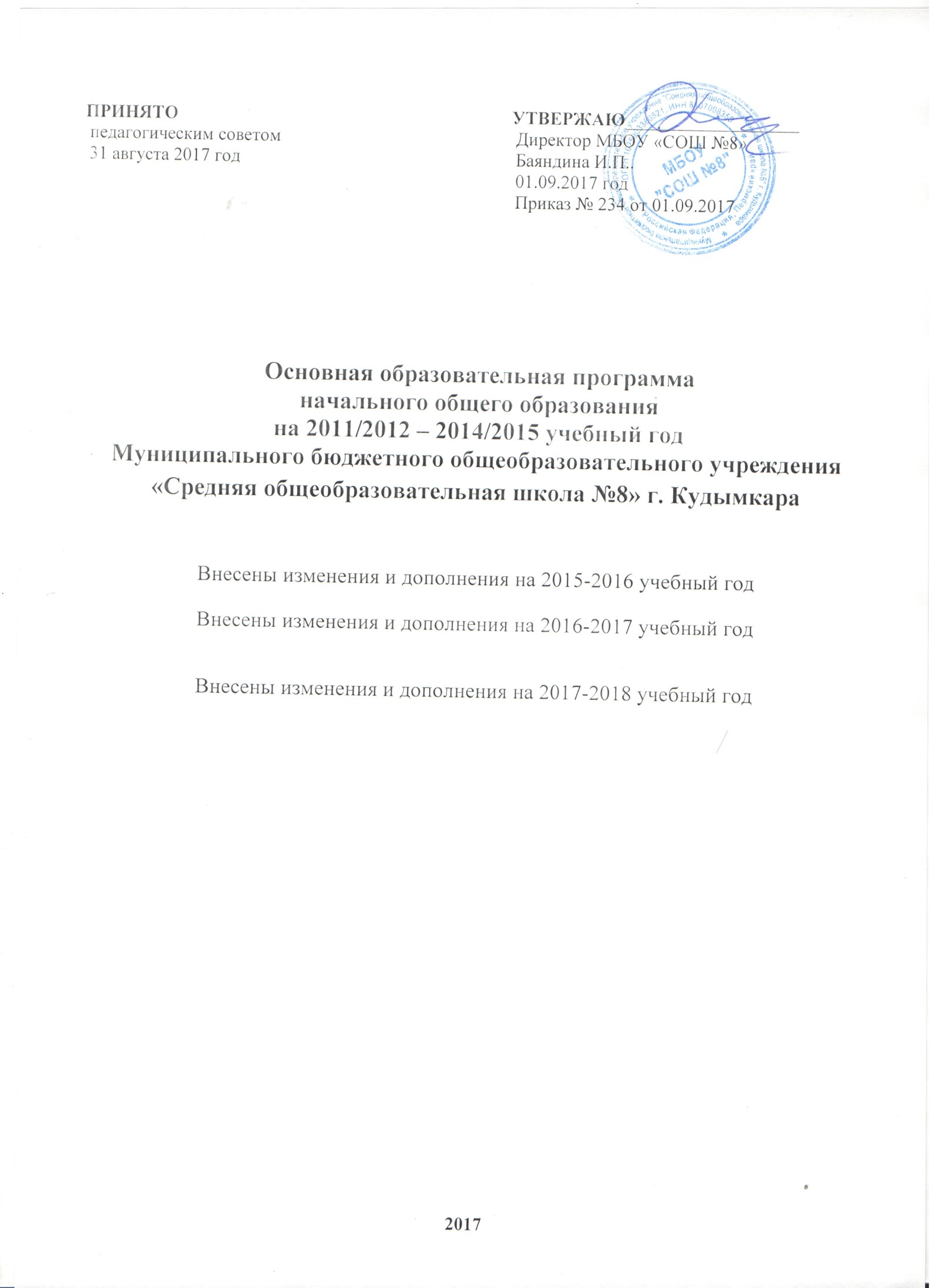 СодержаниеРаздел 1.  Целевой
1.1. Пояснительная      записка.
1.2. Планируемые   результаты освоения обучающимися ООП1.2.1. Формирование универсальных учебных действий (УУД)1.2.1.1. Чтение. Работа с текстом (метапредиметные результаты)  1.2.1.2. Формирование ИКТ-компетентности обучающихся  1.2.2.   Русский язык1.2.3.   Литературное чтение1.2.4.   Иностранный язык (английский)1.2.5.   Математика 1.2.6.   Основы религиозных культур и светской этики1.2.7.   Окружающий мир1.2.8.   Изобразительное искусство1.2.9.   Музыка1.2.10. Технология1.2.11.Физическая культура 1.3. Система оценки достижения планируемых результатов освоения ООПРаздел 2.  Содержательный
2.1. Программа формирования универсальных учебных действий 2.2. Программы отдельных учебных предметов, курсов 2.2.1.Русский язык2.2.2. Литературное чтение 2.2.3. Иностранный язык2.2.4. Математика2.2.5. Окружающий мир2.2.6. Основы религиозных культур и светской этики2.2.7. Изобразительное искусство2.2.8. Музыка2.2.9. Технология2.2.10. Физическая культура2.3. Программа духовно-нравственного развития, воспитания обучающихся на ступени начального общего образования.2.4. Программа формирования экологической культуры здорового и безопасного образа жизни
2.5. Программа коррекционной работыРаздел 3.  Организационный
3.1. Учебный план начального общего образования
3.2. План внеурочной деятельности
3.3. Система условий реализации ООП НОО3.3.1. Кадровые условия реализации основной образовательной программы3.3.2.Психолого­педагогические условия реализации основной образовательной программы3.3.3.Финансовое обеспечение реализации основной образовательной программы3.3.4.Материально-технические условия реализации основной образовательной программы3.3.5.Информационно­методические условия реализации основной образовательной программы3.3.6. Механизмы достижения целевых ориентиров в системе условийI. Целевой раздел1. 1. Пояснительная запискаОбразовательная программа начального общего образования МБОУ "Средняя общеобразовательная школа №8" разработана на основе п.  6,7 ст. 32 Закона РФ «Об  образовании в РФ», ст.14,15 Федерального государственного образовательного стандарта начального общего  образования (Приказ МОиН РФ № 373 от 06 октября 2009 года), Примерной основной образовательной программы начального общего образования, Постановления Главного государственного санитарного врача Российской Федерации от 24.12. 2015  №81 «О внесении изменений № 3 в СанПиН 2.4.2.2821-10 «Санитарно-эпидемиологические требования к условиям и организации обучения, содержания в общеобразовательных организациях» и  определяет содержание и организацию образовательного процесса на ступени начального общего образования и направлена на формирование общей культуры обучающихся, на их духовно-нравственное, социальное, личностное и интеллектуальное развитие, на создание основы для самостоятельной реализации учебной деятельности, обеспечивающей социальную успешность, развитие творческих способностей, саморазвитие и самосовершенствование, сохранение и укрепление здоровья обучающихся.Образовательная программа начального общего образования МБОУ «СОШ №8» создана с учётом особенностей и традиций ОО, предоставляющих возможности учащимся в раскрытии интеллектуальных и творческих способностей личности.     Специфика контингента обучающихся определяется, которые проживают на закрепленной территории. В микрорайон школы входят п. Юрино, п. Быстрый, п. Мирный.  Школа находится на окраине города Кудымкара. В поселке имеется и функционирует клуб для детей и подростков «Родничок». Это определяет специфику работы школы и на организацию учебно-воспитательного процесса в школе.МБОУ "Средняя общеобразовательная школа №8"г. Кудымкара   построена и введена в эксплуатацию 01 сентября 1975 года. Здание школы трехэтажное, кирпичное, имеется спортзал, столовая, столярная мастерская, библиотека, кабинеты в достаточном количестве.На 1 сентября 2017-2018 учебного года на первой ступени скомплектовано 12 классов (в том числе 1 класс обучается по программе 8 вида), с общим количеством обучающихся 300 человек. Педагогический коллектив состоит из 12 учителей, в том числе: 1- имеет высшую квалификационную категорию; 4 человека - первую квалификационную категорию, 3 молодых специалиста, стаж работы которых составляет менее 3-х лет; 1 педагог имеет звание «Почетный работник образования Российской Федерации».МБОУ "Средняя общеобразовательная школа №8"г. Кудымкара   на первой ступени обучения в 2017-2018 учебном году реализуется традиционная программа с использованием УМК «Школа России». МБОУ "Средняя общеобразовательная школа №8"г. Кудымкара организуя процесс обучения и воспитания учащихся, стремится к тому, чтобы сделать его как можно более эффективным. Педагоги, равно как и родители, заинтересованы в том, чтобы школьники не только получали предметные знания и умения, но и научились жить в обществе, адаптироваться в нём, достигать социального успеха.Разработка образовательной программы начального общего образования МБОУ "Средняя общеобразовательная школа №8"г. Кудымкара осуществлялась самостоятельно с привлечением учителей школы. Образовательная программа МБОУ "Средняя общеобразовательная школа №8"г. Кудымкара сформирована с учётом особенностей первой ступени общего образования как фундамента всего последующего обучения. Начальная школа — особый этап в жизни ребёнка, связанный:- с изменением при поступлении в школу ведущей деятельности ребёнка — с переходом к учебной деятельности (при сохранении значимости игровой), имеющей общественный характер и являющейся социальной по содержанию;- с освоением новой социальной позиции, расширением сферы взаимодействия ребёнка с окружающим миром, развитием потребностей в общении, познании, социальном признании и самовыражении;- с принятием и освоением ребёнком новой социальной роли ученика, выражающейся в формировании внутренней позиции школьника, определяющей новый образ школьной жизни и перспективы личностного и познавательного развития; с формированием у школьника основ умения учиться и способности к организации своей деятельности: принимать, сохранять цели и следовать им в учебной деятельности; планировать свою деятельность, осуществлять её контроль и оценку; взаимодействовать с учителем и сверстниками в учебном процессе;- с изменением при этом самооценки ребёнка, которая приобретает черты адекватности и рефлективности;- с моральным развитием, которое существенным образом связано с характером сотрудничества со взрослыми и сверстниками, общением и межличностными отношениями дружбы, становлением основ гражданской идентичности и мировоззрения.Реализация образовательной программы МБОУ "Средняя общеобразовательная школа №8"г. Кудымкара обеспечивает конституционное право на образование всем учащимся, пожелавшим обучаться в школе (ст.5 Федеральный закон от 29.12.2012 №273-Ф3 «Об образовании в Российской Федерации»).УМК «Школа России» направлена на обеспечение равных возможностей получения качественного начального общего образования всем обучаемым с учетом: разновозрастного зачисления детей в первый класс (дети шести, семи, восьми лет); разного уровня дошкольной подготовки (дети, посещающие и не посещающие детский сад); топографической принадлежности детей (городские,  поселковые и сельские дети); дети,   имеющие  разный опыт жизни и свои преимущества, что, безусловно, должно сказаться на подборе учебного материала); разного уровня владения русским языком (это дети, у которых русский язык не единственный язык общения (часть владеет и может общаться на коми-пермяцком языке, т.к. дома родители разговаривают на коми-пермяцком языке), а также имеющие логопедические проблемы); наполняемости классов. Учитываются также характерные особенности для младшего школьного возраста (от 6,5 до 11 лет):центральные психологические новообразования, формируемые на данной ступени образования: словесно-логическое мышление, произвольная смысловая память, произвольное внимание, письменная речь, анализ, рефлексия содержания, оснований и способов действий, планирование и умение действовать во внутреннем плане, знаково-символическое мышление, осуществляемое как моделирование существенных связей и отношений объектовразвитие целенаправленной и мотивированной активности обучающегося, направленной на овладение учебной деятельностью, основой которой выступает формирование устойчивой системы учебно-познавательных и социальных мотивов и личностного смысла учения.Целью реализации основной образовательной программы начального общего образования является:обеспечение достижения планируемых результатов по достижению выпускником начальной общеобразовательной школы целевых установок, знаний, умений, навыков и компетенций, определяемых личностными, семейными, общественными, государственными потребностями и возможностями ребёнка младшего школьного возраста, индивидуальными особенностями его развития и состояния здоровья;создание условий для развития и воспитания личности младшего школьника в соответствии с требованиями ФГОС начального общего образования;достижение планируемых результатов в соответствии с ФГОС и на основе УМК «Школа России» создание условий для формирования у учащихся базовых навыков самообразования, самоорганизации, самоопределения, самовоспитания, обеспечивающих готовность к освоению содержания основного и полного общего среднего образования, раскрытие интеллектуальных и творческих возможностей личности учащихся через освоение фундаментальных основ начального образования. Задачи реализации Основной образовательной программы начального общего образования:обеспечить регулирование различных аспектов освоения метапредметных умений, т.е. способов деятельности, применимых в рамках, как образовательного процесса, так и при решении проблем в реальных жизненных ситуациях.обеспечить воспитание, социально-педагогическую поддержку становления и развития высоконравственного, ответственного, творческого, инициативного, компетентного гражданина России.сохранить и укрепить физическое и психическое здоровье и безопасность обучающихся, обеспечить их эмоциональное благополучие.создать систему психолого-педагогического сопровождения детей «группы риска» (медицинские, социальные, учебные, поведенческие).создать педагогические условия, обеспечивающие не только успешное образование на данной ступени, но и широкий перенос средств, освоенных в начальной школе, на следующие ступени образования и во внешкольную практику.Разработанная  МБОУ «СОШ №8» ООП  НОО предусматривает:достижение планируемых результатов освоения основной образовательной программы начального общего образования (УМК «Школа России») всеми обучающимися, в том числе детьми с ограниченными возможностями здоровья выявление и развитие способностей обучающихся, в том числе одарённых детей, через систему клубов, секций, кружков, организацию общественно полезной деятельности, в том числе социальной практики, с использованием возможностей ОО и образовательных учреждений дополнительного образования детейорганизацию интеллектуальных и творческих соревнований, научно-технического творчества и проектно-исследовательской деятельности;участие обучающихся, их родителей (законных представителей), педагогических работников и общественности в проектировании и развитии внутришкольной социальной среды.использование в образовательном процессе современных образовательных технологий деятельностного типа; информационные технологии; проектно-исследовательские и др.)возможность эффективной самостоятельной работы обучающихся при поддержке педагогических работников;включение обучающихся в процессы познания и преобразования внешкольной социальной среды для приобретения опыта реального управления и действия.Методической основой является совокупность современных методов и приемов обучения и воспитания, реализуемых  УМК «Школа России». Учебники  эффективно дополняют рабочие и творческие тетради, словари, книги для чтения, методические рекомендации для учителей, дидактические материалы, мультимедийные приложения (DVD-видео; DVD-диски со сценариями уроков, реализующих деятельностный метод обучения; CD-ROM диски; презентационные материалы для мультимедийных проекторов; программное обеспечение для интерактивной доски и др.), Интернет-поддержка и другие ресурсы по всем предметным областям учебного плана ФГОС (ФГОС, раздел III, п.19.3.).Состав участников образовательных отношений:Обучающиеся – физические лица, достигшие школьного возраста, принятые и зачисленные в 1 класс на основании Положения о приеме детей в МБОУ "СОШ№8", осваивающие образовательную программу  Педагоги, изучившие требования, предъявляемые к ОПП НОО и федеральным государственным образовательным стандартом (ФГОС), владеющие современными технологиями обучения, ответственные за качественное образование, демонстрирующие рост профессионального мастерства.Родители (законные представители), изучившие особенности ООП НОО, нормативные документы и локальные акты, обеспечивающие ее выполнение.Образовательная программа МБОУ "Средняя общеобразовательная школа №8"г. Кудымкара предназначена удовлетворить потребности:учащихся – в расширении возможностей для удовлетворения проявившегося интереса к тому или иному учебному предмету;родителей -  в потребности выбора программ обучения, обеспечивающих личностное становление и профессиональное самоопределение на основе усвоения традиций и ценностей культуры, в социальной адаптации;общества и государства – в реализации образовательных программ, обеспечивающих гуманистическую ориентацию личности на сохранение и воспроизводство достижений культуры и воспитание молодого поколения специалистов, способных решать новые прикладные задачи ООП реализует функцию общественного договора с родителями, предоставляет возможность родителям участвовать в работе органов государственно-общественного управленияНормативно-правовой базой образовательной программы НОО является:1 Федеральный закон №273-Ф3 «Об образовании в Российской Федерации» от 29.12.2012 года2. Нормативные документы МОиН РФ, Пермского края3. Конвенция о правах ребёнка;4. Гигиенические требования к условиям обучения школьников в современных образовательных учреждениях от 29 декабря 2010 г. N 189 г. Москва "Об утверждении СанПиН 2.4.2.2821-10 "Санитарно-эпидемиологические требования к условиям и организации обучения в общеобразовательных учреждениях"5. Устав школы и локальные акты;5. Лицензия образовательной организации.При разработке образовательной программы учтены:возможности образовательной среды школы и г. Кудымкара;уровень готовности учителей к реализации вариативных образовательных программ:материально-техническое обеспечение учебного процесса: в школе созданы комфортные условия для участников образовательного процесса, работает  компьютерный класс, библиотека,  спортивной  зал,  имеется выход в Интернет;традиции, сложившиеся за годы работы  в ОО: годовой круг праздников, участие педагогов в освоении современных образовательных технологий, своевременное повышение курсовой и квалификационной подготовки и т.д.;цели и содержание образовательного процесса, особенности их раскрытия через содержание учебных предметов и педагогических технологий;учебно-методическую базу реализации учебных программ.Основная образовательная программа содержит следующие разделы:Целевой раздел     1.  Пояснительная записка;     2. Планируемые результаты освоения обучающимися основной образовательной программы начального общего образования;     3. Система оценки, достижения планируемых результатов освоения основной образовательной программы начального общего образования;Содержательный разделПрограмма формирования универсальных учебных действий у обучающихся при получении начального общего образования;Программы отдельных учебных предметов.Программа духовно-нравственного воспитания, развития обучающихся при получении начального общего образования.Программа формирования экологической культуры, здорового и безопасного образа жизни.Программа коррекционной работы.Организационный отделБазисный учебный план НООПлан внеурочной деятельностиСистема условий реализации ООП НООСтруктура ООП соответствует   структуре примерной основной образовательной программе начального общего образования, одобренной решением федерального учебно-методического объединения по общему образованию        (протокол от 8 апреля 2015 года  № 1/15)1.2. Планируемые результаты освоения обучающимися ООПК числу планируемых результатов освоения основной образовательной программы отнесены:личностные результаты – готовность и способность обучающихся к саморазвитию, сформированность мотивации к учению и познанию, ценностно-смысловые установки выпускников начальной школы, отражающие их индивидуально-личностные позиции, социальные компетентности, личностные качества; сформированность основ российской и гражданской идентичности; метапредметные результаты – освоенные ими универсальные учебные действия   (познавательные, регулятивные и коммуникативные),  составляющие основу умения учиться (функциональной грамотности); предметные результаты – система основополагающих элементов научного знания по каждому предмету как основа современной научной картины мира и опыт деятельности по получению нового знания, его преобразованию и применению, специфический для каждой предметной области. В основе реализации основной образовательной программы лежит системно-деятельностный подход, который предполагает:ориентацию на достижение цели и основного результата образования – развитие личности обучающегося на основе освоения универсальных учебных действий, познания и освоения мира; опору на современные образовательные технологии деятельностного типа: технологию формирования типа правильной читательской деятельности (технологию продуктивного чтения),проблемно-диалогическую технологию,технологию оценивания образовательных достижений (учебных успехов).обеспечение преемственности дошкольного, начального общего, основного и среднего (полного) общего образования. 1.2. Планируемые результаты освоения обучающимися 
основной образовательной программы начального общего образования Планируемые результаты освоения основной образовательной программы начального общего образования представляют собой систему обобщённых личностно ориентированных целей образования, допускающих дальнейшее уточнение и конкретизацию, что обеспечивает определение и выявление всех составляющих планируемых результатов, подлежащих формированию и оценке.Цели, характеризующие систему учебных действий в отношении опорного учебного материала. Планируемые результаты, описывающие эту группу целей, приводятся в блоках «Выпускник научится» к каждому разделу учебной программы.Цели, характеризующие систему учебных действий в отношении знаний, умений, навыков, расширяющих и углубляющих опорную систему или выступающих как пропедевтика для дальнейшего изучения данного предмета. Планируемые результаты, описывающие указанную группу целей, приводятся в блоках «Выпускник получит возможность научиться» к каждому разделу примерной программы учебного предмета. Уровень достижений, соответствующий планируемым результатам этой группы, могут продемонстрировать только отдельные обучающиеся, имеющие более высокий уровень мотивации и способностей. 1.2.1. Формирование универсальных учебных действий (личностные и метапредметные результаты) Личностные универсальные учебные действия. У выпускника будут сформированы:• внутренняя позиция школьника на уровне положительного отношения к школе, ориентации на содержательные моменты школьной действительности и принятия образца «хорошего ученика»;• широкая мотивационная основа учебной деятельности, включающая социальные, учебно-познавательные и внешние мотивы;• учебно-познавательный интерес к новому учебному материалу и способам решения новой задачи;• ориентация на понимание причин успеха в учебной деятельности, в том числе на самоанализ и самоконтроль результата, на анализ соответствия результатов требованиям конкретной задачи, на понимание предложений и оценок учителей, товарищей, родителей и других людей;• способность к самооценке на основе критериев успешности учебной деятельности;• основы гражданской идентичности личности в форме осознания «Я» как гражданина России, чувства сопричастности и гордости за свою Родину, народ и историю. Осознание ответственности человека за общее благополучие, осознание своей этнической принадлежности;• ориентация в нравственном содержании и смысле как собственных поступков, так и поступков окружающих людей;• знание основных моральных норм и ориентация на их выполнение, дифференциация моральных и конвенциональных норм, развитие морального сознания как переходного от доконвенционального к конвенциональному уровню;• развитие этических чувств — стыда, вины, совести как регуляторов морального поведения;• установка на здоровый образ жизни;• основы экологической культуры: принятие ценности природного мира, готовность следовать в своей деятельности нормам природоохранного поведения, иметь опыт природоохранной деятельности в отношении природных объектов Коми-пермяцкого округа, Пермского края.• чувство прекрасного и эстетические чувства на основе знакомства с мировой и отечественной художественной культурой.Выпускник получит возможность для формирования:• внутренней позиции обучающегося на уровне положительного отношения к образовательному учреждению, понимания необходимости учения;• выраженной устойчивой учебно-познавательной мотивации учения;• устойчивого учебно-познавательного интереса к новым общим способам решения задач;• адекватного понимания причин успешности/неуспешности учебной деятельности;• положительной адекватной дифференцированной самооценки на основе критерия успешности реализации социальной роли «хорошего ученика»;• компетентности в реализации основ гражданской идентичности в поступках и деятельности;• задавать вопросы, необходимые для организации собственной деятельности и сотрудничества с партнёром;• осуществлять взаимный контроль и оказывать в сотрудничестве необходимую взаимопомощь;• адекватно использовать речевые средства для эффективного решения разнообразных коммуникативных задач.1.2.2.Чтение. Работа с текстом (метапредметные результаты) 1.2.2.1. Работа с текстом: поиск информации и понимание прочитанногоВыпускник научится:• находить в тексте конкретные сведения, факты, заданные в явном виде;• определять тему и главную мысль текста;• делить тексты на смысловые части, составлять план текста;• вычленять содержащиеся в тексте основные события и устанавливать их последовательность; упорядочивать информацию по заданному основанию;• сравнивать между собой объекты, описанные в тексте, выделяя два-три существенных признака;• понимать информацию, представленную в неявном виде (например, выделять общий признак группы элементов, характеризовать явление по его описанию; находить в тексте несколько примеров, доказывающих приведённое утверждение);• понимать информацию, представленную разными способами: словесно, в виде таблицы, схемы, диаграммы;• понимать текст, не только опираясь на содержащуюся в нём информацию, но и обращая внимание на жанр, структуру, выразительные средства текста;• использовать различные виды чтения: ознакомительное, изучающее, поисковое, выбирать нужный вид чтения в соответствии с целью чтения;• ориентироваться в соответствующих возрасту словарях и справочниках.Выпускник получит возможность научиться:• работать с несколькими источниками информации;• сопоставлять информацию, полученную из нескольких источников.1.2.2.2. Работа с текстом: преобразование и интерпретация информацииВыпускник научится:• пересказывать текст подробно и сжато, устно и письменно;• формулировать несложные выводы, основываясь на тексте; находить аргументы, подтверждающие вывод;• сопоставлять и обобщать содержащуюся в разных частях текста информацию;• составлять на основании текста небольшое монологическое высказывание, отвечая на поставленный вопрос.Выпускник получит возможность научиться:• делать выписки из прочитанных текстов с учётом цели их дальнейшего использования;• составлять небольшие письменные аннотации к тексту, отзывы о прочитанном.1.2.2.3. Работа с текстом: оценка информацииВыпускник научится:• высказывать оценочные суждения и свою точку зрения о прочитанном тексте;• оценивать содержание, языковые особенности и структуру текста; определять место и роль иллюстративного ряда в тексте;• на основе имеющихся знаний, жизненного опыта подвергать сомнению достоверность прочитанного, обнаруживать недостоверность получаемых сведений, пробелы в информации и находить пути восполнения этих пробелов;• участвовать в учебном диалоге при обсуждении прочитанного или прослушанного текста.Выпускник получит возможность научиться:• сопоставлять различные точки зрения;• соотносить позицию автора с собственной точкой зрения;
1.2.3. Русский языкВыпускник уровня «начальное общее образование»:• научится осознавать безошибочное письмо как одно из проявлений собственного уровня культуры;• сможет применять орфографические правила и правила постановки знаков препинания (в объёме изученного) при записи собственных и предложенных текстов,  сможет использовать полуавтоматический орфографический контроль, овладеет основными правилами оформления текста на компьютере;• получит первоначальные представления о системе и структуре русского и родного языков: познакомится с разделами изучения языка — фонетикой и графикой, лексикой, словообразованием (морфемикой), морфологией и синтаксисом; в объёме содержания курса научится находить, характеризовать, сравнивать, классифицировать такие языковые единицы, как звук, буква, часть слова, часть речи, член предложения, простое предложение, что послужит основой для дальнейшего формирования общеучебных, логических и познавательных (символико-моделирующих) универсальных учебных действий с языковыми единицами.1.2.3.1. Содержательная линия «Система языка»Раздел «Фонетика и графика»Выпускник научится:• различать звуки и буквы;• характеризовать звуки русского и родного языков: гласные ударные/безударные; согласные твёрдые/мягкие, парные/непарные твёрдые и мягкие; согласные звонкие/глухие, парные/непарные звонкие и глухие;• знать последовательность букв в русском и родном алфавитах, пользоваться алфавитом для упорядочивания слов и поиска нужной информации.Выпускник получит возможность научиться проводить фонетико-графический (звукобуквенный) разбор слова самостоятельно по предложенному в учебнике алгоритму, оценивать правильность проведения фонетико-графического (звукобуквенного) разбора слов.Раздел «Орфоэпия»Выпускник получит возможность научиться:• соблюдать нормы русского и родного литературного языка в собственной речи и оценивать соблюдение этих норм в речи собеседников (в объёме представленного в учебнике материала);Раздел «Состав слова (морфема)»Выпускник научится:• различать изменяемые и неизменяемые слова;• различать родственные (однокоренные) слова и формы слова;• находить в словах окончание, корень, приставку, суффикс.Выпускник получит возможность научиться разбирать по составу слова с однозначно выделяемыми морфемами в соответствии с предложенным в учебнике алгоритмом, оценивать правильность проведения разбора слова по составу.Раздел «Лексика»Выпускник научится:• выявлять слова, значение которых требует уточнения;• определять значение слова по тексту или уточнять с помощью толкового словаря.Выпускник получит возможность научиться:• подбирать синонимы для устранения повторов в тексте;• подбирать антонимы для точной характеристики предметов при их сравнении;• различать употребление в тексте слов в прямом и переносном значении (простые случаи);• оценивать уместность использования слов в тексте;• выбирать слова из ряда предложенных для успешного решения коммуникативной задачи.Раздел «Морфология»Выпускник научится:• определять грамматические признаки имён существительных — род, число, падеж, склонение;• определять грамматические признаки имён прилагательных — род, число, падеж;• определять грамматические признаки глаголов — число, время, род (в прошедшем времени), лицо (в настоящем и будущем времени), спряжение.Выпускник получит возможность научиться:• проводить морфологический разбор имён существительных, имён прилагательных, глаголов по предложенному в учебнике алгоритму; оценивать правильность проведения морфологического разбора;• находить в тексте такие части речи, как личные местоимения и наречия, предлоги вместе с существительными и личными местоимениями, к которым они относятся, союзы и, а, но, частицу не при глаголах.Раздел «Синтаксис»Выпускник научится:• различать предложение, словосочетание, слово;• устанавливать при помощи смысловых вопросов связь между словами в словосочетании и предложении;• классифицировать предложения по цели высказывания, находить повествовательные/побудительные/вопросительные предложения;• определять восклицательную/невосклицательную интонацию предложения;• находить главные и второстепенные (без деления на виды) члены предложения;• выделять предложения с однородными членами.Выпускник получит возможность научиться:• различать второстепенные члены предложения —определения, дополнения, обстоятельства;• выполнять в соответствии с предложенным в учебнике алгоритмом разбор простого предложения (по членам предложения, синтаксический), оценивать правильность разбора;•различать простые и сложные предложения.
1.2.3.2. Содержательная линия «Орфография и пунктуация»Выпускник научится:• применять правила правописания (в объёме содержания курса);• определять (уточнять) написание слова по орфографическому словарю;• безошибочно списывать текст объёмом 80—90 слов;• писать под диктовку тексты объёмом 75—80 слов в соответствии с изученными правилами правописания;• проверять собственный и предложенный текст, находить и исправлять орфографические и пунктуационные ошибки.Выпускник получит возможность научиться:• подбирать примеры с определённой орфограммой;• при составлении собственных текстов перефразировать записываемое, чтобы избежать орфографических ипунктуационных ошибок;• при работе над ошибками осознавать причины появления ошибки и определять способы действий, помогающих предотвратить её в последующих письменных работах.1.2.3.3. Содержательная линия «Развитие речи»Выпускник научится:• оценивать правильность (уместность) выбора языковых и неязыковых средств устного общения на уроке, в школе, в быту, со знакомыми и незнакомыми, с людьми разного возраста;• соблюдать в повседневной жизни нормы речевого этикета и правила устного общения (умение слышать, точно реагировать на реплики, поддерживать разговор);• выражать собственное мнение, аргументировать его с учётом ситуации общения;• самостоятельно озаглавливать текст;• составлять план текста;• сочинять письма, поздравительные открытки, записки и другие небольшие тексты для конкретных ситуаций общения.Выпускник получит возможность научиться:• создавать тексты по предложенному заголовку;• подробно или выборочно пересказывать текст;• пересказывать текст от другого лица;• составлять устный рассказ на определённую тему с использованием разных типов речи: описание, повествование, рассуждение;• корректировать тексты, в которых допущены нарушения культуры речи;• анализировать последовательность собственных действий при работе над изложениями и сочинениями и соотносить их с разработанным алгоритмом; оценивать правильность выполнения учебной задачи: соотносить собственный текст с исходным (для изложений) и с назначением, задачами, условиями общения (для самостоятельно создаваемых текстов);• соблюдать нормы речевого взаимодействия при интерактивном общении (sms-сообщения, электронная почта, Интернет и другие виды и способы связи).1.2.4. Литературное чтениеВ результате изучения курса выпускник, освоивший основную образовательную программу начального общего образования:• осознает значимость чтения для своего дальнейшего развития и успешного обучения по другим предметам, у него будет сформирована потребность в систематическом чтении как средстве познания мира и самого себя;• научится полноценно воспринимать художественную литературу, эмоционально отзываться на прочитанное, высказывать свою точку зрения и уважать мнение собеседника;• получит возможность познакомиться с культурно-историческим наследием народов России и общечеловеческими ценностями, произведениями классиков российской и советской детской литературы о природе, истории России, произведениями коми-пермяцких писателей и поэтов, устное народное творчество; о судьбах людей, осмыслить этические представления о понятиях «добро», «зло», «справедливость», «отзывчивость», «честность», «ответственность», «норма», «идеал»;• начнёт понимать значимость в своей жизни родственных, семейных, добрососедских и дружественных отношений, получит возможность осмыслить понятия «дружба», «взаимопонимание», «уважение», «взаимопомощь», «любовь» и познакомится с правилами и способами общения и выражения своих чувств к взрослым и сверстникам, на основе чего у обучающегося будет формироваться умение соотносить свои поступки и поступки героев литературных произведений с нравственно-этическими нормами;• полюбит чтение художественных произведений, которые помогут ему сформировать собственную позицию в жизни, расширят кругозор;• приобретёт первичные умения работы с учебной и научно-популярной литературой, научится находить и использовать информацию для практической работы.К завершению обучения на ступени начального общего образования будет обеспечена готовность детей к дальнейшему обучению, достигнут необходимый уровень читательской компетентности (чтение и понимание текста), речевого развития, сформированы универсальные действия, отражающие учебную самостоятельность и познавательные интересы.Выпускники овладеют техникой чтения, приёмами понимания прочитанного и прослушанного произведения, элементарными приёмами интерпретации, анализа и преобразования художественных, научно-популярных и учебных текстов. Научатся самостоятельно выбирать интересующую их литературу, пользоваться словарями и справочниками.Обучающиеся научатся вести диалог в различных коммуникативных ситуациях, соблюдая правила речевого этикета, участвовать в диалоге при обсуждении прослушанного (прочитанного) произведения.Выпускники научатся декламировать (читать наизусть) стихотворные произведения, приёмам поиска нужной информации, овладеют алгоритмами основных учебных действий по анализу и интерпретации художественных произведений.Выпускники овладеют основами коммуникативной деятельности (в том числе с использованием средств телекоммуникации), на практическом уровне осознают значимость работы в группе и освоят правила групповой работы.1.2.4.1. Виды речевой и читательской деятельностиВыпускник научится:• осознавать значимость чтения для дальнейшего обучения, понимать цель чтения• осознанно воспринимать (при чтении вслух и про себя, при прослушивании) содержание различных видов текстов, выявлять их специфику (художественный, научно-популярный, учебный, справочный), определять главную мысль и героев произведения, отвечать на вопросы по содержанию произведения, определять последовательность событий, задавать вопросы по услышанному или прочитанному учебному, научно-популярному и художественному тексту;• оформлять свою мысль в монологическое речевое высказывание небольшого объёма;• вести диалог в различных учебных и бытовых ситуациях общения, соблюдая правила речевого этикета; участвовать в диалоге при обсуждении прослушанного/прочитанного произведения;• работать со словом (распознавать прямое и переносное значение слова, его многозначность, определять значение слова по контексту), целенаправленно пополнять свой активный словарный запас;• читать (вслух и про себя) со скоростью, позволяющей осознавать (понимать) смысл прочитанного;• читать осознанно и выразительно доступные по объёму произведения;• ориентироваться в нравственном содержании прочитанного;• ориентироваться в построении научно-популярного и учебного текста и использовать полученную информацию в практической деятельности;• использовать простейшие приёмы анализа различных видов текстов: устанавливать причинно-следственные связи и определять главную мысль произведения; делить текст на части, озаглавливать их; составлять простой план; находить различные средства выразительности (сравнение, олицетворение, метафора), определяющие отношение автора к герою, событию;• использовать различные формы интерпретации содержания текстов: интегрировать содержащиеся в разных частях текста детали сообщения; устанавливать связи, не высказанные в тексте напрямую, объяснять (пояснять) их, соотнося с общей идеей и содержанием текста; формулировать, основываясь на тексте, простые выводы; понимать текст, опираясь не только на содержащуюся в нём информацию, но и на жанр, структуру, язык;• передавать содержание прочитанного или прослушанного в виде пересказа (полного или выборочного);• коллективно обсуждать прочитанное, доказывать собственное мнение, опираясь на текст или собственный опыт;• ориентироваться в книге по названию, оглавлению, отличать сборник произведений от авторской книги, самостоятельно и целенаправленно осуществлять выбор книги в библиотеке по заданной тематике, по собственному желанию;• составлять краткую аннотацию (автор, название, тема книги, рекомендации к чтению) литературного произведения по заданному образцу;Выпускник получит возможность научиться:• воспринимать художественную литературу как вид искусства;• осмысливать эстетические и нравственные ценностихудожественного текста и высказывать собственное суждение;• осознанно выбирать виды чтения• писать отзыв о прочитанной книге;1.2.4.2. Творческая деятельностьВыпускник научится:• читать по ролям литературное произведение;• использовать различные способы работы с деформированным текстом (устанавливать причинно-следственные связи, последовательность событий, этапность в выполнении действий; давать последовательную характеристику героя; составлять текст на основе плана);• создавать собственный текст на основе художественного произведения, репродукций картин художников, по серии иллюстраций к произведению или на основе личного опыта.Выпускник получит возможность научиться:• творчески пересказывать текст (от лица героя, от автора), дополнять текст;• работать в группе, создавая инсценировки по произведению, сценарии, проекты;• способам написания изложения.1.2.4.3. Литературоведческая пропедевтикаВыпускник научится:• сравнивать, сопоставлять, делать элементарный анализразличных текстов, выделяя два-три существенных признака;• отличать прозаический текст от поэтического;• распознавать особенности построения фольклорных форм (сказки, загадки, пословицы).Выпускник получит возможность научиться:• сравнивать, сопоставлять, делать элементарный анализ различных текстов, используя ряд литературоведческих понятий (фольклорная и авторская литература, структура текста, герой, автор) и средств художественной выразительности (сравнение, олицетворение, метафора);• определять позиции героев художественного текста, позицию автора художественного текста;• создавать прозаический или поэтический текст по аналогии на основе авторского текста, используя средства художественной выразительности (в том числе из текста).
1.2.5. Иностранный язык (английский)1.2.5.1. Коммуникативные уменияГоворениеВыпускник научится:• участвовать в элементарных диалогах (этикетном, диалоге-расспросе, диалоге-побуждении), соблюдая нормы речевого этикета, принятые в англоязычных странах;• составлять небольшое описание предмета, картинки, персонажа;• рассказывать о себе, своей семье, друге.Выпускник получит возможность научиться:• участвовать в элементарном диалоге, расспрашивая собеседника и отвечая на его вопросы;• воспроизводить наизусть небольшие произведения детского фольклора;• составлять краткую характеристику персонажа;• кратко излагать содержание прочитанного текста.АудированиеВыпускник научится:• понимать на слух речь учителя и одноклассников при непосредственном общении и вербально/невербально реагировать на услышанное;• воспринимать на слух в аудиозаписи основное содержание небольших сообщений, рассказов, сказок, построенных на знакомом языковом материале.Выпускник получит возможность научиться:• воспринимать на слух аудиотекст и полностью понимать содержащуюся в нём информацию;• использовать контекстуальную или языковую догадку при восприятии на слух текстов, содержащих некоторые незнакомые слова.ЧтениеВыпускник научится:• соотносить графический образ английского слова с его звуковым образом;• читать вслух небольшой текст, построенный на изученном языковом материале, соблюдая правила произношения и соответствующую интонацию;• читать про себя и понимать содержание небольшого текста, построенного на изученном языковом материале;• читать про себя и находить необходимую информацию.Выпускник получит возможность научиться:• догадываться о значении незнакомых слов по контексту;• не обращать внимания на незнакомые слова, не мешающие понимать основное содержание текста.ПисьмоВыпускник научится:• выписывать из текста слова, словосочетания, простые предложения;• писать поздравительную открытку с Новым годом, Рождеством, днём рождения (с опорой на образец);• писать краткое письмо зарубежному другу (с опорой на образец).Выпускник получит возможность научиться:• в письменной форме кратко отвечать на вопросы к тексту;• составлять рассказ в письменной форме по плану/ключевым словам;• заполнять простую анкету;• правильно оформлять конверт, сервисные поля в системе электронной почты (адрес, тема сообщения).1.2.5.2. Языковые средства и навыки оперирования имиГрафика, каллиграфия, орфографияВыпускник научится:• воспроизводить графически и каллиграфически корректно все буквы английского алфавита (полупечатное написание букв, буквосочетаний, слов);• пользоваться английским алфавитом, знать последовательность букв в нём;• списывать текст;• восстанавливать слово в соответствии с решаемой учебной задачей;• применять основные правила чтения и орфографии, читать и писать изученные слова английского языка;• отличать буквы от знаков транскрипции.Выпускник получит возможность научиться:• сравнивать и анализировать буквосочетания английского языка и их транскрипцию;• группировать слова в соответствии с изученными правилами чтения;• уточнять написание слова по словарю;• использовать экранный перевод отдельных слов (с русского языка на иностранный язык и обратно).Фонетическая сторона речиВыпускник научится:• различать на слух и адекватно произносить все звуки английского языка, соблюдая нормы произношения звуков;• соблюдать правильное ударение в изолированном слове, фразе;• различать коммуникативные типы предложений по интонации;• корректно произносить предложения с точки зрения их ритмико_интонационных особенностей.Выпускник получит возможность научиться:• распознавать связующее r в речи и уметь его использовать;• соблюдать интонацию перечисления;• соблюдать правило отсутствия ударения на служебных словах (артиклях, союзах, предлогах);• читать изучаемые слова по транскрипции.Лексическая сторона речиВыпускник научится:• узнавать в письменном и устном тексте изученные лексические единицы, в том числе словосочетания, в пределах тематики на ступени начального общего образования;• восстанавливать текст в соответствии с решаемой учебной задачей;• оперировать в процессе общения активной лексикой в соответствии с коммуникативной задачей.Выпускник получит возможность научиться:• узнавать простые словообразовательные элементы;• опираться на языковую догадку в процессе чтения и аудирования (интернациональные и сложные слова).Грамматическая сторона речиВыпускник научится:• распознавать и употреблять в речи основные коммуникативные типы предложений;• распознавать в тексте и употреблять в речи изученные части речи: существительные с определённым/неопределённым/нулевым артиклем, существительные в единственном и множественном числе; глагол-связку to be; глаголы в Present, Past, Future Simple; модальные глаголы can, may, must; личные, притяжательные и указательные местоимения; прилагательные в положительной, сравнительной и превосходной степени; количественные (до 100) и порядковые (до 30) числительные; наиболее употребительные предлоги для выражения временны' х и пространственных отношений.Выпускник получит возможность научиться:• узнавать сложносочинённые предложения с союзами and и but;• использовать в речи безличные предложения (It’s cold. It is 5 o’clock. It is interesting), предложения с конструкцией there is/there are;• оперировать в речи неопределёнными местоимениями some, any (некоторые случаи употребления: Can I have some tea? Is there any milk in the fridge? — No, there is not any);1.2.6. Математика1.2.6.1. Числа и величиныВыпускник научится:• читать, записывать, сравнивать, упорядочивать числа от нуля до миллиона;• устанавливать закономерность — правило, по которому составлена числовая последовательность, и составлять последовательность по заданному или самостоятельно выбранному правилу (увеличение/уменьшение числа на несколько единиц, увеличение/уменьшение числа в несколько раз);• группировать числа по заданному или самостоятельно установленному признаку;•читать и записывать величины (массу, время, длину, площадь, скорость), используя основные единицы измерения величин и соотношения между ними (килограмм-грамм; год –месяц-неделя-сутки-час-минута, минута-секунда; километр-метр, метр-дециметр, дециметр-сантиметр, метр-сантиметр, сантиметр-миллиметр), сравнивать названные величины, выполнять арифметические действия с этими величинами.Выпускник получит возможность научиться:• классифицировать числа по одному или нескольким основаниям, объяснять свои действия;• выбирать единицу для измерения данной величины (длины, массы, площади, времени), объяснять свои действия.1.2.6.2. Арифметические действияВыпускник научится:• выполнять письменно действия с многозначными числами (сложение, вычитание, умножение и деление на однозначное, двузначное числа в пределах 10 000) с использованием таблиц сложения и умножения чисел, алгоритмов письменных арифметических действий (в том числе деления состатком);• выполнять устно сложение, вычитание, умножение и деление однозначных, двузначных и трёхзначных чисел в случаях, сводимых к действиям в пределах 100 (в том числе с нулём и числом 1);• выделять неизвестный компонент арифметического действия и находить его значение;• вычислять значение числового выражения (содержащего 2—3 арифметических действия, со скобками и без скобок).Выпускник получит возможность научиться:• выполнять действия с величинами;• использовать свойства арифметических действий для удобства вычислений;1.2.6.3. Работа с текстовыми задачамиВыпускник научится:• анализировать задачу, устанавливать зависимость между величинами, взаимосвязь между условием и вопросом задачи, определять количество и порядок действий для решения задачи, выбирать и объяснять выбор действий;• решать учебные задачи и задачи, связанные с повседневной жизнью, арифметическим способом (в 1—2 действия); составлять задачи на основе краеведческого, экологического содержания• оценивать правильность хода решения и реальность ответа на вопрос задачи.Выпускник получит возможность научиться:• решать задачи в 3—4 действия;• находить разные способы решения задачи.1.2.6.4. Пространственные отношения.Геометрические фигурыВыпускник научится:• описывать взаимное расположение предметов в пространстве и на плоскости;• распознавать, называть, изображать геометрические фигуры (точка, отрезок, ломаная, прямой угол, многоугольник, треугольник, прямоугольник, квадрат, окружность, круг);• выполнять построение геометрических фигур с заданными измерениями (отрезок, квадрат, прямоугольник) с помощью линейки, угольника;• использовать свойства прямоугольника и квадрата для решения задач;• распознавать и называть геометрические тела (куб, шар, конус, пирамида, цилиндр);• соотносить реальные объекты с моделями геометрических фигур.Выпускник получит возможность научиться распознавать, различать и называть геометрические тела: параллелепипед, пирамиду, цилиндр, конус.2.6.5. Геометрические величиныВыпускник научится:• измерять длину отрезка;• вычислять периметр треугольника, прямоугольника и квадрата, площадь прямоугольника и квадрата;• оценивать размеры геометрических объектов, расстояния приближённо (на глаз).Выпускник получит возможность научиться вычислять периметр и площадь различных фигур прямоугольной формы.1.2.6.6. Работа с информациейВыпускник научится:• читать несложные готовые таблицы;• заполнять несложные готовые таблицы;• читать несложные готовые столбчатые диаграммы.Выпускник получит возможность научиться:• читать несложные готовые круговые диаграммы;• достраивать несложную готовую столбчатую диаграмму;• сравнивать и обобщать информацию, представленную в строках и столбцах несложных таблиц и диаграмм;• распознавать одну и ту же информацию, представленную в разной форме (таблицы и диаграммы);• планировать несложные исследования, собирать и представлять полученную информацию с помощью таблиц и диаграмм;• интерпретировать информацию, полученную при проведении несложных исследований (объяснять, сравнивать и обобщать данные, делать выводы и прогнозы).1.2.6. Основы религиозных культур и светской этикиПланируемые результаты освоения предметной области Основы религиозных культур и светской этики включают общие результаты по предметной области (курсу) и результаты по каждому учебному модулю с учетом содержания примерных рабочих программ по Основам православной культуры, Основам исламской культуры, Основам буддийской культуры, Основам иудейской культуры, Основам мировых религиозных культур, Основам светской этики.Общие планируемые результаты.  В результате освоения каждого модуля курса выпускник научится:1)  понимать значение нравственных норм и ценностей для достойной жизни личности, семьи, общества; 2) поступать в соответствии с нравственными принципами, основанными на свободе совести и вероисповедания, духовных традициях народов России, общепринятых в российском обществе нравственных нормах и ценностях;3) осознавать ценность человеческой жизни, необходимость стремления к нравственному совершенствованию и духовному развитию;4) развивать первоначальные представления о традиционных религиях народов России (православии, исламе, буддизме, иудаизме), их роли в культуре, истории и современности, становлении российской государственности, российской светской (гражданской) этике, основанной на конституционных обязанностях, правах и свободах человека и гражданина в Российской Федерации; 5) ориентироваться в вопросах нравственного выбора на внутреннюю установку личности поступать согласно своей совести;Основы светской этикиВыпускник научится:•	раскрывать содержание основных составляющих российской светской (гражданской) этики, основанной на конституционных обязанностях, правах и свободах человека и гражданина в Российской Федерации (отношение к природе, историческому и культурному наследию народов России, государству, отношения детей и родителей, гражданские и народные праздники, трудовая мораль, этикет и др.);•	на примере российской светской этики понимать значение нравственных ценностей, идеалов в жизни людей, общества; •	излагать свое мнение по поводу значения российской светской этики в жизни людей и общества;•	соотносить нравственные формы поведения с нормами российской светской (гражданской) этики; •	осуществлять поиск необходимой информации для выполнения заданий; участвовать в диспутах, слушать собеседника и излагать свое мнение; готовить сообщения по выбранным темам. Выпускник получит возможность научиться:•	развивать нравственную рефлексию, совершенствовать морально-нравственное самосознание, регулировать собственное поведение на основе общепринятых в российском обществе норм светской (гражданской) этики;•	устанавливать взаимосвязь между содержанием российской светской этики и поведением людей, общественными явлениями;•	выстраивать отношения с представителями разных мировоззрений и культурных традиций на основе взаимного уважения прав и законных интересов сограждан; •	акцентировать внимание на нравственных аспектах человеческого поведения при изучении гуманитарных предметов на последующих уровнях общего образования.1.2.7. Окружающий мир1.2.7.1. Человек и природаВыпускник научится:• узнавать изученные объекты и явления живой и неживой природы, приводить примеры, связанные с природными комплексами Коми-пермяцкого округа, Пермского края.• описывать на основе предложенного плана изученные объекты и явления живой и неживой природы, выделять их существенные признаки;• сравнивать объекты живой и неживой природы на основе внешних признаков или известных характерных свойств и проводить простейшую классификацию изученных объектов природы;• проводить несложные наблюдения в окружающей среде и ставить опыты, используя простейшее лабораторное оборудование и измерительные приборы; следовать инструкциям и правилам техники безопасности при проведении наблюдений и опытов;• использовать естественно-научные тексты (на бумажных и электронных носителях, в том числе в контролируемом Интернете) с целью поиска информации, ответов на вопросы, объяснений, создания собственных устных или письменных высказываний;• использовать готовые модели (глобус, карта, план) для объяснения явлений или описания свойств объектов;• обнаруживать простейшие взаимосвязи между живой и неживой природой, взаимосвязи в живой природе на примере объектов природного комплекса, использовать их для объяснения необходимости бережного отношения к природе;• определять характер взаимоотношений человека и природы, находить примеры влияния этих отношений на природные объекты, здоровье и безопасность человека;• понимать необходимость здорового образа жизни, соблюдения правил безопасного поведения.Выпускник получит возможность научиться:• использовать при проведении практических работ инструменты ИКТ (фото- и видеокамеру, микрофон и др.) для записи и обработки информации, готовить небольшие презентации по результатам наблюдений и опытов;• осознавать ценность природы и необходимость нести ответственность за её сохранение, соблюдать правила экологичного поведения в школе и в быту (раздельный сбор мусора, экономия воды и электроэнергии) и природе;• пользоваться простыми навыками самоконтроля самочувствия для сохранения здоровья, осознанно выполнять режим дня, правила рационального питания и личной гигиены;• выполнять правила безопасного поведения в доме, на улице, природной среде, оказывать первую помощь при несложных несчастных случаях;1.2.7.2. Человек и обществоВыпускник научится:• узнавать государственную символику Российской Федерации, Пермского края, Коми-пермяцкого округа; описывать достопримечательности; находить на карте мира Российскую Федерацию, на карте России — Москву, Пермь, Кудымкар.• различать прошлое, настоящее, будущее; соотносить изученные исторические события с датами, конкретную дату с веком; находить место изученных событий на «ленте времени»;• используя дополнительные источники информации (на бумажных и электронных носителях, в том числе в контролируемом Интернете), находить факты, относящиеся к образу жизни, обычаям и верованиям своих предков; на основе имеющихся знаний отличать реальные исторические факты от вымыслов;• использовать различные справочные издания (словари, энциклопедии, включая компьютерные) и детскую литературу о человеке и обществе с целью поиска познавательной информации, ответов на вопросы, объяснений, для создания собственных устных или письменных высказываний.Выпускник получит возможность научиться:• осознавать свою неразрывную связь с разнообразными окружающими социальными группами;• ориентироваться в важнейших для страны, края и округа, и личности событиях и фактах прошлого и настоящего; оценивать их возможное влияние на будущее, приобретая тем самым чувство исторической перспективы;• проявлять уважение и готовность выполнять совместно установленные договорённости и правила, в том числе правила общения со взрослыми и сверстниками в официальной обстановке, участвовать в коллективнойкоммуникативной деятельности в информационной образовательной среде;• определять общую цель в совместной деятельности и пути её достижения, договариваться о распределении функций и ролей, осуществлять взаимный контроль в совместной деятельности, адекватно оценивать собственное поведение и поведение окружающих.1.2.8. Музыка1.2.8.1. Музыка в жизни человекаВыпускник научится:• воспринимать музыку различных жанров, размышлять о музыкальных произведениях как способе выражения чувств и мыслей человека, эмоционально, эстетически откликаться на искусство, выражая своё отношение к нему в различных видах музыкально-творческой деятельности;• ориентироваться в музыкально-поэтическом творчестве, в многообразии музыкального фольклора России, в том числе фольклора Коми-пермяцкого, сопоставлять различные образцы народной и профессиональной музыки, ценить отечественные народные музыкальные традиции;• воплощать художественно-образное содержание и интонационно-мелодические особенности профессионального и народного творчества (в пении, слове, движении, играх, действах и др.).Выпускник получит возможность научиться:• реализовывать творческий потенциал, осуществляя собственные музыкально-исполнительские замыслы в различных видах деятельности (танцевальный кружок, вокально-сценический в МБОУ "Средняя общеобразовательная школа №8",  МОУ «ДОД «Детская школа искусств» г. Кудымкара, ГКУ НПО «КПТ», МБОУ ДЮЦ «Радуга»)• организовывать культурный досуг, самостоятельную музыкально-творческую деятельность, музицировать и использовать ИКТ в музыкальных играх.1.2.8.2. Основные закономерности музыкального искусстваВыпускник научится:• соотносить выразительные и изобразительные интонации, узнавать характерные черты музыкальной речи разных композиторов, воплощать особенности музыки в исполнительской деятельности на основе полученных знаний;• наблюдать за процессом и результатом музыкального развития на основе сходства и различий интонаций, тем, образов и распознавать художественный смысл различных форм построения музыки;• общаться и взаимодействовать в процессе ансамблевого, коллективного (хорового и инструментального) воплощения различных художественных образов.Выпускник получит возможность научиться:• реализовывать собственные творческие замыслы в различных видах музыкальной деятельности (в пении и интерпретации музыки, игре на детских элементарных музыкальных инструментах, музыкально-пластическом движении и импровизации);1.2.8.3. Музыкальная картина мираВыпускник научится:• исполнять музыкальные произведения разных форм ижанров (пение, драматизация, музыкально-пластическое движение, инструментальное музицирование, импровизация и др.);• определять виды музыки, сопоставлять музыкальные образы в звучании различных музыкальных инструментов, в том числе и современных электронных;•оценивать и соотносить содержание и музыкальный язык народного и профессионального музыкального творчества разных стран мира.Выпускник получит возможность научиться:• адекватно оценивать явления музыкальной культуры и проявлять инициативу в выборе образцов профессионального и музыкально поэтического творчества народов мира;1.2.9. Изобразительное искусство1.2.9.1. Восприятие искусства и виды художественной деятельностиВыпускник научится:• различать основные виды художественной деятельности (рисунок, живопись, скульптура, художественное конструирование и дизайн, декоративно-прикладное искусство) и участвовать в художественно-творческой деятельности, используя различные художественные материалы и приёмы работы с ними для передачи собственного замысла;• различать основные виды и жанры пластических искусств, понимать их специфику;• эмоционально-ценностно относиться к природе, человеку, обществу;• узнавать, воспринимать, описывать и эмоционально оценивать шедевры своего национального, российского и мирового искусства, изображающие природу, человека, различные стороны (разнообразие, красоту, трагизм и т. д.) окружающего мира и жизненных явлений;Выпускник получит возможность научиться:• воспринимать произведения изобразительного искусства, участвовать в обсуждении их содержания и выразительных средств, различать сюжет и содержание в знакомых произведениях;1.2.9.2. Азбука искусства. Как говорит искусство?Выпускник научится:• создавать простые композиции на заданную тему на плоскости и в пространстве;• использовать выразительные средства изобразительного искусства: композицию, форму, ритм, линию, цвет, объём, фактуру; различные художественные материалы для воплощения собственного художественно-творческого замысла;• различать основные и составные, тёплые и холодные цвета; изменять их эмоциональную напряжённость с помощью смешивания с белой и чёрной красками; использовать их для передачи художественного замысла в собственной учебно-творческой деятельности;• создавать средствами живописи, графики, скульптуры, декоративно-прикладного искусства образ человека: передавать на плоскости и в объёме пропорции лица, фигуры; передавать характерные черты внешнего облика, одежды, украшений человека;• наблюдать, сравнивать, сопоставлять и анализировать пространственную форму предмета; изображать предметы различной формы; использовать простые формы для создания выразительных образов в живописи, скульптуре, графике;• использовать декоративные элементы, геометрические, растительные узоры для украшения своих изделий и предметов быта; использовать ритм и стилизацию форм для создания орнамента; передавать в собственной художественно-творческой деятельности специфику стилистики произведений народных художественных промыслов в России (Гжель, Хохлома, Городецкая роспись, Дымковская игрушка)Выпускник получит возможность научиться:• пользоваться средствами выразительности языка живописи, графики, скульптуры, декоративно-прикладного искусства, художественного конструирования в собственной художественно-творческой деятельности; передавать разнообразные эмоциональные состояния, используя различные оттенки цвета, при создании живописных композиций на заданные темы;1.2.9.3. Значимые темы искусства. О чём говорит искусство?Выпускник научится:• осознавать значимые темы искусства и отражать их всобственной художественно-творческой деятельности;• выбирать художественные материалы, средства художественной выразительности для создания образов природы, человека, явлений и передачи своего отношения к ним; решать художественные задачи с опорой на правила перспективы цветоведения, усвоенные способы действия;• передавать характер и намерения объекта (природы, человека, сказочного героя, предмета, явления и т. д.) в живописи, выражая своё отношение к качествам данного объекта.Выпускник получит возможность научиться:• видеть, чувствовать и изображать красоту и разнообразие природы, человека, зданий, предметов;• понимать и передавать в художественной работе разницу представлений о красоте человека в разных культурах мира, проявлять терпимость к другим вкусам и мнениям;• изображать пейзажи, натюрморты, портреты, выражая к ним своё отношение;• изображать многофигурные композиции на значимые жизненные темы и участвовать в коллективных работах на эти темы.1.2.10. Технология1.2.10.1. Общекультурные и общетрудовые компетенции. Основы культуры труда, самообслуживаниеВыпускник научится:• называть наиболее распространённые в своём регионе традиционные народные промыслы, современные профессии (в том числе профессии своих родителей) и описывать их особенности;• понимать общие правила создания предметов рукотворного мира: соответствие изделия обстановке, удобство (функциональность), прочность, эстетическую выразительность — и руководствоваться ими в своей продуктивной деятельности;• анализировать предлагаемую информацию, планировать предстоящую практическую работу, осуществлять корректировку хода практической работы, самоконтроль выполняемых практических действий;• организовывать своё рабочее место в зависимости от вида работы, выполнять доступные действия по самообслуживанию и доступные виды домашнего труда.• уважительно относиться к труду людей;Выпускник получит возможность научиться:• понимать культурно-историческую ценность традиций, отражённых в предметном мире, и уважать их;• понимать особенности проектной деятельности, осуществлять под руководством учителя элементарную проектную деятельность в малых группах: разрабатывать замысел, искать пути его реализации, воплощать его в продукте, демонстрировать готовый продукт (изделия, комплексные работы, социальные услуги).1.2.10.2. Технология ручной обработки материалов. Элементы графической грамотыВыпускник научится:• на основе полученных представлений о многообразии материалов, их видах, свойствах, происхождении, практическом применении в жизни осознанно подбирать доступные в обработке материалы для изделий по декоративно-художественным и конструктивным свойствам в соответствии с поставленной задачей;• отбирать и выполнять в зависимости от свойств освоенных материалов оптимальные и доступные технологические приёмы их ручной обработки при разметке деталей, их выделении из заготовки, формообразовании, сборке и отделке изделия; экономно расходовать используемые материалы;• применять приёмы рациональной безопасной работы ручными инструментами: чертёжными (линейка, угольник, циркуль), режущими (ножницы) и колющими (швейная игла);• выполнять символические действия моделирования и преобразования модели и работать с простейшей технической документацией: распознавать простейшие чертежи и эскизы, читать их и выполнять разметку с опорой на них; изготавливать плоскостные и объёмные изделия по простейшим чертежам, эскизам, схемам, рисункам.Выпускник получит возможность научиться отбирать и выстраивать оптимальную технологическую последовательность реализации собственного или предложенного учителем замысла;1.2.10.3. Конструирование и моделированиеВыпускник научится:• анализировать устройство изделия: выделять детали, их форму, определять взаимное расположение, виды соединения деталей;• решать простейшие задачи конструктивного характера по изменению вида и способа соединения деталей: на достраивание, придание новых свойств конструкции, а также другие доступные и сходные по сложности задачи;• изготавливать несложные конструкции изделий по рисунку, простейшему чертежу или эскизу, образцу и доступным заданным условиям.Выпускник получит возможность научиться:• соотносить объёмную конструкцию, основанную на правильных геометрических формах, с изображениями их развёрток;1.2.11.Физическая культура (для обучающихся, не имеющих противопоказаний для занятий физической культурой или существенных ограничений по нагрузке) В результате обучения обучающиеся на ступени начального общего образования:• начнут понимать значение занятий физической культурой для укрепления здоровья, физического развития и физической подготовленности, для трудовой деятельности, военной практики;• начнут осознанно использовать знания, полученные в курсе «Физическая культура», при планировании и соблюдении режима дня, выполнении физических упражнений и во время подвижных игр на досуге;• узнают о положительном влиянии занятий физическими упражнениями на развитие систем дыхания и кровообращения, поймут необходимость и смысл проведения простейших закаливающих процедур.Обучающиеся:• освоят первичные навыки и умения по организации и проведению утренней зарядки, физкультурно-оздоровительных мероприятий в течение учебного дня, во время подвижных игр в помещении и на открытом воздухе;• научатся составлять комплексы оздоровительных и общеразвивающих упражнений, использовать простейший спортивный инвентарь и оборудование;• освоят правила поведения и безопасности во время занятий физическими упражнениями, правила подбора одежды и обуви в зависимости от условий проведения занятий;• научатся выполнять комплексы специальных упражнений, направленных на формирование правильной осанки, профилактику нарушения зрения, развитие систем дыхания и кровообращения;• приобретут жизненно важные двигательные навыки и умения, необходимые для жизнедеятельности каждого человека: бегать и прыгать различными способами; метать и бросать мячи; лазать и перелезать через препятствия; выполнять акробатические и гимнастические упражнения, простейшие комбинации; передвигаться на лыжах.• освоят навыки организации и проведения подвижных игр, элементы и простейшие технические действия игр в футбол, баскетбол и волейбол; в процессе игровой и соревновательной деятельности будут использовать навыки коллективного общения и взаимодействия.1.2.11.1. Знания о физической культуреВыпускник научится:• ориентироваться в понятиях «физическая культура», «режим дня»; характеризовать роль и значение утренней зарядки, физкультминуток и физкультпауз, уроков физической культуры, закаливания, прогулок на свежем воздухе, подвижных игр, занятий спортом для укрепления здоровья, развития основных систем организма;• раскрывать на примерах (из истории, в том числе родного края, или из личного опыта) положительное влияние занятий физической культурой; • ориентироваться в понятии «физическая подготовка», характеризовать основные физические качества (силу, быстроту, выносливость, координацию, гибкость);• организовывать места занятий физическими упражнениями и подвижными играми, соблюдать правила поведения и предупреждения травматизма во время занятий физическими упражнениями.1.2.11.2. Способы физкультурной деятельностиВыпускник научится:• отбирать и выполнять комплексы упражнений для утренней зарядки и физкультминуток в соответствии с изученными правилами;• организовывать и проводить подвижные игры и соревнования во время отдыха на открытом воздухе и в помещении (спортивном зале и местах рекреации), соблюдать правила взаимодействия с игроками;• измерять показатели физического развития (рост, масса) и физической подготовленности (сила, быстрота, выносливость, гибкость), вести систематические наблюдения за их динамикой.Выпускник получит возможность научиться:• целенаправленно отбирать физические упражнениядля индивидуальных занятий по развитию физических качеств;1.2.11.3. Физическое совершенствованиеВыпускник научится:• выполнять упражнения по коррекции и профилактике нарушения зрения и осанки, упражнения на развитие физических качеств (силы, быстроты, выносливости, координации,гибкости); оценивать величину нагрузки (большая, средняя, малая) по частоте пульса (с помощью специальной таблицы);• выполнять тестовые упражнения на оценку динамикииндивидуального развития основных физических качеств;• выполнять организующие строевые команды и приёмы;• выполнять акробатические упражнения (кувырки, стойки, перекаты);• выполнять гимнастические упражнения на спортивных снарядах (перекладина, брусья, гимнастическое бревно);• выполнять легкоатлетические упражнения (бег, прыжки, метания и броски мяча разного веса и объёма);• выполнять игровые действия и упражнения из подвижных игр разной функциональной направленности.Выпускник получит возможность научиться:• сохранять правильную осанку, оптимальное телосложение;• выполнять эстетически красиво гимнастические иакробатические комбинации;• играть в баскетбол, футбол и волейбол по упрощённым правилам;• выполнять тестовые нормативы по физической подготовке;• плавать, в том числе спортивными способами;• выполнять передвижения на лыжах. 1.3.   Система оценки достижений планируемых результатов освоения основной образовательной программы                                                                начального общего образованияВ соответствии с требованиями ФГОС НОО в МБОУ «СОШ №8» разработана система оценки, направленная на выявление и оценку образовательных достижений учащихся, с целью итоговой оценки подготовки выпускников на ступени начального общего образования. Основным объектом системы оценки, её содержательной и критериальной базой выступают планируемые результаты освоения обучающимися основной образовательной программы начального общего образования.Система оценки призвана способствовать поддержанию единства всей системы образования, обеспечению преемственности в системе непрерывного образования. Её основными функциями являются ориентация образовательного процесса на достижение планируемых результатов освоения основной образовательной программы начального общего образования и обеспечение эффективной обратной связи, позволяющей осуществлять управление образовательным процессом.Система оценки достижения планируемых результатов включает в себя две согласованные между собой системы оценок: внутреннюю оценку (оценку, осуществляемую самой ОО) и внешнюю (оценку, осуществляемую внешними по отношению к школе службами).Внутренняя система оценки достижения планируемых результатов освоения программы НОО предполагает проведение  промежуточной аттестацииФормы проведения промежуточной аттестации в МБОУ «СОШ №8»в 2017-2018 учебном годуРусском язык - в 1-4 классах проводится в форме контрольного диктанта с грамматическим заданием.Литературное чтение - в 1-4 классах - работа с текстом (проверка темпа и осознанности чтения)Математика в 1-4 классах - годовая письменная контрольная работа.Иностранный язык (английский язык) во 2-4 классах - годовая письменная контрольная работа.Окружающий мир – в 1-4 классах – контрольный тест.Основы религиозных культур и светской этики - в 4-х классах – творческая работа.Музыка –  по результатам  текущего (четвертного) контроляИзобразительное искусство - по результатам  текущего (четвертного) контроляТехнология – по результатам  текущего (четвертного) контроляФизическая культура - по результатам  текущего (четвертного) контроляОсновным объектом, содержательной и критериальной базой итоговой оценки подготовки выпускников на ступени начального общего образования выступают планируемые результаты, составляющие содержание блока «Выпускник научится» для каждой учебной программы, предмета, курса.Система оценки достижения планируемых результатов освоения основной образовательной программы начального общего образования предполагает комплексный подход к оценке результатов образования, позволяющий вести оценку достижения обучающимися всех трёх групп результатов образования: личностных, метапредметных и предметных.Оценка личностных результатовОбъектом оценки личностных результатов являются сформированные у учащихся универсальные учебные действия, включаемые в три основных блока:- самоопределение — сформированность внутренней позиции обучающегося — принятие и освоение новой социальной роли обучающегося; становление основ российской гражданской идентичности личности как чувства гордости за свою Родину, народ, историю и осознание своей этнической принадлежности; развитие самоуважения и способности адекватно оценивать себя и свои достижения, видеть сильные и слабые стороны своей личности;- смыслоообразование — поиск и установление личностного смысла (т. е. «значения для себя») учения обучающимися на основе устойчивой системы учебно-познавательных и социальных мотивов; понимания границ того, «что я знаю», и того, «что я не знаю», «незнания» и стремления к преодолению этого разрыва;- морально-этическая ориентация — знание основных моральных норм и ориентация на их выполнение на основе понимания их социальной необходимости; способность к моральной децентрации — учёту позиций, мотивов и интересов участников моральной дилеммы при её разрешении; развитие этических чувств — стыда, вины, совести как регуляторов морального поведения.Основное содержание оценки личностных результатов на ступени начального общего образования строится вокруг оценки:- сформированности внутренней позиции обучающегося, которая находит отражение в эмоционально-положительном отношении обучающегося к образовательному учреждению;ориентации на содержательные моменты образовательного процесса — уроки, познание нового, овладение умениями и новыми компетенциями, характер учебного сотрудничества с учителем и одноклассниками — и ориентации на образец поведения «хорошего ученика» как пример для подражания;- сформированности основ гражданской идентичности — чувства гордости за свою Родину, знания знаменательных для Отечества исторических событий; любви к своему краю, осознания своей национальности, уважения культуры и традиций народов России и мира; развития доверия и способности к пониманию и сопереживанию чувствам других людей;- сформированности самооценки, включая осознание своих возможностей в учении, способности адекватно судить о причинах своего успеха/неуспеха в учении; умения видеть свои достоинства и недостатки, уважать себя и верить в успех;- сформированности мотивации учебной деятельности, включая социальные, учебно-познавательные и внешние мотивы, любознательность и интерес к новому содержанию и способам решения проблем, приобретению новых знаний и умений, мотивации достижения результата, стремления к совершенствованию своих способностей;- знания моральных норм и сформированности морально-этических суждений, способности к решению моральных проблем на основе децентрации (координации различных точек зрения на решение моральной дилеммы); способности к оценке своих поступков и действий других людей с точки зрения соблюдения/нарушения моральной нормы.Оценка  личностных результатов осуществляется, во-первых, в ходе внешних неперсонифицированных мониторинговых исследований специалистами, не работающими в школе и обладающими необходимой компетенцией в сфере психолого-педагогической диагностики развития личности. Вторым методом оценки личностных результатов учащихся используемым в образовательной программе является оценка личностного прогресса ученика с помощью портфолио и индивидуальных карт успеха, способствующего формированию у учащихся культуры мышления, логики, умений анализировать, обобщать, систематизировать, классифицировать.Личностные результаты выпускников на ступени начального общего образования в полном соответствии с требованиями Стандарта не подлежат итоговой оценке, т.к. оценка личностных результатов, учащихся отражает эффективность воспитательной и образовательной деятельности школы. Список методик для мониторинга «Лесенка Оценка школьной мотивации (1-2 класс). Мотивация учения и эмоционального отношения к учению (А.Д. Андреева) (3 -  4 класс.)  «Что такое хорошо и что такое плохо» (1-2 класс).«Незаконченные предложения» (3-4 класс).Технологическая карта формирования личностных УУД в начальной школе (Приложение1.)1.3.2.  Оценка метапредметных результатовОценка метапредметных результатов предполагает оценку универсальных учебных действий, учащихся (регулятивных, коммуникативных, познавательных), т. е. таких умственных действий обучающихся, которые направлены на анализ своей познавательной деятельности и управление ею. К ним относятся:способность обучающегося принимать и сохранять учебную цель и задачи; самостоятельно преобразовывать практическую задачу в познавательную; умение планировать собственную деятельность в соответствии с поставленной задачей и условиями её реализации и искать средства её осуществления; умение контролировать и оценивать свои действия, вносить коррективы в их выполнение на основе оценки и учёта характера ошибок, проявлять инициативу и самостоятельность в обученииумение осуществлять информационный поиск, сбор и выделение существенной информации из различных информационных источников;умение использовать знаково-символические средства для создания моделей изучаемых объектов и процессов, схем решения учебно-познавательных и практических задач;способность к осуществлению логических операций сравнения, анализа, обобщения, классификации по родовидовым признакам, установлению аналогий, отнесению к известным понятиям;умение сотрудничать с педагогом и сверстниками при решении учебных проблем, принимать на себя ответственность за результаты своих действий.Достижение метапредметных результатов обеспечивается за счёт основных компонентов образовательного процесса — учебных предметов, представленных в обязательной части учебного плана.Основное содержание оценки метапредметных результатов на ступени начального общего образования строится вокруг умения учиться. Оценка метапредметных результатов проводится в ходе различных процедур таких, как решение задач творческого и поискового характера, учебное проектирование, итоговые проверочные работы, комплексные работы на межпредметной основе, мониторинг сформированности основных учебных умений.Методики для мониторинга.«Рисование по точкам (1 класс) Корректурная проба (2- 4 класс)Приложение 2. Технологическая карта формирования регулятивных УУД.Приложение 3.Технологическая карта формирования познавательных УУДСписок методик для мониторинга«Найди отличия» - сравнение картинок (1 класс).Выделение существенных признаков (2 класс).Логические закономерности (3 класс).Исследование словесно- логического мышления (4 класс)Приложение 4.Технологическая карта формирования коммуникативных УУД в начальной школеСписок методик для проведения мониторинга по формированию коммуникативных УУДУзор под диктовку.«Рукавички».«Левая и правая стороны»«Совместная сортировка»«Дорога к дому»«Кто прав?».1.3.3.  Оценка предметных результатовДостижение предметных результатов обеспечивается за счет основных учебных предметов. Поэтому объектом оценки предметных результатов является способность учащихся решать учебно-познавательные и учебно-практические задачи.Оценка достижения предметных результатов ведётся как в ходе текущего и промежуточного оценивания, так и в ходе выполнения итоговых проверочных работ. Результаты накопленной оценки, полученной в ходе текущего и промежуточного оценивания, фиксируются, в форме портфеля достижений и учитываются при определении итоговой оценки. Предметом итоговой оценки освоения обучающимися основной образовательной программы начального общего образования является достижение предметных и метапредметных результатов начального общего образования, необходимых для продолжения образования.Основным инструментом итоговой оценки являются итоговые комплексные работы – система заданий различного уровня сложности по чтению, русскому языку, математике и окружающему миру.В учебном процессе оценка предметных результатов проводится с помощью диагностических работ (промежуточных и итоговых), направленных на определение уровня освоения темы учащимися.  Проводится мониторинг результатов выполнения трех итоговых работ – по русскому языку, математике – и итоговой комплексной работы на межпредметной основе. 1.3.4. Система внутришкольного мониторинга образовательных достижений 1. Внутришкольный  мониторинг является системой, включающей: 1.  Дидактический  мониторинг  -   непрерывное,  научно- обоснованное  слежение  за состоянием содержания, форм и методов образовательного процесса.2.  Воспитательный  мониторинг  -   непрерывное,  научно- обоснованное  слежение  за состоянием воспитательного процесса.3.  Психолого  –  педагогический  мониторинг  -   непрерывное,  научно- обоснованное слежение  за  состоянием  психологического  здоровья  обучающихся,  развитием  их индивидуальных способностей.4.  Медицинский  мониторинг  -   непрерывное,  научно  обоснованное  слежение  за динамикой здоровья школьников.Методы сбора и обработки информации:- экспертный опрос- наблюдение- изучение документации(отчетов)- посещение уроков- самооценка- тестирование- анкетирование- контроль знаний , умений, навков2. Задачами мониторинга качества образования являются: 1.  Организационное  и  методическое  обеспечение  сбора,  обработки,  хранения информации о состоянии и динамике показателей качества образования.2.  Технологическая  и  техническая  поддержка  сбора,  обработки,  хранения информации о состоянии и динамике качества образования. 3.  Проведение  сравнительного  анализа  и  анализа  факто ров,  влияющих  на динамику качества образования. 4.  Своевременное  выявление  изменений,  происходящих  в  образовательном процессе, и факторов, вызывающих их. 5.  Осуществление прогнозирования развития важнейших процессов на уровне школы.  Предупреждение  негативных  тенденций  в  организации  образовательного процесса. 6. Оформление и представление информации о состоянии и динамике качества образования. 3.Функциями внутришкольного мониторинга качества образования являются: 1.  Сбор  данных  по  школе  в  сравнении  с  муниципальными  и краевыми  показателями  2. Получение сравнительных данных, выявление динамики и факторов влияния на динамику качества образования;   3.  Определение  и  упорядочивание  информации  о  состоянии  и  динамике качества образования в базе данных школы; 4. За качество мониторинга несут ответственность: За дидактический – заместитель директора по учебной работе; За воспитательный мониторинг -  заместитель директора по воспитательной работе; За психолого - педагогический мониторинг – педагог- психолог; За медицинский– медицинский работник школы, классный руководитель; За управленческий – директор образовательной организации.1.3.5. Формы контроля и учета достижений обучающихсяТаблица.  Формы контроля и учета достижений обучающихсяТаблица.    Виды контроля, периодичность, методы и формы оценки результатов Основными принципами системы оценивания обучающихся являются:1. Критериальность, основанная на сформулированных в ФГОС НОО требованиях к оценке планируемых результатов. Критерии вырабатываются на уроке учителем совместно с обучающимися, ими являются целевые установки: по курсу, разделу, теме, уроку, универсальные учебные действия.2. Уровневый характер оценки, заключающийся в разработке средств контроля с учетом базового и повышенного уровней достижения образовательных результатов.3. Суммативность оценки, фиксирующая возможность суммирования результатов.4. Приоритетность самооценки обучающегося, которая должна предшествовать оценке учителя.5.Гибкость и вариативность форм и процедур оценивания образовательных результатов.6. Адресное информирование обучающихся и их родителей (законных представителей) о целях, содержании, формах и методах оценки.1.2.6. Количество тематических, проектных работ и итоговых работ устанавливается по каждому предмету в соответствии с учебной программой Таблица . Примерное количество тематических, творческих, итоговых контрольных работ и проектов по годам обученияМониторинг сформированности предметных личностных и метапредметных результатов в 4-х классах проводится в апреле-мае в форме  ВПР.1.3.6. Безотменочное обучение (1 класс)Безотметочное обучение представляет собой обучение, в котором отсутствует пятибалльная форма отметки как форма количественного выражения результата оценочной деятельности. В системе обучения контроль и оценка отражают качественный результат процесса обучения, который включает не только уровень усвоения знаний по предметам, но и уровень развития обучающихся. Помимо контроля и оценки используется самооценка и самоконтроль. Основной функцией самооценки и самоконтроля является формирование умения учеников определять границы своего знания-незнания, своих потенциальных возможностей. Конечная цель безотметочного обучения заключается в переводе внешней оценки во внутреннюю самооценку.Текущему контролю  подлежат учащиеся всех классов школы. В 1 классе в соответствии с требованиями ФГОС НОО система оценки должна:ориентировать на достижение результата духовно-нравственного развития и воспитания (личностные результаты), формирование универсальных учебных действий (метапредметные результаты), освоение содержания учебных предметов (предметные результаты);обеспечивать комплексный подход к оценке всех перечисленных результатов образования (предметных, метапредметных и личностных);обеспечивать возможность регулирования системы образования на основании полученной информации о достижении планируемых результатов.Текущий контроль в 1 классе в течение учебного года осуществляется качественно без фиксации их достижений в классных журналах. По итогам четвертей вносится запись: усвоил/не усвоил. Перевод в следующий класс осуществляется по результатам промежуточной аттестации. Положительная оценка является основанием перевода в следующий класс. Учащиеся начальных классов, испытывающие трудности в освоении ООП НОО, развитии и социальной адаптации,  могут быть направлены (при согласии родителей/ законных представителей) на ПМПК.  При переводе в следующий класс в этом случае учитывается решение специалистов ПМПК (перевод на обучение по адаптированным образовательным программам, либо на обучение по индивидуальному учебному плану).Освоение образовательной программы  программ обучающихся 1-4 классов оценивается по итогам промежуточной аттестации.Педагогическим советом школы принимается решение о переводе /не переводе на следующую ступень общего образования.В личном деле обучающегося в конце текущего учебного года выставляются итоговые оценки по всем предметам и вносится решение педагогического совета.  1.3.7. Ведение документации1. Учитель:1.1. По каждому предмету составляется учебная программа на год, которая является основой планирования педагогической деятельности учителя.1.2. Классный журнал является главным документом учителя и заполняется в соответствии с учебной программой.1.3. Количественная характеристика знаний, умений и навыков отражается со 2-го класса. Учитель составляет аналитическую справку по результатам обучения первоклассников.1.4.Для коррекции своей работы учитель раз в четверть проводит анализ своей педагогической деятельности на основе анализа учебной деятельности обучающихся, учитывая динамику развития обучающихся за учебный период п следующим параметрам:уровень усвоения учащимися знаний и умений по основным темам (по результатам диагностических работ)уровень сформированности учебной деятельности учащихся (в сравнении с предыдущим полугодием);выводы о причинах проблем, неудач и предложения по их преодолению.сведения о выполнении программы с указанием успехов и возникших трудностей (на основании календарно-тематического плана, классного журнала).2. Обучающиеся:2.1. Для тренировочных работ, для предъявления работ на оценку используется рабочая тетрадь. Учитель регулярно осуществляет проверку работ в данной тетради.3. Администрация школы:3.1. В своей деятельности администрация школы использует по необходимости все необходимые материалы учителей, обучающихся и психолога для создания целостной картины реализации и эффективности развивающего обучения в школе.3.2. Все материалы, получаемые от участников учебного процесса, заместитель директора школы анализирует и классифицирует по классам.3.3. По итогам года на основе получаемых материалов от учителей заместитель директора школы проводит педагогический анализ эффективности работы педагогического коллектива.1.3.8. Права и обязанности субъектов контрольно-оценочной деятельности4.1. Права и обязанности обучающихся 4.1.1. Обучающиеся имеют право:предъявлять на оценку свою работу учителюна собственную оценку своих достижений и трудностейучаствовать в разработке критериев оценки работына самостоятельный выбор сложности и количество проверочных заданийна оценку своего творчества и инициативы во всех сферах школьной жизнипредставить результаты своей деятельности в форме "портфеля" своих достижений и публично их защититьна ошибку и время на ее ликвидацию.4.1.2. Обучающиеся обязаны:по возможности проявлять оценочную самостоятельность в учебной работе;овладеть способами оценивания, принятыми в начальной школе;иметь специальные тетради ("Мои достижения", рабочие тетради), в которых бы отражалась контрольно-оценочная деятельность ученика;освоить базовый уровень в соответствии с Федеральными государственными образовательными стандартами начального общего образования.4.2.  Права и обязанности учителя:4.2.1. Учитель имеет право:иметь свое оценочное суждение по поводу работы учащихся;оценивать работу учащихся по их запросу и по своему усмотрению. Оценка учащихся должна предшествовать оценке учителя;оценивать учащихся только относительно его собственных возможностей и достижений;оценивать деятельность учащихся только после совместно выработанных критериев оценки данной работы.4.2.2. Учитель обязан:соблюдать правила оценочной безопасности;работать над формированием самоконтроля и самооценки у учащихся;оценивать не только навыковую сторону обучения, но также творчество и инициативу во всех сферах школьной жизни с помощью способов качественного оценивания;доводить до сведения родителей достижения и успехи учащихся за полугодие и учебный год.4.3. Права и обязанности родителей:4.3.1. Родитель имеет право:знать о принципах и способах оценивания в данной школе;на получение достоверной информации об успехах и достижениях своего ребенка;на индивидуальные консультации с учителем по поводу проблем, трудностей и путей преодоления их у своего ребенка.4.3.2.  Родитель обязан:знать основные Положения безотметочного обучения;информировать учителя о возможных трудностях и проблемах ребенка, с которыми родитель сталкивается в домашних условиях;посещать родительские собрания, на которых идет просветительская работа по оказанию помощи в образовании их детей.5. Ответственность сторон8.6.1. Несоблюдение субъектами образовательного процесса отдельных пунктов данного Положения может повлечь за собой невыполнение основной задачи начальной школы - становление учебной самостоятельности (умение учиться) у младших школьников.8.6.2. При нарушении основных принципов безотметочного обучения одной из сторон учебно-воспитательного процесса другая сторона имеет право обратиться к администрации школы с целью защиты своих прав в соответствии с установленным Уставом школы порядком.II Раздел – Содержательный2.1 Программа формирования универсальных учебных действий у обучающихся на ступени начального общего образования2.1.1.Пояснительная запискаОдной из важнейших целей начального общего образования в соответствии ФГОС НОО является формирование учебной деятельности. Достаточный для младшего школьника уровень ее сформированности обеспечивает возможность развития психических и личностных новообразований как существенного результата образования в начальной школе. Особое значение учебной деятельности в установлении другого типа взаимодействия учителя и учащихся: сотрудничество, совместная работа учителя и учеников, активное участие ребенка в каждом шаге обучения. ФГОС НОО определил в качестве главных результатов планируемые (личностные, метапредметные, предметные) результаты.Программа формирования универсальных учебных действий у обучающихся на ступени начального общего образования направлена на обеспечение системно-деятельностного подхода, положенного в основу Стандарта, конкретизирует требования Стандарта к личностным и метапредметным результатам освоения ООП НОО, служит основой разработки рабочих программ учебных предметов и курсов внеурочной деятельности.Цель программы: раскрыть содержание УУД, которые могут быть сформированы на первом уровне обучения применительно к особенностям дидактического процесса школы средствами УМК «Школа России», обеспечив системно-деятельностный подход к формированию личностных и метапредметных результатов.  Задачи: 1.Актуализировать ценностные ориентиры содержания НОО, необходимые для разработки рабочих программ учебных предметов, курсов, курсов внеурочной деятельности.2. Определить состав и характеристики УУД.3. Разработать механизмы взаимосвязи УУД и содержания учебных предметов.4. Выявить в содержании предметных линий универсальные учебные действия и определить условия формирования в образовательном процессе и жизненно важных ситуациях. 5.Описать типовые задачи формирования УУД.Программа состоит из разделов:1. Пояснительная записка2. Описание ценностных ориентиров содержания образования на ступени начального общего образования.3. Связь личностных и метапредметных результатов (УУД) с содержанием учебных предметов, технологиями и формами работы4. Роль учебных предметов в формировании личностных и метапредметных результатов5. Роль образовательных технологий деятельностного типа в формировании личностных и метапредметных результатов6. Характеристика личностных и метапредметных результатов образовательного процесса на разных этапах обучения в начальной школе и типовые задания для их формирования7. Планируемые результаты в освоении школьниками универсальных учебных действий по завершении начального обучения.8. Обеспечение преемственности программы формирования универсальных учебных действий при переходе от дошкольного к начальному и основному общему образованию2.1.2. Описание ценностных ориентиров содержания образования на ступени начального общего образованияЛичностные ценностиЦенность жизни – признание человеческой жизни и существования живого в природе в целом как величайшей ценности, как основы для подлинного экологического сознания.Ценность добра – направленность человека на развитие и сохранение жизни, через сострадание и милосердие как проявление высшей человеческой способности - любви.Ценность природы основывается на общечеловеческой ценности жизни, на осознании себя частью природного мира – частью живой и неживой природы. Любовь к природе означает, прежде всего, бережное отношение к ней как к среде обитания и выживания человека, а также переживание чувства красоты, гармонии, её совершенства, сохранение и приумножение её богатства.Ценность истины – это ценность научного познания как части культуры человечества, разума, понимания сущности бытия, мироздания.Ценность красоты, гармонии лежит в основе эстетического воспитания через приобщение человека к разным видам искусства. Это ценность совершенства, гармонизации, приведения в соответствие с идеалом, стремление к нему – «красота спасёт мир».Общественные ценностиЦенность человека как разумного существа, стремящегося к добру и самосовершенствованию, важность и необходимость соблюдения здорового образа жизни в единстве его составляющих: физическом, психическом и социально-нравственном здоровье.Ценность семьи как первой и самой значимой для развития ребёнка социальной и образовательной среды, обеспечивающей преемственность культурных традиций народов России  от поколения к поколению и тем самым жизнеспособность российского общества.Ценность труда и творчества как естественного условия человеческой жизни, состояния нормального человеческого существования.Ценность свободы как свободы выбора человеком своих мыслей и поступков, но свободы естественно ограниченной нормами, правилами, законами общества, членом которого всегда по всей социальной сути является человек.Ценность социальной солидарности как признание прав и свобод человека, обладание чувствами справедливости, милосердия, чести, достоинства по отношению к себе и к другим людям.Ценность гражданственности – осознание человеком себя как члена общества, народа, представителя страны и государства.Ценность патриотизма – одно из проявлений духовной зрелости человека, выражающееся в любви к России, народу, малой родине, в осознанном желании служить Отечеству.Ценность человечества как части мирового сообщества, для существования и прогресса которого необходимы мир, сотрудничество народов и уважение к многообразию их культур. Ценностные ориентиры формирования УУД определяются вышеперечисленными требованиями ФГОС и общим представлением о современном выпускнике начальной школы.     Выпускник начальной школы - это человек: Любознательный, интересующийся, активно познающий мирВладеющий основами умения учиться.Любящий родной край и свою страну.Уважающий и принимающий ценности семьи и обществаГотовый самостоятельно действовать и отвечать за свои поступки перед семьей и школой.Доброжелательный, умеющий слушать и слышать партнера, умеющий высказать свое мнение.Выполняющий правила здорового и безопасного образа жизни для себя и окружающих2.1.3. Связь личностных и метапредметных результатов (УУД) с содержанием учебных предметов, технологиями и формами работы Формирование универсальных учебных действий в образовательном процессе осуществляется в контексте усвоения разных предметных дисциплин. Требования к формированию универсальных учебных действий находят отражение в планируемых результатах освоения программ учебных предметов «Русский язык», «Литературное чтение», «Математика», «Окружающий мир», «Технология», «Иностранный язык», «Изобразительное искусство», «Физическая культура» в отношении ценностно-смыслового, личностного, познавательного и коммуникативного развития учащихся. Каждый из предметов УМК «Школа России» помимо прямого эффекта обучения – приобретения определенных знаний, умений, навыков, вносит свой вклад в формирование универсальных учебных умений:Коммуникативных умений, в том числе умения ориентироваться в ситуации общения, адекватно понимать речь партнера и строить свое речевое высказывание; контролировать и корректировать речь в зависимость от задач и ситуации общения; извлекать из текста информацию в соответствии с коммуникативной задачей;Умения использовать знаковые системы и символы для моделирования объектов и отношений между ними;Умений выполнять логические действия абстрагирования, сравнения, нахождения общих закономерностей, анализа, синтеза; осуществлять эвристические действия; выбирать стратегию решения; строить и проверять элементарные гипотезы.Каждый учебный предмет в зависимости от его содержания и способов организации учебной деятельности учащихся раскрывает определенные возможности для формирования универсальных учебных действий.Связь универсальных учебных действий с содержанием учебных предметов определяется   следующими утверждениями:УУД представляют собой целостную систему, в которой можно выделить взаимосвязанные и взаимообуславливающие виды действий:коммуникативные – обеспечивающие социальную компетентность,познавательные – общеучебные, логические, связанные с решением проблемы,личностные – определяющие мотивационную ориентацию,регулятивные – обеспечивающие организацию собственной деятельности. Формирование УУД является целенаправленным, системным процессом, который реализуется через все предметные области и внеурочную деятельность.Заданные стандартом УУД определяют акценты в отборе содержания, планировании и организации образовательного процесса с учетом возрастно-психологических особенностей обучающихся. Схема работы над формированием конкретных УУД каждого вида указывается в тематическом планировании, технологических картах.  Способы учета уровня их сформированности -   в требованиях к результатам освоения УП по каждому предмету и в обязательных программах внеурочной деятельности.  Результаты усвоения УУД формулируются для каждого класса и являются ориентиром при организации мониторинга их достижения.2.1.4. Роль учебных предметов в формировании личностных и метапредметных результатовОдно из ключевых понятий предметных программ - линии развития ученика средствами предмета. Это совокупность связанных друг с другом умений, последовательное развитие которых обеспечивает достижение предметных результатов.  Каждый учебный предмет решает как задачи достижения собственно предметных, так и задачи достижения личностных и метапредметных результатов.Средствами достижения метапредметных результатов в учебниках  являются:– предметное содержание;– образовательные технологии деятельностного типа;–- продуктивные задания.В методическом аппарате учебников, соответствующих ФГОС, такие задания маркированы точками разного цвета в зависимости от того, на какие результаты они нацелены. 2.1.4.1. Достижение личностных и метапредметных результатов в процессе освоения предметного содержанияПредмет «Русский язык», наряду с достижением предметных результатов, нацелен на личностное развитие ученика, так как формирует представление о единстве и                   многообразии языкового и культурного пространства России, об основном средстве человеческого общения, воспитывает положительное отношение к правильной, точной и богатой устной и письменной речи как показателю общей культуры и гражданской позиции человека.Но этот же предмет с помощью другой группы линий развития обеспечивает формирование коммуникативных универсальных учебных действий, так как учит умению «ориентироваться в целях, задачах, средствах и условиях общения, выбирать адекватные языковые средства для успешного решения коммуникативных задач»Также на уроках русского языка в процессе освоения системы понятий и правил у учеников формируются познавательные универсальные учебные действия.Предмет «Литературное чтение» способствует личностному развитию ученика, поскольку обеспечивает понимание литературы как «средства сохранения и передачи нравственных ценностей и традиций», даёт возможность для формирования «первоначальных этических представлений, понятий о добре и зле, нравственности».  Приобщение к литературе как искусству слова формирует индивидуальный эстетический вкус.Формирование коммуникативных универсальных учебных действий обеспечивается через обучение правильному и умелому пользованию речью в различных жизненных ситуациях, передаче другим своих мыслей и чувств, через организацию диалога с автором в процессе чтения текста и учебного диалога на этапе его обсуждения.Знакомство с «элементарными приёмами интерпретации, анализа и преобразования художественных, научно-популярных и учебных текстов с использованием элементарных литературоведческих понятий» способствует формированию познавательных универсальных учебных действий.       Предмет «Математика» направлен на развитие познавательных универсальных учебных действий. Именно этому учит «использование начальных математических знаний для описания и объяснения окружающих предметов, процессов, явлений, а также оценки их количественных и пространственных отношений», «овладение основами логического и алгоритмического мышления».Предмет «Окружающий мир» через две главные линии развития обеспечивает формирование личностных и метапредметных результатов. Первая линия – знакомство с целостной картиной мира (умение объяснять мир) – обеспечивает развитие познавательных универсальных учебных действий.  Именно она обеспечивает «осознание целостности окружающего мира», «освоение доступных способов изучения природы и общества», «развитие навыков устанавливать и выявлять причинно-следственные связи в окружающем мире». Вторая линия – формирование оценочного, эмоционального отношения к миру (умение определять своё отношение к миру) – способствует личностному развитию ученика. С ней связана «сформированность уважительного отношения к России, родному краю, своей семье, истории, культуре, природе нашей страны», «воспитание чувства гордости за национальные свершения, открытия, победы», «освоение основ экологической грамотности, элементарных правил нравственного поведения в мире природы и людей, норм здоровьесберегающего поведения в природной и социальной среде».Предмет «Технология» имеет чёткую практико-ориентированную направленность. Он способствует формированию регулятивных универсальных учебных действий путём «приобретения навыков самообслуживания; овладения технологическими приемами ручной обработки материалов; усвоения правил техники безопасности» [.  В то же время «усвоение первоначальных представлений о материальной культуре как продукте предметно-преобразующей деятельности человека» обеспечивает развитие познавательных универсальных учебных действий. Формируя представления «о созидательном и нравственном значении труда в жизни человека и общества; о мире профессий и важности правильного выбора профессии», данный предмет обеспечивает личностное развитие ученика.Большую роль в становлении личности ученика играет предметная область «Искусство», включающая предметы «Изобразительное искусство», «Музыка». Они способствуют личностному развитию ученика, обеспечивая «сформированность первоначальных представлений о роли искусства в жизни человека, его роли в духовно-нравственном развитии человека, сформированность основ культуры, понимание красоты как ценности; потребности в художественном творчестве и в общении с искусством». Оно дает человеку иной, кроме вербального, способ общения, обеспечивая тем самым развитие коммуникативных универсальных учебных действий.2.1.5. Роль образовательных технологий деятельностного типа в формировании личностных и метапредметных результатов 5.1. Проблемно-диалогическая технология даёт развернутый ответ на вопрос, как научить учеников ставить и решать проблемы. В соответствии с данной технологией на уроке введения нового материала должны быть проработаны два звена: постановка учебной проблемы и поиск её решения. Постановка проблемы – это этап формулирования темы урока или вопроса для исследования. Поиск решения – этап формулирования нового знания. Постановку проблемы и поиск решения ученики осуществляют в ходе специально выстроенного учителем диалога. Эта технология прежде всего формирует регулятивные универсальные учебные действия, обеспечивая выращивание умения решать проблемы. Наряду с этим происходит формирование и других универсальных учебных действий: за счёт использования диалога – коммуникативных, необходимости извлекать информацию, делать логические выводы и т.п. – познавательных.В методическом аппарате учебников предусмотрено знакомство учащихся с этой технологией (общая для всех учебников вступительная статья «Как мы будем учиться»).  Этапы технологии обозначены в учебниках плашками оранжевого цвета («Определяем проблему урока», «Решаем проблему, открываем новые знания», «Сравниваем свой вывод с авторским» и т.п.).5.2. Технология оценивания образовательных достижений (учебных успехов) направлена на развитие контрольно-оценочной самостоятельности учеников за счёт изменения традиционной системы оценивания. У учащихся развиваются умения самостоятельно оценивать результат своих действий, контролировать себя, находить и исправлять собственные ошибки; мотивация на успех.  Избавление учеников от страха перед школьным контролем и оцениванием путём создания комфортной обстановки позволяет сберечь их психическое здоровье.Данная технология направлена на формирование регулятивных универсальных учебных действий, так как обеспечивает развитие умения определять, достигнут ли результат деятельности. Наряду с этим происходит формирование и коммуникативных универсальных учебных действий: за счёт обучения аргументированно отстаивать свою точку зрения, логически обосновывать свои выводы. Воспитание толерантного отношения к иным решениям приводит к личностному развитию ученика.5.3.Технология формирования типа правильной читательской деятельности (технология продуктивного чтения) обеспечивает понимание текста за счёт овладения приемами его освоения на этапах до чтения, во время чтения и после чтения. Эта технология направлена на формирование коммуникативных универсальных учебных действий, обеспечивая умение истолковывать прочитанное и формулировать свою позицию, адекватно понимать собеседника (автора), умение осознанно читать вслух и про себя тексты учебников; познавательных универсальных учебных действий, например, умения извлекать информацию из текста. 5.4. Работа над проектами гармонично дополняет в образовательном процессе классно-урочную деятельность и позволяет работать над получением личностных и метапредметных результатов образования в более комфортных для этого условиях, не ограниченных временными рамками отдельных уроков.Основные отличия проектной деятельности от других видов деятельности – это– направленность на достижение конкретных целей;– координированное выполнение взаимосвязанных действий;– ограниченная протяжённость во времени с определённым началом и концом;– в определённой степени неповторимость и уникальность.Нацеленность проектов на оригинальный конечный результат в ограниченное время создает предпосылки и условия прежде всего для достижения регулятивных метапредметных результатов:– определение целей деятельности, составление плана действий по достижению результата творческого характера,– работа по составленному плану с сопоставлением получающегося результата с исходным замыслом,– понимание причин возникающих затруднений и поиск способов выхода из ситуации.В подходе к работе над проектами в начальной школе, в качестве обязательного этапа, предваряющего работу над изделиями, мероприятиями, исследованиями и решением проблем, проводится сбор информации по одному из направлений общей темы в соответствии с интересами учащегося и по его выбору. Это позволяет осваивать познавательные универсальные учебные действия:– предполагать, какая информация нужна,– отбирать необходимые словари, энциклопедии, справочники, электронные диски,– сопоставлять и отбирать информацию, полученную из различных источников (словари, энциклопедии, справочники, электронные диски, сеть Интернет).Совместная творческая деятельность учащихся при работе над проектами в группе и необходимый завершающий этап работы над любым проектом – презентация (защита) проекта – способствуют формированию метапредметных коммуникативных умений:– организовывать взаимодействие в группе (распределять роли, договариваться друг с другом и т.д.),– предвидеть (прогнозировать) последствия коллективных решений,– оформлять свои мысли в устной и письменной речи с учётом своих учебных и жизненных речевых ситуаций, в том числе с применением средств ИКТ,– при необходимости отстаивать свою точку зрения, аргументируя ее. Учиться подтверждать аргументы фактами.Личностные результаты при работе над проектами могут быть получены при выборе тематики проектов. Например, выбор темы проектов, связанной с историей и культурой своей страны, позволяет формировать самоопределение учащихся как граждан России, испытывать чувство гордости за свой народ, свою Родину.Использование в образовательном процессе жизненных задач, предлагающих ученикам решение проблем или выполнение задач в чьей-либо профессиональной или социальной роли в предлагаемой описываемой ситуации, реализует принцип управляемого перехода от деятельности в учебной ситуации к деятельности в жизненной ситуации. Жизненные задачи носят компетентностный характер и нацелены на применение предметных, метапредметных и межпредметных умений для получения желаемого результата. Традиционный для такого рода задач дефицит одной информации и её общая избыточность способствуют формированию познавательных универсальных учебных действий. Умения поставить цель при решении жизненных задач, составить план действий, получить результат, действуя по плану, и сравнить его с замыслом – входят в перечень регулятивных учебных действий. Часто жизненная задача может включать в качестве задания выполнение проекта. При работе над жизненными задачами такого рода создаются предпосылки для освоения универсальных учебных действий, характерных для работы над проектами.6.  Характеристика личностных и метапредметных результатов образовательного процесса на разных этапах обучения в начальной школе и типовые задания для их формированияВ таблице 4 приведены основные личностные и метапредметные результаты образования, которые достигаются на уроках и во внеурочной деятельности.  Таблица 4. Важнейшие личностные и метапредметные результаты в терминологии  7.1. Личностные результатыВ возрасте 7–10 лет ученики проявляют активное желание учиться, так как их реальная жизнь совпадает с ведущим видом деятельности.  Ученики начальной школы постепенно расстаются со «сказочным» мифологическим мышлением, т.е. осознают, что в жизни (в отличие от сказки) нет однозначно плохих и хороших людей. В этом возрасте дети только учатся отделять поступки от самого человека. Любой человек может совершить тот или иной поступок, который могут по-разному оценить другие люди. В каждой конкретной ситуации надо уметь самому выбирать, как поступить, и оценивать поступки. Выбор этот не всегда простой, и в этом возрасте на многие вопросы ученик ещё не готов дать самостоятельный ответ, но он узнает об этих вопросах (гражданских, мировоззренческих и т.д.).Таблица 5. Личностные результаты на разных этапах обучения 7.2. Регулятивные универсальные учебные действияРазвитие организационных умений осуществляется через проблемно-диалогическую технологию освоения новых знаний, где учитель-«режиссёр» учебного процесса, а ученики совместно с ним ставят и решают учебную предметную проблему (задачу), при этом дети используют эти умения на уроке. К концу начальной школы соответствующим возрасту становится использование проектной деятельности как в учёбе, так и вне учёбы. Проектная деятельность предусматривает как коллективную, так и индивидуальную работу по самостоятельно выбранной теме. Данная тема предполагает решение жизненно-практических (часто межпредметных) задач (проблем), в ходе которого ученики используют присвоенный ими алгоритм постановки и решения проблем. Учитель в данном случае является консультантом. К концу начальной школы ученик постепенно учится давать свои ответы на неоднозначные оценочные вопросы. Таким образом, он постепенно начинает выращивать основы личного мировоззрения.Таблица 6. Регулятивные универсальные учебные действия на разных этапах обучения 7.3. Познавательные универсальные учебные действия (в том числе чтение и работа с информацией)Наглядно-образное мышление, свойственное детям младшего школьного возраста, позволяет сформировать целостную, но предварительную картину мира, основанную на фактах, явлениях, образах и простых понятиях. Развитие интеллектуальных умений осуществляется под руководством учителя в 1-2 классе, а в 3-4 ставятся учебные задачи, которые ученики учатся решать самостоятельно. К концу начальной школы становление абстрактного мышления позволяет начинать достройку картины мира фактами, явлениями и абстрактными понятиями из разных предметов (наук).Таблица 7. Познавательные универсальные учебные действия на разных этапах обучения  4.6.4. Коммуникативные универсальные учебные действия (в том числе чтение и работа с информацией)Развиваются базовые умения различных видов речевой деятельности: говорения, слушания, чтения и письма. Их развитие осуществляется в том числе посредством технологии продуктивного чтения (формирования типа правильной читательской деятельности), которую учитель использует как на уроках чтения, так и на уроках по другим предметам. На уроках, помимо фронтальной, используется групповая форма организации учебной деятельности детей, которая позволяет использовать и совершенствовать их коммуникативные умения в процессе решения учебных предметных проблем (задач). Дальнейшее развитие коммуникативных умений учеников к концу начальной школы начинает осуществляться и через самостоятельное использование учениками присвоенной системы приёмов понимания устного и письменного текста.Таблица 8.Коммуникативные универсальные учебные действия на разных этапах обучения7. Планируемые результаты в освоении школьниками универсальных учебных действий по завершении начального обученияПедагогические ориентиры: Развитие личности. В сфере личностных универсальных учебных действий у выпускников будут сформированы внутренняя позиция обучающегося, адекватная мотивация учебной деятельности, включая учебные и познавательные мотивы, ориентация на моральные нормы и их выполнение.Педагогические ориентиры: Самообразование и самоорганизацияВ сфере регулятивных универсальных учебных действий выпускники овладеют всеми типами учебных действий, направленных на организацию своей работы в образовательном учреждении и вне его, включая способность принимать и сохранять учебную цель и задачу, планировать её реализацию (в том числе во внутреннем плане), контролировать и оценивать свои действия, вносить соответствующие коррективы в их выполнение.Педагогические ориентиры: Исследовательская культураВ сфере познавательных универсальных учебных действий выпускники научатся воспринимать и анализировать сообщения и важнейшие их компоненты — тексты, использовать знаково-символические средства, в том числе овладеют действием моделирования, а также широким спектром логических действий и операций, включая общие приёмы решения задач.Педагогические ориентиры: Культура общенияВ сфере коммуникативных универсальных учебных действий выпускники приобретут умения учитывать позицию собеседника (партнёра), организовывать и осуществлять сотрудничество и кооперацию с учителем и сверстниками, адекватно воспринимать и передавать информацию, отображать предметное содержание и условия деятельности в сообщениях, важнейшими компонентами которых являются тексты.«Условия, обеспечивающие развитие УУД в образовательном процессе.»Учитель   знает:− важность формирования универсальных учебных действий школьников;−  сущность и виды универсальных умений, -  педагогические приемы и способы их формирования.Учитель   умеет:-  отбирать содержание и конструировать учебный процесс с учетом формирования     УДД-  использовать диагностический инструментарий успешности формирования УДД -  привлекать родителей к совместному решению проблемы формирования УДД 8. Обеспечение преемственности программы формирования универсальных учебных действий при переходе от дошкольного к начальному и основному общему образованиюПроблема организации преемственности обучения затрагивает все звенья существующей образовательной системы, а именно: переходы из дошкольного образовательного учреждения (предшколы) в образовательное учреждение, реализующее основную образовательную программу начального общего образования и далее основную образовательную программу основного и среднего (полного) образования, и, наконец, ввысшее учебное заведение. При этом, несмотря на огромные возрастно-психологические различия между обучающимися, переживаемые ими трудности переходных периодов имеют много общего.Основные проблемы обеспечения преемственности связаны с игнорированием задачи целенаправленного формирования таких универсальных учебных действий, как коммуникативные, речевые, регулятивные, общепознавательные, логические и др.Наиболее остро проблема преемственности стоит в двух ключевых точках — в момент поступления детей в школу (при переходе из предшкольного звена на ступень начального общего образования) и в период перехода обучающихся наступень основного общего образования.Возникновение проблемы преемственности, находящей отражение в трудностях перехода обучающихся на новую ступень образовательной системы, имеет следующие причины:-  недостаточно плавное, даже скачкообразное изменение методов и содержания обучения, которое при переходе на ступень основного общего образования, а затем среднего(полного) образования приводит к падению успеваемости и росту психологических трудностей у учащихся;-  обучение на предшествующей ступени часто не обеспечивает достаточной готовности обучающихся к успешному включению в учебную деятельность нового, более сложногоуровня. В частности, серьёзной проблемой остаётся недостаточная подготовленность значительного числа детей к обучению на русском (неродном) языке.Исследования готовности детей к обучению в школе при переходе от предшкольного к начальному общему образованию показали, что обучение должно рассматриваться как комплексное образование, включающее в себя физическую ипсихологическую готовность.Физическая готовность определяется состоянием здоровья, уровнем морфофункциональной зрелости организма ребёнка, в том числе развитием двигательных навыков и качеств (тонкая моторная координация), физической и умственной работоспособности.Психологическая готовность включает в себя эмоционально-личностную, интеллектуальную и коммуникативную готовность. В эмоционально-личностной готовности главную роль играет произвольность поведения, учебно-познавательная мотивация и формирование самооценки. Наличие у ребёнка мотивов учения является одним из важнейших условий успешности его обучения в начальной школе. Предпосылками возникновения этих мотивов служат, с одной стороны, формирующееся к концу дошкольного возраста желание детей поступить в школу, с другой — развитие любознательности и умственной активности. Формирование фундамента готовности перехода к обучению на ступени начального общего образования должно осуществляться в рамках специфически детских видов деятельности: сюжетно-ролевой игры, изобразительной деятельности, конструирования, восприятия сказки и пр. Все эти компоненты присутствуют в программе формирования универсальных учебных действий. Основанием преемственности разных ступеней образовательной системы может стать ориентация на ключевой стратегический приоритет непрерывного образования — формирование умения учиться, которое должно быть обеспечено формированием системы универсальных учебных действий.2.2. ПРОГРАММЫ ОТДЕЛЬНЫХ УЧЕБНЫХ ПРЕДМЕТОВ, КУРСОВ2.2.1. Общие положенияНачальная школа — самоценный, принципиально новый этап в жизни ребёнка: начинается систематическое обучение в образовательном учреждении, расширяется сфера его взаимодействия с окружающим миром, изменяется социальный статус и увеличивается потребность в самовыражении.Программа формирования универсальных учебных действий у обучающихся на ступени начального общего образования является основой разработки рабочих программ отдельных учебных предметов.Рабочие программы отдельных учебных предметов содержат:1.Пояснительную записку, в которой конкретизируются общие цели начального общего образования с учетом специфики учебного предмета, контингента и уровня знаний обучающихся общую характеристику учебного предмета; описание места учебного предмета в учебном плане; описание ценностных ориентиров содержания учебного предмета; личностные, метапредметные и предметные результаты освоения конкретного учебного предмета; содержание учебного предмета; тематическое планирование с определением примерных форм проведения текущего контроля, основных видов учебной деятельности обучающихся, самостоятельной внеаудиторной деятельностьюописание материально-технического обеспечения для преподавания учебного предметаконтрольно-измерительных материалов для проведения четвертной и промежуточной аттестации обучающихсяКроме этого, в программах определены содержание тех знаний, умений и способов деятельности, которые являются надпредметными, т. е. формируются средствами каждого учебного предмета. Это даёт возможность объединить усилия всех учебных предметов для решения общих задач обучения, приблизиться к реализации «идеальных» целей образования. В то же время такой подход позволит предупредить узкопредметность в отборе содержания образования, обеспечить интеграцию в изучении разных сторон окружающего мира.Уровень сформированности УУД в полной мере зависит от способов организации учебной деятельности и сотрудничества, познавательной, творческой, художественно-эстетической и коммуникативной деятельности школьников. Это определило необходимость выделить в примерных программах не только содержание знаний, но и содержание видов деятельности, которое включает конкретные УУД, обеспечивающие творческое применение знаний для решения жизненных задач, начальные умения самообразования.Важным условием развития детской любознательности, потребности самостоятельного познания окружающего мира, познавательной активности и инициативности в начальной школе является создание развивающей образовательной среды, стимулирующей активные формы познания: наблюдение, опыты, учебный диалог и пр. Младшему школьнику должны быть созданы условия для развития рефлексии — способности осознавать и оценивать свои мысли и действия как бы со стороны, соотносить результат деятельности с поставленной целью, определять своё знание и незнание. Способность к рефлексии — важнейшее качество, определяющее социальную роль ребёнка как ученика, школьника, направленность на саморазвитие.2.2.2.Основное содержание учебных предметов на ступени начального общего образования 2.2.2.1.  Русский языкВиды речевой деятельностиСлушание. Осознание цели и ситуации устного общения. Адекватное восприятие звучащей речи. Понимание на слух информации, содержащейся в предъявляемом тексте, определение основной мысли текста, передача его содержания по вопросам.Говорение. Выбор языковых средств в соответствии с целями и условиями общения для эффективного решения коммуникативной задачи. Практическое овладение диалогической формой речи. Овладение умениями начать, поддержать, закончить разговор, привлечь внимание и т. п. Практическое овладение устными монологическими высказываниями в соответствии с учебной задачей (описание, повествование, рассуждение). Овладение нормами речевого этикета в ситуацияхучебного и бытового общения (приветствие, прощание, извинение, благодарность, обращение с просьбой). Соблюдение орфоэпических норм и правильной интонации.Чтение. Понимание учебного текста. Выборочное чтение с целью нахождения необходимого материала. Нахождение информации, заданной в тексте в явном виде. Формулирование простых выводов на основе информации, содержащейся в тексте. Интерпретация и обобщение содержащейся в тексте информации. Анализ и оценка содержания, языковых особенностей и структуры текста.Письмо. Письмо букв, буквосочетаний, слогов, слов, предложений в системе обучения грамоте. Овладение разборчивым, аккуратным письмом с учётом гигиенических требований к этому виду учебной работы. Списывание, письмо под диктовку в соответствии с изученными правилами. Письменное изложение содержания прослушанного и прочитанного текста (подробное, выборочное). Создание небольшихсобственных текстов (сочинений) по интересной детям тематике (на основе впечатлений, литературных произведений, сюжетных картин, серий картин, просмотра фрагмента видеозаписи и т. п.).Обучение грамотеФонетика. Звуки речи. Осознание единства звукового состава слова и его значения. Установление числа и последовательности звуков в слове. Сопоставление слов, различающихся одним или несколькими звуками. Различение гласных и согласных звуков, гласных ударных и безударных, согласных твёрдых и мягких, звонких и глухих. Слог как минимальная произносительная единица. Деление слов на слоги. Определение места ударения.Графика. Различение звука и буквы: буква как знак звука. Овладение позиционным способом обозначения звуков буквами. Буквы гласных как показатель твёрдости—мягкости согласных звуков. Функция букв е, ё, ю, я. Мягкий знак как показатель мягкости предшествующего согласного звука. Знакомство с русским алфавитом как последовательностью букв.Чтение. Формирование навыка слогового чтения (ориентация на букву, обозначающую гласный звук). Плавное слоговое чтение и чтение целыми словами со скоростью, соответствующей индивидуальному темпу ребёнка. Осознанное чтение слов, словосочетаний, предложений и коротких текстов. Чтение с интонациями и паузами в соответствии со знаками препинания. Развитие осознанности и выразительности чтения на материале небольших текстов и стихотворений.Знакомство с орфоэпическим чтением (при переходе к чтению целыми словами). Орфографическое чтение (проговаривание) как средство самоконтроля при письме под диктовку и при списывании.Письмо. Усвоение гигиенических требований при письме. Развитие мелкой моторики пальцев и свободы движения руки. Развитие умения ориентироваться на пространстве листа в тетради и на пространстве классной доски. Овладение начертанием письменных прописных (заглавных) и строчных букв. Письмо букв, буквосочетаний,слогов, слов, предложений с соблюдением гигиенических норм. Овладение разборчивым, аккуратным письмом. Письмо под диктовку слов и предложений, написание которых не расходится с их произношением. Усвоение приёмов и последовательности правильного списывания текста. Овладение первичными навыками клавиатурного письма. Понимание функции небуквенных графических средств: пробела между словами, знака переноса.Слово и предложение. Восприятие слова как объекта изучения, материала для анализа. Наблюдение над значением слова. Различение слова и предложения. Работа с предложением: выделение слов, изменение их порядка.Орфография. Знакомство с правилами правописания и их применение:• раздельное написание слов;• обозначение гласных после шипящих (ча — ща, чу —щу, жи — ши);• прописная (заглавная) буква в начале предложения, в именах собственных;• перенос слов по слогам без стечения согласных;• знаки препинания в конце предложения.Развитие речи. Понимание прочитанного текста при самостоятельном чтении вслух и при его прослушивании. Составление небольших рассказов повествовательного характера по серии сюжетных картинок, материалам собственных игр, занятий, наблюдений.Систематический курсФонетика и орфоэпия. Различение гласных и согласных звуков. Нахождение в слове ударных и безударных гласных звуков. Различение мягких и твёрдых согласных звуков, определение парных и непарных по твёрдости—мягкости согласных звуков. Различение звонких и глухих звуков, определение парных и непарных по звонкости—глухости согласных звуков. Определение качественной характеристики звука: гласный — согласный; гласный ударный — безударный; согласный твёрдый — мягкий, парный — непарный; согласный звонкий — глухой, парный — непарный. Деление слов на слоги. Ударение, произношение звуков и сочетаний звуков в соответствии с нормами современного русского литературного языка.      Фонетический разбор слова.Графика. Различение звуков и букв. Обозначение на письме твёрдости и мягкости согласных звуков. Использование на письме разделительных ъ и ь. Установление соотношения звукового и буквенного состава слова в словах типа стол, конь; в словах с йотированы ми гласными е, ё, ю, я; в словах с непроизносимыми согласными. Использование небуквенных графических средств: пробел между словами, знак переноса, абзац. Знание алфавита: правильное название букв, знание их последовательности. Использование алфавита при работе со словарями, справочниками, каталогами. Лексика. Понимание слова как единства звучания и значения. Выявление слов, значение которых требует уточнения. Определение значения слова по тексту или уточнение значения с помощью толкового словаря. Представление об однозначных и многозначных словах, о прямом и переносном значении слова. Наблюдение за использованием в речи синонимов и антонимов.Состав слова (морфемика). Овладение понятием «родственные (однокоренные) слова». Различение однокоренных слов и различных форм одного и того же слова. Различение однокоренных слов и синонимов, однокоренных слов и слов с омонимичными корнями. Выделение в словах с однозначно выделяемыми морфемами окончания, корня, приставки, суффикса. Различение изменяемых и неизменяемых слов. Представление о значении суффиксов и приставок. Образование однокоренных слов с помощью суффиксов и приставок. Разбор слова по составу.Морфология. Части речи; деление частей речи на самостоятельные и служебные. Имя существительное. Значение и употребление в речи. Умение опознавать имена собственные. Различение имён существительных, отвечающих на вопросы «кто?» и «что?». Различение имён существительных мужского, женского и среднего рода. Изменение существительных по числам. Изменение существительных по падежам. Определение падежа, в котором употреблено имя существительное. Различение падежных и смысловых (синтаксических) вопросов. Определение принадлежности имён существительных к 1, 2, 3_му склонению.Морфологический разбор имён существительных.Имя прилагательное. Значение и употребление в речи. Изменение прилагательных по родам, числам и падежам, кроме прилагательных на _ий, _ья, _ов, _ин. Морфологический разбор имён прилагательных.Местоимение. Общее представление о местоимении. Личные местоимения 1, 2, 3го лица единственного и множественного числа. Склонение личных местоимений. Глагол. Значение и употребление в речи. Неопределённая форма глагола. Различение глаголов, отвечающих на вопросы «что сделать?» и «что делать?». Изменение глаголов по временам. Изменение глаголов по лицам и числам в настоящем и будущем времени (спряжение). Способы определения I и II спряжения глаголов (практическое овладение). Изменение глаголов прошедшего времени по родам и числам. Морфологический разбор глаголов.Наречие. Значение и употребление в речи. Предлог. Знакомство с наиболее употребительными предлогами. Функция предлогов: образование падежных форм имён существительных и местоимений. Отличие предлогов от приставок.Союзы и, а, но, их роль в речи. Частица не, её значение.Синтаксис. Различение предложения, словосочетания, слова (осознание их сходства и различий). Различение предложений по цели высказывания: повествовательные, вопросительные и побудительные; по эмоциональной окраске (интонации): восклицательные и невосклицательные.Нахождение главных членов предложения: подлежащего и сказуемого. Различение главных и второстепенных членов предложения. Установление связи (при помощи смысловых вопросов) между словами в словосочетании и предложении.Нахождение и самостоятельное составление предложений с однородными членами без союзов и с союзами и, а, но. Использование интонации перечисления в предложениях с однородными членами. Различение простых и сложных предложений.Орфография и пунктуация. Формирование орфографической зоркости, использование разных способов выбора написания в зависимости от места орфограммы в слове. Использование орфографического словаря.Применение правил правописания:• сочетания жи — ши1, ча — ща, чу — щу в положении под ударением;• сочетания чк — чн, чт, щн;• перенос слов;• прописная буква в начале предложения, в именах собственных;• проверяемые безударные гласные в корне слова;• парные звонкие и глухие согласные в корне слова;• непроизносимые согласные;Для предупреждения ошибок при письме целесообразно предусмотретьслучаи типа «желток», «железный».• непроверяемые гласные и согласные в корне слова (на ограниченном перечне слов);• гласные и согласные в неизменяемых на письме приставках;• разделительные ъ и ь;• мягкий знак после шипящих на конце имён существительных (ночь, нож, рожь, мышь);• безударные падежные окончания имён существительных (кроме существительных на!- мя, -ий, -ья, -ье, -ия, -ов, -ин);• безударные окончания имён прилагательных;• раздельное написание предлогов с личными местоимениями;• не с глаголами;• мягкий знак после шипящих на конце глаголов в форме 2-го лица единственного числа (пишешь, учишь);• мягкий знак в глаголах в сочетании -ться;• безударные личные окончания глаголов;• раздельное написание предлогов с другими словами;• знаки препинания в конце предложения: точка, вопросительный и восклицательный знаки;• знаки препинания (запятая) в предложениях с однородными членами.Развитие речи. Осознание ситуации общения: с какой целью, с кем и где происходит общение. Практическое овладение диалогической формой речи. Выражение собственного мнения, его аргументация. Овладение основными умениями ведения разговора (начать, поддержать, закончить разговор, привлечь внимание и т. п.). Овладение нормами речевого этикета в ситуациях учебного и бытового общения (приветствие, прощание, извинение, благодарность, обращение с просьбой). Особенности речевого этикета в условиях общения с людьми, плохо владеющими русским языком.Практическое овладение устными монологическими высказываниями на определённую тему с использованием разных типов речи (описание, повествование, рассуждение).Текст. Признаки текста. Смысловое единство предложений в тексте. Заглавие текста.Последовательность предложений в тексте. Последовательность частей текста (абзацев).Комплексная работа над структурой текста: озаглавливание, корректирование порядка предложений и частей текста (абзацев).План текста. Составление планов к данным текстам. Создание собственных текстов по предложенным планам.Типы текстов: описание, повествование, рассуждение, их особенности.Знакомство с жанрами письма и поздравления.Создание собственных текстов и корректирование заданных текстов с учётом точности, правильности, богатства и выразительности письменной речи; использование в текстах синонимов и антонимов.Знакомство с основными видами изложений и сочинений (без заучивания определений): изложения подробные и выборочные, изложения с элементами сочинения; сочинения -повествования, сочинения-описания, сочинения-рассуждения.2.2.2. Литературное чтениеВиды речевой и читательской деятельностиАудирование (слушание)Восприятие на слух звучащей речи (высказывание собеседника, чтение различных текстов). Адекватное понимание содержания звучащей речи, умение отвечать на вопросы по содержанию услышанного произведения, определение последовательности событий, осознание цели речевого высказывания, умение задавать вопрос по услышанному учебному, научно-познавательному и художественному произведению.ЧтениеЧтение вслух. Постепенный переход от слогового к плавному осмысленному правильному чтению целыми словами вслух (скорость чтения в соответствии с индивидуальным темпом чтения), постепенное увеличение скорости чтения.Установка на нормальный для читающего темп беглости, позволяющий ему осознать текст. Соблюдение орфоэпических и интонационных норм чтения. Чтение предложений с интонационным выделением знаков препинания. Понимание смысловых особенностей разных по виду и типу текстов, передача их с помощью интонирования.Чтение про себя. Осознание смысла произведения при чтении про себя (доступных по объёму и жанру произведений). Определение вида чтения (изучающее, ознакомительное, просмотровое, выборочное). Умение находить в тексте необходимую информацию. Понимание особенностей разных видов чтения: факта, описания, дополнения высказывания и др.Работа с разными видами текста. Общее представление о разных видах текста: художественных, учебных, научно-популярных — и их сравнение. Определение целей создания этих видов текста. Особенности фольклорного текста. Практическое освоение умения отличать текст от набора предложений. Прогнозирование содержания книги по её названию и оформлению.Самостоятельное определение темы, главной мысли, структуры; деление текста на смысловые части, их озаглавливание. Умение работать с разными видами информации.Участие в коллективном обсуждении: умение отвечать на вопросы, выступать по теме, слушать выступления товарищей, дополнять ответы по ходу беседы, используя текст.Привлечение справочных и иллюстративно-изобразительных материалов.Библиографическая культура. Книга как особый вид искусства. Книга как источник необходимых знаний. Первые книги на Руси и начало книгопечатания (общее представление). Книга учебная, художественная, справочная. Элементы книги: содержание или оглавление, титульный лист, аннотация, иллюстрации. Виды информации в книге: научная, художественная (с опорой на внешние показатели книги, её справочно-иллюстративный материал).Типы книг (изданий): книга-произведение, книга-сборник, собрание сочинений, периодическая печать, справочные издания (справочники, словари, энциклопедии, компьютерные издания).Выбор книг на основе рекомендованного списка, картотеки, открытого доступа к детским книгам в библиотеке. Алфавитный каталог. Самостоятельное пользование соответствующими возрасту словарями и справочной литературой.Работа с текстом художественного произведения. Понимание заглавия произведения, его адекватное соотношение с содержанием. Определение особенностей художественного текста: своеобразие выразительных средств языка (с помощью учителя). Осознание того, что фольклор есть выражение общечеловеческих нравственных правил и отношений. Понимание нравственного содержания прочитанного, осознание мотивации поведения героев, анализ поступков героев с точки зрения норм морали. Осознание понятия «Родина», представления о проявлении любви к Родине в литературе разных народов (на примере народов России). Схожесть тем, идей, героев в фольклоре разных народов.Самостоятельное воспроизведение текста с использованием выразительных средств языка: последовательное воспроизведение эпизода с использованием специфической для данного произведения лексики (по вопросам учителя), рассказ по иллюстрациям, пересказ.Характеристика героя произведения с использованием художественно-выразительных средств данного текста. Нахождение в тексте слов и выражений, характеризующих героя и событие. Анализ (с помощью учителя), мотивы поступка персонажа. Сопоставление поступков героев по аналогии или по контрасту. Выявление авторского отношения к герою на основе анализа текста, авторских помет, имён героев.Характеристика героя произведения. Портрет, характер героя, выраженные через поступки и речь.Освоение разных видов пересказа художественного текста: подробный, выборочный и краткий (передача основных мыслей).Подробный пересказ текста: определение главной мысли фрагмента, выделение опорных или ключевых слов, озаглавливание, подробный пересказ эпизода; деление текста на части, определение главной мысли каждой части и всего текста,озаглавливание каждой части и всего текста, составление плана в виде назывных предложений из текста, в виде вопросов, в виде самостоятельно сформулированного высказывания.Самостоятельный выборочный пересказ по заданному фрагменту: характеристика героя произведения (отбор слов, выражений в тексте, позволяющих составить рассказ о герое), описание места действия (выбор слов, выражений в тексте, позволяющих составить данное описание на основе текста).Вычленение и сопоставление эпизодов из разных произведений по общности ситуаций, эмоциональной окраске, характеру поступков героев.Работа с учебными и научно-популярными текстами.Понимание заглавия произведения; адекватное соотношение с его содержанием. Определение особенностей учебного и научно-популярного текста (передача информации). Понимание отдельных, наиболее общих особенностей текстов былин, легенд, библейских рассказов (по отрывкам или небольшим текстам). Знакомство с простейшими приёмами анализа различных видов текста: установление причинно-следственных связей. Определение главной мысли текста. Деление текста на части. Определение микротем. Ключевые или опорные слова. Построение алгоритма деятельности по воспроизведению текста. Воспроизведение текста с опорой на ключевые слова, модель, схему. Подробный пересказ текста. Краткий пересказтекста (выделение главного в содержании текста).Говорение (культура речевого общения)Осознание диалога как вида речи. Особенности диалогического общения: понимать вопросы, отвечать на них и самостоятельно задавать вопросы по тексту; выслушивать, не перебивая, собеседника и в вежливой форме высказывать свою точку зрения по обсуждаемому произведению (учебному, научно-познавательному, художественному тексту). Доказательство собственной точки зрения с опорой на текст или собственный опыт. Использование норм речевого этикета в условиях внеучебного общения. Знакомство с особенностями национального этикета на основе фольклорных произведений.Работа со словом (распознавать прямое и переносное значения слов, их многозначность), целенаправленное пополнение активного словарного запаса.Монолог как форма речевого высказывания. Монологическое речевое высказывание небольшого объёма с опорой на авторский текст, по предложенной теме или в виде (форме) ответа на вопрос. Отражение основной мысли текста в высказывании. Передача содержания, прочитанного или прослушанного с учётом специфики научно-популярного, учебного и художественного текста. Передача впечатлений (из повседневной жизни, художественного произведения, изобразительного искусства) в рассказе (описание, рассуждение, повествование). Самостоятельное построение плана собственного высказывания. Отбор и использование выразительных средств языка (синонимы, антонимы, сравнение) с учётом особенностей монологического высказывания.Устное сочинение как продолжение прочитанного произведения, отдельных его сюжетных линий, короткий рассказ по рисункам либо на заданную тему.Письмо (культура письменной речи)Нормы письменной речи: соответствие содержания заголовку (отражение темы, места действия, характеров героев), использование в письменной речи выразительных средств языка (синонимы, антонимы, сравнение) в мини-сочинениях (повествование, описание, рассуждение), рассказ на заданную тему, отзыв.Круг детского чтенияПроизведения устного народного творчества разных народов России. Произведения классиков отечественной литературы XIX—ХХ вв., классиков детской литературы, произведения современной отечественной (с учётом многонационального характера России) и зарубежной литературы, доступные для восприятия младших школьников.Представленность разных видов книг: историческая, приключенческая, фантастическая, научно-популярная, справочно-энциклопедическая литература; детские периодические издания (по выбору).Основные темы детского чтения: фольклор разных народов, произведения о Родине, природе, детях, братьях наших меньших, добре и зле, юмористические произведения.Литературоведческая пропедевтика (практическое освоение)Нахождение в тексте, определение значения в художественной речи (с помощью учителя) средств выразительности: синонимов, антонимов, эпитетов, сравнений, метафор, гипербол.Ориентировка в литературных понятиях: художественное произведение, художественный образ, искусство слова, автор (рассказчик), сюжет, тема; герой произведения: его портрет, речь, поступки, мысли; отношение автора к герою.Общее представление о композиционных особенностях построения разных видов рассказывания: повествование (рассказ), описание (пейзаж, портрет, интерьер), рассуждение (монолог героя, диалог героев).Прозаическая и стихотворная речь: узнавание, различение, выделение особенностей стихотворного произведения (ритм, рифма).Фольклор и авторские художественные произведения (различение).Жанровое разнообразие произведений. Малые фольклорные формы (колыбельные песни, потешки, пословицы и поговорки, загадки) — узнавание, различение, определение основного смысла. Сказки (о животных, бытовые, волшебные).Художественные особенности сказок: лексика, построение (композиция). Литературная (авторская) сказка.Рассказ, стихотворение, басня — общее представление о жанре, особенностях построения и выразительных средствах.Творческая деятельность обучающихся (на основе литературных произведений)Интерпретация текста литературного произведения в творческой деятельности учащихся:чтение по ролям, инсценирование, драматизация; устное словесное рисование, знакомство с различными способами работы с деформированным текстом и использование их (установление причинно-следственных связей, последовательности событий: соблюдение этапности в выполнении действий); изложение с элементами сочинения,создание собственного текста на основе художественного произведения (текст по аналогии), репродукций картин художников, по серии иллюстраций к произведению или на основе личного опыта. 2.2.3.  Иностранный язык (английский язык)Предметное содержание речиПредметное содержание устной и письменной речи соответствует образовательным и воспитательным целям, а также интересам и возрастным особенностям младших школьников и включает следующее:Знакомство. С одноклассниками, учителем, персонажами детских произведений: имя, возраст. Приветствие, прощание (с использованием типичных фраз речевого этикета).Я и моя семья. Члены семьи, их имена, возраст, внешность, черты характера, увлечения/хобби. Мой день (распорядок дня, домашние обязанности). Покупки в магазине: одежда, обувь, основные продукты питания. Любимая еда. Семейные праздники: день рождения, Новый год/Рождество. Подарки.Мир моих увлечений. Мои любимые занятия. Виды спорта и спортивные игры. Мои любимые сказки. Выходной день (в зоопарке, цирке), каникулы.Я и мои друзья. Имя, возраст, внешность, характер, увлечения/хобби. Совместные занятия. Письмо зарубежному другу. Любимое домашнее животное: имя, возраст, цвет, размер, характер, что умеет делать.Моя школа. Классная комната, учебные предметы, школьные принадлежности. Учебные занятия на уроках.Мир вокруг меня. Мой дом/квартира/комната: названия комнат, их размер, предметы мебели и интерьера. Природа. Дикие и домашние животные. Любимое время года. Погода.Страна/страны изучаемого языка и родная страна.Общие сведения: название, столица. Литературные персонажи популярных книг моих сверстников (имена героев книг, черты характера). Небольшие произведения детскогофольклора на изучаемом иностранном языке (рифмовки, стихи, песни, сказки).Некоторые формы речевого и неречевого этикета стран изучаемого языка в ряде ситуаций общения (в школе, во время совместной игры, в магазине).Коммуникативные умения по видам речевой деятельностиВ русле говорения1. Диалогическая формаУметь вести:• этикетные диалоги в типичных ситуациях бытового, учебно-трудового и межкультурного общения, в том числе при помощи средств телекоммуникации;• диалог-расспрос (запрос информации и ответ на него);• диалог — побуждение к действию.2. Монологическая формаУметь пользоваться:• основными коммуникативными типами речи: описание,сообщение, рассказ, характеристика (персонажей).В русле аудированияВоспринимать на слух и понимать:• речь учителя и одноклассников в процессе общения на уроке;• небольшие доступные тексты в аудиозаписи, построенные на изученном языковом материале.В русле чтенияЧитать:• вслух небольшие тексты, построенные на изученном языковом материале;• про себя и понимать тексты, содержащие как изученный языковой материал, так и отдельные новые слова, находить в тексте необходимую информацию (имена персонажей, где происходит действие и т. д.).В русле письмаВладеть:• техникой письма (графикой, каллиграфией, орфографией);• основами письменной речи: писать с опорой на образец поздравление с праздником, короткое личное письмо.Языковые средства и навыки пользования ими Графика, каллиграфия, орфография. Все буквы английского алфавита. Основные буквосочетания. Звуко-буквенные соответствия. Знаки транскрипции. Апостроф. Основные правила чтения и орфографии. Написание наиболее употребительных слов, вошедших в активный словарь.Фонетическая сторона речи. Адекватное произношение и различение на слух всех звуков и звукосочетаний английского языка. Соблюдение норм произношения: долгота и краткость гласных, отсутствие оглушения звонких согласных в конце слога или  слова, отсутствие смягчения согласных перед гласными. Дифтонги. Связующее «r» (there is/there are). Ударение в слове, фразе. Отсутствие ударения на служебных словах (артиклях, союзах, предлогах). Членение предложений на смысловые группы. Ритмико-интонационные особенности повествовательного, побудительного и вопросительного (общий и специальный вопрос) предложений. Интонация перечисления.Лексическая сторона речи. Лексические единицы, обслуживающие ситуации общения, в пределах тематики начальной школы, в объёме 500 лексических единиц для двустороннего (рецептивного и продуктивного) усвоения, простейшие устойчивые словосочетания, оценочная лексика и речевые клише как элементы речевого этикета, отражающие культуру англоговорящих стран. Интернациональные слова (например, doctor, film). Начальное представление о способах словообразования: суффиксация (суффиксы _er, _or, _tion, _ist, _ful, _ly, _teen, _ty, _th), словосложение (postcard), конверсия (play — to play).Грамматическая сторона речи. Основные коммуникативные типы предложений: повествовательное, вопросительное, побудительное. Общий и специальный вопрос. Вопросительные слова: what, who, when, where, why, how. Порядок слов в предложении. Утвердительные и отрицательные предложения. Простое предложение с простым глагольным сказуемым (He speaks English.), составным именным (My family isbig.) и составным глагольным (I like to dance. She can skatewell.) сказуемым. Побудительные предложения в утвердительной (Help me, please.) и отрицательной (Don’t be late!) формах. Безличные предложения в настоящем времени (It is cold.It’s five o’clock.). Предложения с оборотом there is/there are.Простые распространённые предложения. Предложения с однородными членами. Сложносочинённые предложения с союзами and и but. Сложноподчинённые предложения сbecause.Правильные и неправильные глаголы в Present, Future,Past Simple (Indefinite). Неопределённая форма глагола. Глагол-связка to be. Вспомогательный глагол to be. Модальные глаголы can, may, must, have to. Глагольные конструкции I’d  like to … . Существительные в единственном и множественном числе (образованные по правилу и исключения) с неопределённым, определённым и нулевым артиклем. Притяжательный падеж существительных.Прилагательные в положительной, сравнительной и превосходной степени, образованные по правилам и исключения.Местоимения: личные (в именительном и объектном падежах), притяжательные, вопросительные, указательные this/these, that/those), неопределённые (some, any — некоторые случаи употребления).Наречия времени (yesterday, tomorrow, never, usually, often, sometimes). Наречия степени (much, little, very).Количественные числительные до 100, порядковые числительные до 30.Наиболее употребительные предлоги: in, on, at, into, to,from, of, with.Специальные учебные уменияМладшие школьники овладевают следующими специальными (предметными) учебными умениями и навыками:• пользоваться двуязычным словарём учебника (в том числе транскрипцией);• пользоваться справочным материалом, представленным в виде таблиц, схем, правил;• вести словарь (словарную тетрадь);• систематизировать слова, например, по тематическому принципу;• пользоваться языковой догадкой, например, при опознавании интернационализмов;• делать обобщения на основе структурно-функциональных схем простого предложения;• опознавать грамматические явления, отсутствующие в родном языке, например, артикли.Общеучебные умения  и универсальные учебные действияВ процессе изучения курса «Иностранный язык» младшие школьники:• совершенствуют приёмы работы с текстом, опираясь на умения, приобретённые на уроках родного языка (прогнозировать содержание текста по заголовку, данным к тексту рисункам, списывать текст, выписывать отдельные слова и предложения из текста и т. п.);• овладевают более разнообразными приёмами раскрытия значения слова, используя словообразовательные элементы; синонимы, антонимы; контекст;• совершенствуют общеречевые коммуникативные умения, например, начинать и завершать разговор, используя речевые клише; поддерживать беседу, задавая вопросы и переспрашивая;• учатся осуществлять самоконтроль, самооценку;• учатся самостоятельно выполнять задания с использованием компьютера (при наличии мультимедийного приложения).Общеучебные и специальные учебные умения, а также социокультурная осведомлённость приобретаются учащимися в процессе формирования коммуникативных умений в основных видах речевой деятельности. Поэтому они не выделяются отдельно в тематическом планировании. 2.2.4.  МатематикаЧисла и величиныСчёт предметов. Чтение и запись чисел от нуля до миллиона. Классы и разряды. Представление многозначных чисел в виде суммы разрядных слагаемых. Сравнение и упорядочение чисел, знаки сравнения. Составление числовых последовательностей (цепочек).Измерение величин; сравнение и упорядочение величин.Единицы массы (грамм, килограмм, центнер, тонна), вместимости (литр), времени (секунда, минута, час). Соотношения между единицами измерения однородных величин. Сравнение и упорядочение однородных величин. Доля величины (половина, треть, четверть, десятая, сотая, тысячная).Арифметические действияСложение, вычитание, умножение и деление. Названия компонентов арифметических действий, знаки действий. Таблица сложения. Таблица умножения. Арифметические действия с числами 0 и 1. Взаимосвязь арифметических действий. Нахождение неизвестного компонента арифметического действия. Деление с остатком.Числовое выражение. Установление порядка выполнения действий в числовых выражениях со скобками и без скобок. Нахождение значения числового выражения. Использование свойств арифметических действий в вычислениях (перестановка и группировка слагаемых в сумме, множителей в произведении; умножение суммы и разности на число).Алгоритмы письменного сложения, вычитания, умножения и деления многозначных чисел. Способы проверки правильности вычислений. Отношения «больше (меньше) на…» и «больше (меньше) в…».Работа с текстовыми задачамиРешение текстовых задач арифметическим способом. Задачи, содержащие отношения «больше (меньше) на…», «больше (меньше) в…». Зависимости между величинами, характеризующими процессы: движения, работы, купли-продажи и др. Скорость, время, путь при равномерном прямолинейном движении; объём всей работы, время, производительность труда; количество товара, его цена и стоимость и др.Планирование хода решения задачи. Представление текста задачи (краткая запись, схема, таблица, график, диаграмма).Задачи на нахождение доли целого и целого по его доле.Пространственные отношения. Геометрические фигурыВзаимное расположение предметов в пространстве и на плоскости (выше—ниже, слева—справа, сверху—снизу, ближе—дальше, между и пр.). Распознавание и изображение геометрических фигур: точка, линия (кривая, прямая), отрезок, ломаная, угол, многоугольник, треугольник, прямоугольник, квадрат, окружность, круг. Использование чертёжных инструментов для выполнения построений. Геометрические фигуры в окружающем мире. Распознавание и называние: куб, шар, параллелепипед, пирамида, цилиндр, конус.Геометрические величиныГеометрические величины и их измерение. Измерение длины отрезка. Единицы длины (мм, см, дм, м, км). Периметр. Вычисление периметра треугольника, прямоугольника,квадрата. Площадь квадрата и прямоугольника. Единицы площади (см2, дм2, м2). Измерение площади геометрической фигуры. Вычисление площади прямоугольника.Работа с информациейСбор и представление информации, связанной со счётом (пересчётом), измерением величин; фиксирование результатов. Построение простейших логических выражений с помощью логических связок (и/или; и/или, не; если, то; верно/не верно, что), составление простейшего алгоритма (плана) поиска информации. Чтение и заполнение таблицы. Интерпретация данных таблицы. Чтение столбчатой диаграммы.Создание простейшей информационной модели (схема, таблица, цепочка). 2.2.5.  Окружающий мирЧеловек и природаПрирода — это то, что нас окружает, но не создано человеком. Природные объекты и предметы, созданные человеком. Неживая и живая природа. Признаки предметов (цвет, форма, сравнительные размеры и др.). Примеры явлений природы: смена времён года, снегопад, листопад, перелёты птиц, смена времени суток, рассвет, закат, ветер, дождь, гроза.Вещество — то, из чего состоят все природные объекты и предметы. Разнообразие веществ в окружающем мире. Примеры веществ: соль, сахар, вода, природный газ. Твёрдые тела, жидкости, газы. Простейшие практические работы с веществами, жидкостями, газами.Звёзды и планеты. Солнце — ближайшая к нам звезда, источник света и тепла для всего живого на Земле. Земля — планета, общее представление о форме и размерах Земли. Глобус как модель Земли. Географическая карта и план. Материки и океаны, их названия, расположение на глобусе и карте. Важнейшие природные объекты своей страны, района. Ориентирование на местности. Компас. Смена дня и ночи на Земле. Вращение Земли как причина смены дня и ночи. Времена года, их особенности (на основе наблюдений). Обращение Земли вокруг Солнца как причина смены времён года. Смена времён года в родном крае на основе наблюдений. Погода, её составляющие (температура воздуха, облачность, осадки, ветер). Наблюдение за погодой своего края. Предсказание погоды и его значение в жизни людей.Формы земной поверхности: равнины, горы, холмы, овраги (общее представление, условное обозначение равнин и гор на карте). Особенности поверхности родного края (краткая характеристика на основе наблюдений).Водоёмы, их разнообразие (океан, море, река, озеро, пруд); использование человеком. Водоёмы родного края (названия, краткая характеристика на основе наблюдений).Воздух — смесь газов. Свойства воздуха. Значение воздуха для растений, животных, человека.Вода. Свойства воды. Состояния воды, её распространение в природе, значение для живых организмов и хозяйственной жизни человека. Круговорот воды в природе.Полезные ископаемые, их значение в хозяйстве человека, бережное отношение людей к полезным ископаемым. Полезные ископаемые родного края (2—3 примера).Почва, её состав, значение для живой природы и для хозяйственной жизни человека.Растения, их разнообразие. Части растения (корень, стебель, лист, цветок, плод, семя). Условия, необходимые для жизни растения (свет, тепло, воздух, вода). Деревья, кустарники, травы. Дикорастущие и культурные растения. Роль растений в природе и жизни людей, бережное отношение человека к растениям. Растения родного края, названия и краткая характеристика на основе наблюдений.Грибы: съедобные и ядовитые. Правила сбора грибов.Животные, их разнообразие. Условия, необходимые для жизни животных (воздух, вода, тепло, пища). Насекомые, рыбы, птицы, звери, их отличия. Особенности питания разных животных (хищные, растительноядные, всеядные). Размножение животных (насекомые, рыбы, птицы, звери). Дикие и домашние животные. Роль животных в природе и жизни людей, бережное отношение человека к животным. Животные родного края, их названия, краткая характеристика на основе наблюдений.Лес, луг, водоём — единство живой и неживой природы (солнечный свет, воздух, вода, почва, растения, животные).Круговорот веществ. Взаимосвязи в природном сообществе: растения — пища и укрытие для животных; животные — распространители плодов и семян растений. Влияние человека на природные сообщества. Природные сообщества родного края (2—3 примера на основе наблюдений).Природные зоны России: общее представление, основные природные зоны (климат, растительный и животный мир, особенности труда и быта людей, влияние человека на природу изучаемых зон, охрана природы).Человек — часть природы. Зависимость жизни человека от природы. Этическое и эстетическое значение природы в жизни человека. Освоение человеком законов жизни природы посредством практической деятельности. Народный календарь(приметы, поговорки, пословицы), определяющий сезонный труд людей.Положительное и отрицательное влияние деятельности человека на природу (в том числе на примере окружающей местности). Правила поведения в природе. Охрана природных богатств: воды, воздуха, полезных ископаемых, растительного и животного мира. Заповедники, национальные парки, их роль в охране природы. Красная книга России, её значение, отдельные представители растений и животных Красной книги. Посильное участие в охране природы. Личная ответственность каждого человека за сохранность природы.Общее представление о строении тела человека. Системы органов опорно-двигательная, пищеварительная, дыхательная, кровеносная, нервная, органы чувств), их роль в жизнедеятельности организма. Гигиена систем органов. Измерение температуры тела человека. Личная ответственность каждого человека за состояние своего здоровья и здоровья окружающих его людей. Внимание, уважительное отношение к людям с ограниченными возможностями здоровья, забота о них.Человек и обществоОбщество — совокупность людей, которые объединены общей культурой и связаны друг с другом совместной деятельностью во имя общей цели. Духовно-нравственные и культурные ценности — основа жизнеспособности общества.Человек — член общества, носитель и создатель культуры. Понимание того, как складывается и развивается культура общества и каждого её члена. Общее представление о вкладе в культуру человечества традиций и религиозных воззренийразных народов. Взаимоотношения человека с другими людьми. Культура общения с представителями разных национальностей, социальных групп: проявление уважения, взаимопомощи, умения прислушиваться к чужому мнению. Внутренний мир человека: общее представление о человеческих свойствах и качествах. Семья — самое близкое окружение человека. Семейные традиции. Взаимоотношения в семье и взаимопомощь членов семьи. Оказание посильной помощи взрослым. Забота о детях, престарелых, больных — долг каждого человека. Хозяйство семьи. Родословная. Имена и фамилии членов семьи. Составление схемы родословного древа. Духовно-нравственные ценности в семейной культуре народов России и мира.Младший школьник. Правила поведения в школе, на уроке. Обращение к учителю. Оценка великой миссии учителя в культуре народов России и мира. Классный, школьный коллектив, совместная учёба, игры, отдых. Составление режима дня школьника.Друзья, взаимоотношения между ними; ценность дружбы, согласия, взаимной помощи. Правила взаимоотношений со взрослыми, сверстниками, культура поведения в школе и других общественных местах. Внимание к сверстникам, одноклассникам, плохо владеющим русским языком, помощь им в ориентации в учебной среде и окружающей обстановке.Значение труда в жизни человека и общества. Трудолюбие как общественно значимая ценность в культуре народов России и мира. Профессии людей. Личная ответственность человека за результаты своего труда и профессиональное мастерство.Общественный транспорт. Транспорт города или села. Наземный, воздушный и водный транспорт. Правила пользования транспортом. Средства связи: почта, телеграф, телефон, электронная почта, аудио! и видеочаты, форум.Средства массовой информации: радио, телевидение, пресса, Интернет.  Избирательность при пользовании средствами массовой информации в целях сохранения духовно-нравственного здоровья.Наша Родина — Россия, Российская Федерация. Ценностно-смысловое содержание понятий «Родина», «Отечество», «Отчизна». Государственная символика России: Государственный герб России, Государственный флаг России, Государственный гимн России; правила поведения при прослушивании гимна. Конституция — Основной закон Российской Федерации. Права ребёнка.Президент Российской Федерации — глава государства. Ответственность главы государства за социальное и духовно-нравственное благополучие граждан.Праздник в жизни общества как средство укрепления общественной солидарности и упрочения духовно-нравственных связей между соотечественниками. Новый год, Рождество, День защитника Отечества, 8 Марта, День весны и труда, День Победы, День России, День защиты детей, День народного единства, День Конституции. Оформление плаката или стенной газеты к общественному празднику.Россия на карте, государственная граница России. Москва — столица России. Святыни Москвы — святыни России. Достопримечательности Москвы: Кремль, Красная площадь, Большой театр и др. Характеристика отдельных исторических событий, связанных с Москвой (основание Москвы, строительство Кремля и др.). Герб Москвы. Расположение Москвы на карте. Города России. Санкт-Петербург: достопримечательности (Зимний дворец, памятник Петру I — Медный всадник, разводные мосты через Неву и др.), города Золотого кольца России (по выбору). Святыни городов России. Россия — многонациональная страна. Народы, населяющие Россию, их обычаи, характерные особенности быта (по выбору). Основные религии народов России: православие, ислам, иудаизм, буддизм. Уважительное отношение к своему и другим народам, их религии, культуре, истории. Проведение спортивного праздника на основе традиционных детских игр народов своего края.Родной край — частица России. Родной город (населённый пункт), регион (область, край, республика): название, основные достопримечательности; музеи, театры, спортивные комплексы и пр. Особенности труда людей родного края, их профессии. Названия разных народов, проживающих в данной местности, их обычаи, характерные особенности быта.Важные сведения из истории родного края. Святыни родного края. Проведение дня памяти выдающегося земляка.История Отечества. Счёт лет в истории. Наиболее важные и яркие события общественной и культурной жизни страны в разные исторические периоды: Древняя Русь, Московское государство, Российская империя, СССР, Российская Федерация. Картины быта, труда, духовно-нравственные и культурные традиции людей в разные исторические времена. Выдающиеся люди разных эпох как носители базовых национальных ценностей. Охрана памятников истории и культуры.Посильное участие в охране памятников истории и культуры своего края. Личная ответственность каждого человека за сохранность историко-культурного наследия своего края.Страны и народы мира. Общее представление о многообразии стран, народов, религий на Земле. Знакомство с 3—4(несколькими) странами (с контрастными особенностями): название, расположение на политической карте, столица, главные достопримечательности.Правила безопасной жизниЦенность здоровья и здорового образа жизни. Режим дня школьника, чередование труда и отдыха в режиме дня; личная гигиена. Физическая культура, закаливание, игры на воздухе как условие сохранения и укрепления здоровья. Личная ответственность каждого человека за сохранение и укрепление своего физического и нравственного здоровья. Номера телефонов экстренной помощи. Первая помощь при лёгких травмах (ушиб, порез, ожог), обмораживании, перегреве.Дорога от дома до школы, правила безопасного поведения на дорогах, в лесу, на водоёме в разное время года. Правила пожарной безопасности, основные правила обращения с газом, электричеством, водой. Правила безопасного поведения в природе.Забота о здоровье и безопасности окружающих людей — нравственный долг каждого человека.2.2.6. Основы религиозных культур и светской этикиУчебный курс «Основы религиозных культур и светской этики» представляет собой единый комплекс структурно и содержательно связанных друг с другом шести учебных модулей: «Основы православной культуры», «Основы исламской культуры», «Основы иудейской культуры», «Основы буддийской культуры», «Основы мировых религиозных культур», «Основы светской этики».В МБОУ «СОШ №8» реализуется учебный модуль «Основы светской этики».Основное содержание: Россия - наша Родина.Культура и мораль. Этика и ее значение в жизни человека. Род и семья - исток нравственных отношений в истории человечества. Ценность родства и семейные ценности. Семейные праздники как одна из форм исторической памяти. Образцы нравственности в культурах разных народов. Нравственный образец богатыря. Дворянский кодекс чести. Джентльмен и леди. Государство и мораль гражданина. Образцы нравственности в культуре Отечества. Мораль защитника Отечества. Порядочность. Интеллигентность. Трудовая мораль. Нравственные традиции предпринимательства. Что значит «быть нравственным» в наше время? Добро и зло. Долг и совесть. Честь и достоинство. Смысл жизни и счастье. Высшие нравственные ценности. Идеалы. Принципы морали. Методика создания морального кодекса в школе. Нормы морали. Этикет. Этикетная сторона костюма. Школьная форма - за и против. Образование как нравственная норма. Человек - то, что он из себя сделал. Методы нравственного самосовершенствования.Любовь и уважение к Отечеству. Патриотизм многонационального и многоконфессионального народа России.2.2.7.  ИскусствоВиды художественной деятельностиВосприятие произведений искусства. Особенности художественного творчества: художник и зритель. Образная сущность искусства: художественный образ, его условность, передача общего через единичное. Отражение в произведенияхпластических искусств общечеловеческих идей о нравственности и эстетике: отношение к природе, человеку и обществу. Фотография и произведение изобразительного искусства: сходство и различия. Человек, мир природы в реальной жизни: образ человека, природы в искусстве. Представления о богатстве и разнообразии художественной культуры (на примере культуры народов России). Выдающиеся представители изобразительного искусства народов России (по выбору). Ведущие художественные музеи России (ГТГ, Русский музей, Эрмитаж) и региональные музеи. Восприятие и эмоциональная оценка шедевров русского и мирового искусства. Представление о роли изобразительных (пластических) искусств в повседневной жизни человека, в организации его материального окружения.Рисунок. Материалы для рисунка: карандаш, ручка, фломастер, уголь, пастель, мелки и т. д. Приёмы работы с различными графическими материалами. Роль рисунка в искусстве: основная и вспомогательная. Красота и разнообразие природы, человека, зданий, предметов, выраженные средствами рисунка. Изображение деревьев, птиц, животных: общие и характерные черты.Живопись. Живописные материалы. Красота и разнообразие природы, человека, зданий, предметов, выраженные средствами живописи. Цвет — основа языка живописи. Выбор средств художественной выразительности для созданияживописного образа в соответствии с поставленными задачами. Образы природы и человека в живописи.Скульптура. Материалы скульптуры и их роль в создании выразительного образа. Элементарные приёмы работы с пластическими скульптурными материалами для создания выразительного образа (пластилин, глина — раскатывание, набор объёма, вытягивание формы). Объём — основа языка скульптуры. Основные темы скульптуры. Красота человека и животных, выраженная средствами скульптуры.Художественное конструирование и дизайн. Разнообразие материалов для художественного конструирования и моделирования (пластилин, бумага, картон и др.). Элементарные приёмы работы с различными материалами для создания выразительного образа (пластилин — раскатывание, набор объёма, вытягивание формы; бумага и картон — сгибание, вырезание). Представление о возможностях использования навыков художественного конструирования и моделирования вжизни человека.Декоративно-прикладное искусство. Истоки декоративно-прикладного искусства и его роль в жизни человека. Понятие о синтетичном характере народной культуры (украшение жилища, предметов быта, орудий труда, костюма; музыка, песни, хороводы; былины, сказания, сказки). Образ человека в традиционной культуре. Представления народа о мужской и женской красоте, отражённые в изобразительномискусстве, сказках, песнях. Сказочные образы в народной культуре и декоративно-прикладном искусстве. Разнообразие форм в природе как основа декоративных форм в прикладном искусстве (цветы, раскраска бабочек, переплетение ветвей деревьев, морозные узоры на стекле и т. д.). Ознакомление с произведениями народных художественных промыслов в России (с учётом местных условий).Азбука искусства (обучение основам художественной грамоты).Как говорит искусство?Композиция. Элементарные приёмы композиции на плоскости и в пространстве. Понятия: горизонталь, вертикаль и диагональ в построении композиции. Пропорции и перспектива. Понятия: линия горизонта, ближе — больше, дальше — меньше, загораживания. Роль контраста в композиции: низкое и высокое, большое и маленькое, тонкое и толстое, тёмное и светлое, спокойное и динамичное и т. д. Композиционный центр (зрительный центр композиции). Главное и второстепенное в композиции. Симметрия и асимметрия.Цвет. Основные и составные цвета. Тёплые и холодные цвета. Смешение цветов. Роль белой и чёрной красок в эмоциональном звучании и выразительности образа. Эмоциональные возможности цвета. Практическое овладение основами цветоведения. Передача с помощью цвета характера персонажа, его эмоционального состояния.Линия. Многообразие линий (тонкие, толстые, прямые, волнистые, плавные, острые, закруглённые спиралью, летящие) и их знаковый характер. Линия, штрих, пятно и художественный образ. Передача с помощью линии эмоционального состояния природы, человека, животного.Форма. Разнообразие форм предметного мира, и передача их на плоскости и в пространстве. Сходство и контраст форм. Простые геометрические формы. Природные формы. Трансформация форм. Влияние формы предмета на представление о его характере. Силуэт.Объём. Объём в пространстве и объём на плоскости. Способы передачи объёма. Выразительность объёмных композиций.Ритм. Виды ритма (спокойный, замедленный, порывистый, беспокойный и т. д.). Ритм линий, пятен, цвета. Роль ритма в эмоциональном звучании композиции в живописи ирисунке. Передача движения в композиции с помощью ритма элементов. Особая роль ритма в декоративно-прикладном искусстве.Значимые темы искусства.О чём говорит искусство?Земля — наш общий дом. Наблюдение природы и природных явлений, различение их характера и эмоциональных состояний. Разница в изображении природы в разное время года, суток, в различную погоду. Жанр пейзажа. Пейзажи разных географических широт. Использование различных художественных материалов и средств для создания выразительных образов природы. Постройки в природе: птичьи гнёзда, норы, ульи, панцирь черепахи, домик улитки и т. д.Восприятие и эмоциональная оценка шедевров русского и зарубежного искусства, изображающих природу. Общность тематики, передаваемых чувств, отношения к природе в произведениях авторов — представителей разных культур, народов,стран (например, А. К. Саврасов, И. И. Левитан, И. И. Шишкин, Н. К. Рерих, К. Моне, П. Сезанн, В. Ван Гог и др.).Знакомство с несколькими наиболее яркими культурами мира, представляющими разные народы и эпохи (например, Древняя Греция, средневековая Европа, Япония или Индия).Роль природных условий в характере культурных традиций разных народов мира. Образ человека в искусстве разных народов. Образы архитектуры и декоративно-прикладного искусства.Родина моя — Россия. Роль природных условий в характере традиционной культуры народов России. Пейзажи родной природы. Единство декоративного строя в украшении жилища, предметов быта, орудий труда, костюма. Связь изобразительного искусства с музыкой, песней, танцами, былинами, сказаниями, сказками. Образ человека в традиционной культуре. Представления народа о красоте человека (внешней и духовной), отражённые в искусстве. Образ защитника Отечества.Человек и человеческие взаимоотношения. Образ человека в разных культурах мира. Образ современника. Жанр портрета. Темы любви, дружбы, семьи в искусстве. Эмоциональная и художественная выразительность образов персонажей, пробуждающих лучшие человеческие чувства и качества: доброту, сострадание, поддержку, заботу, героизм, бескорыстие и т. д. Образы персонажей, вызывающие гнев, раздражение, презрение.Искусство дарит людям красоту. Искусство вокруг нас сегодня. Использование различных художественных материалов и средств для создания проектов красивых, удобных и выразительных предметов быта, видов транспорта. Представление о роли изобразительных (пластических) искусств в повседневной жизни человека, в организации его материального окружения. Отражение в пластических искусствах природных, географических условий, традиций, религиозных верований разных народов (на примере изобразительного и декоративно-прикладного искусства народов России). Жанр натюрморта. Художественное конструирование и оформлениепомещений и парков, транспорта и посуды, мебели и одежды, книг и игрушек.Опыт художественно-творческой деятельностиУчастие в различных видах изобразительной, декоративно-прикладной и художественно-конструкторской деятельности.Освоение основ рисунка, живописи, скульптуры, декоративно-прикладного искусства. Изображение с натуры, по памяти и воображению (натюрморт, пейзаж, человек, животные, растения).Овладение основами художественной грамоты: композицией, формой, ритмом, линией, цветом, объёмом, фактурой.Представление о работе в графическом и растровом редакторе на компьютере.Создание моделей предметов бытового окружения человека.Овладение элементарными навыками лепки и бумагопластики.Выбор и применение выразительных средств для реализации собственного замысла в рисунке, живописи, аппликации,скульптуре, художественном конструировании.Передача настроения в творческой работе с помощью цвета, тона, композиции, пространства, линии, штриха, пятна, объёма, фактуры материала.Использование в индивидуальной и коллективной деятельности различных художественных техник и материалов: коллажа, граттажа, аппликации, бумажной пластики, гуаши, акварели, пастели, восковых мелков, туши, карандаша,фломастеров, пластилина, глины, подручных и природных материалов.Участие в обсуждении содержания и выразительных средств произведений изобразительного искусства, выражение своего отношения к произведению. 2.2.8. МузыкаМузыка в жизни человека. Истоки возникновения музыки. Рождение музыки как естественное проявление человеческого состояния. Звучание окружающей жизни, природы, настроений, чувств и характера человека.Обобщённое представление об основных образно-эмоциональных сферах музыки и о многообразии музыкальных жанров и стилей. Песня, танец, марш и их разновидности. Песенность, танцевальность, маршевость. Опера, балет, симфония, концерт, сюита, кантата, мюзикл.Отечественные народные музыкальные традиции. Народное творчество России. Музыкальный и поэтический фольклор: песни, танцы, действа, обряды, скороговорки, загадки, игры-драматизации. Историческое прошлое в музыкальных образах. Народная и профессиональная музыка. Сочинения отечественных композиторов о Родине. Духовная музыка в творчестве композиторов.Основные закономерности музыкального искусства.Интонационно-образная природа музыкального искусства. Выразительность и изобразительность в музыке. Интонация как озвученное состояние, выражение эмоций и мыслей человека.Интонации музыкальные и речевые. Сходство и различие. Интонация — источник музыкальной речи. Основные средства музыкальной выразительности (мелодия, ритм, темп, динамика, тембр, лад и др.).Музыкальная речь как способ общения между людьми, её эмоциональное воздействие. Композитор — исполнитель —слушатель. Особенности музыкальной речи в сочинениях композиторов, её выразительный смысл. Нотная запись как способ фиксации музыкальной речи. Элементы нотной грамоты.Развитие музыки — сопоставление и столкновение чувств и мыслей человека, музыкальных интонаций, тем, художественных образов. Основные приёмы музыкального развития (повтор и контраст).Формы построения музыки как обобщённое выражениеХудожественно-образного содержания произведений. Формы одночастные, двух- и трёхчастные, вариации, рондо и др.Музыкальная картина мира. Интонационное богатство музыкального мира. Общие представления о музыкальной жизни страны. Детские хоровые и инструментальные коллективы, ансамбли песни и танца. Выдающиеся исполнительские коллективы (хоровые, симфонические). Музыкальные театры. Конкурсы и фестивали музыкантов. Музыка для детей: радио и телепередачи, видеофильмы, звукозаписи (CD, DVD).Различные виды музыки: вокальная, инструментальная; сольная, хоровая, оркестровая. Певческие голоса: детские, женские, мужские. Хоры: детский, женский, мужской, смешанный. Музыкальные инструменты. Оркестры: симфонический, духовой, народных инструментов. Народное и профессиональное музыкальное творчестворазных стран мира. Многообразие этнокультурных, исторически сложившихся традиций. Региональные музыкально-поэтические традиции: содержание, образная сфера и музыкальный язык.2.2.9.   Технология1. Общекультурные и общетрудовые компетенции (знания, умения и способы деятельности). Основы культуры труда, самообслуживанияТрудовая деятельность и её значение в жизни человека. Рукотворный мир как результат труда человека; разнообразие предметов рукотворного мира (архитектура, техника, предметы быта и декоративно-прикладного искусства и т. д.) разных народов России (на примере 2—3 народов). Особенности тематики, материалов, внешнего вида изделий декоративного искусства разных народов, отражающие природные, географические и социальные условия конкретного народа.Элементарные общие правила создания предметов рукотворного мира (удобство, эстетическая выразительность, прочность; гармония предметов и окружающей среды). Бережное отношение к природе как источнику сырьевых ресурсов. Мастера и их профессии; традиции и творчество мастера в создании предметной среды (общее представление).Анализ задания, организация рабочего места в зависимости от вида работы, планирование трудового процесса. Рациональное размещение на рабочем месте материалов и инструментов, распределение рабочего времени. Отбор и анализ информации (из учебника и других дидактических материалов), её использование в организации работы. Контроль и корректировка хода работы. Работа в малых группах, осуществление сотрудничества, выполнение социальных ролей (руководитель и подчинённый).Элементарная творческая и проектная деятельность (создание замысла, его детализация и воплощение). Несложные коллективные, групповые и индивидуальные проекты. Культура межличностных отношений в совместной деятельности. Результат проектной деятельности — изделия, услуги (например, помощь ветеранам, пенсионерам, инвалидам), праздники и т. п.Выполнение доступных видов работ по самообслуживанию, домашнему труду, оказание доступных видов помощи малышам, взрослым и сверстникам.Технология ручной обработки материалов. Элементы графической грамотыОбщее понятие о материалах, их происхождении. Исследование элементарных физических, механических и технологических свойств доступных материалов. Многообразие материалов и их практическое применение в жизни. Подготовка материалов к работе. Экономное расходование начальной школе могут использоваться любые доступные в обработке учащимся экологически безопасные материалы (природные, бумажные, текстильные, синтетические и др.), материалы, используемые в декоративно-прикладном творчестве региона, в котором проживают школьники. Выбор материалов по их декоративно-художественным и конструктивным свойствам, использование соответствующих способов обработки материалов в зависимости от назначения изделия.Инструменты и приспособления для обработки материалов (знание названий используемых инструментов), выполнение приёмов их рационального и безопасного использования.Общее представление о технологическом процессе: анализ устройства и назначения изделия; выстраивание последовательности практических действий и технологических операций; подбор материалов и инструментов; экономная разметка; обработка с целью получения деталей, сборка, отделка изделия; проверка изделия в действии, внесение необходимых дополнений и изменений. Называние и выполнение основных технологических операций ручной обработки материалов: разметка деталей (на глаз, по шаблону, трафарету, лекалу, копированием, с помощью линейки, угольника, циркуля), выделение деталей (отрывание, резание ножницами, канцелярским ножом), формообразование деталей (сгибание, складывание и др.), сборка изделия (клеевое,ниточное, проволочное, винтовое и другие виды соединения), отделка изделия или его деталей (окрашивание, вышивка, аппликация и др.). Выполнение отделки в соответствии с особенностями декоративных орнаментов разных народов России(растительный, геометрический и другие орнаменты).Использование измерений и построений для решения практических задач. Виды условных графических изображений: рисунок, простейший чертёж, эскиз, развёртка, схема (их узнавание). Назначение линий чертежа (контур, линия надреза, сгиба, размерная, осевая, центровая, разрыва). Чтение условных графических изображений. Разметка деталей с опорой на простейший чертёж, эскиз. Изготовление изделийпо рисунку, простейшему чертежу или эскизу, схеме. Конструирование и моделированиеОбщее представление о мире техники (транспорт, машины и механизмы). Изделие, деталь изделия (общее представление).Понятие о конструкции изделия; различные виды конструкций и способы их сборки. Виды и способы соединения деталей. Основные требования к изделию (соответствие материала, конструкции и внешнего оформления назначению изделия).Конструирование и моделирование изделий из различных материалов по образцу, рисунку, простейшему чертежу или эскизу и по заданным условиям технико-технологическим, функциональным, декоративно-художественным и пр.).Практика работы на компьютереИнформация, её отбор, анализ и систематизация. Способы получения, хранения, переработки информации. Назначение основных устройств компьютера для ввода,вывода, обработки информации. Включение и выключение компьютера и подключаемых к нему устройств. Клавиатура, общее представление о правилах клавиатурного письма, пользование мышью, использование простейших средствтекстового редактора. Простейшие приёмы поиска информации: по ключевым словам, каталогам. Соблюдение безопасных приёмов труда при работе на компьютере; бережное отношение к техническим устройствам. Работа с ЦОР (цифровыми образовательными ресурсами), готовыми материалами на электронных носителях (СО).Работа с простыми информационными объектами (текст, таблица, схема, рисунок): преобразование, создание, сохранение, удаление. Создание небольшого текста по интересной детям тематике. Вывод текста на принтер. Использование рисунков из ресурса компьютера, программ Word и PowerPoint. 2.2.10.  Физическая культураЗнания о физической культуреФизическая культура. Физическая культура как система разнообразных форм занятий физическими упражнениями по укреплению здоровья человека. Ходьба, бег, прыжки, лазанье, ползание, ходьба на лыжах, плавание как жизненно важные способы передвижения человека.Правила предупреждения травматизма во время занятий физическими упражнениями: организация мест занятий, подбор одежды, обуви и инвентаря.Из истории физической культуры. История развития физической культуры и первых соревнований. Особенности физической культуры разных народов. Её связь с природными, географическими особенностями, традициями и обычаями народа. Связь физической культуры с трудовой и военной деятельностью.Физические упражнения. Физические упражнения, их влияние на физическое развитие и развитие физических качеств. Физическая подготовка и её связь с развитием основных физических качеств. Характеристика основных физических качеств: силы, быстроты, выносливости, гибкости и равновесия.Физическая нагрузка и её влияние на повышение частоты сердечных сокращений.Способы физкультурной деятельностиСамостоятельные занятия. Составление режима дня. Выполнение простейших закаливающих процедур, комплексов упражнений для формирования правильной осанки и развития мышц туловища, развития основных физических качеств; проведение оздоровительных занятий в режиме дня (утренняя зарядка, физкультминутки).Самостоятельные наблюдения за физическим развитием и физической подготовленностью. Измерение длины и массы тела, показателей осанки и  физических качеств. Измерение частоты сердечных сокращений во время выполненияфизических упражнений.Самостоятельные игры и развлечения. Организация и проведение подвижных игр (на спортивных площадках и в спортивных залах).Физическое совершенствованиеФизкультурно-оздоровительная деятельность. Комплексы физических упражнений для утренней зарядки, физкультминуток, занятий по профилактике и коррекции нарушений осанки. Комплексы упражнений на развитие физических качеств.Комплексы дыхательных упражнений. Гимнастика для глаз.Спортивно -оздоровительная деятельность. Гимнастика с основами акробатики. Организующие команды и приёмы. Строевые действия в шеренге и колонне; выполнение строевых команд.Акробатические упражнения. Упоры; седы; упражнения в группировке; перекаты; стойка на лопатках; кувырки вперёд и назад; гимнастический мост.Акробатические комбинации. Например, 1) мост из положения лёжа на спине, опуститься в исходное положение, переворот в положение лёжа на животе, прыжок с опорой на руки в упор присев; 2) кувырок вперёд в упор присев, кувырок назад в упор присев, из упора присев кувырок назад до упора на коленях с опорой на руки, прыжком переход в упор присев, кувырок вперёд.Упражнения на низкой гимнастической перекладине: висы, перемахи. Гимнастическая комбинация. Опорный прыжок с разбега через гимнастического козла.Гимнастические упражнения прикладного характера.Прыжки со скакалкой. Передвижение по гимнастической стенке. Преодоление полосы препятствий с элементами лазанья и перелезания, переползания, передвижение по наклонной гимнастической скамейке.Лёгкая атлетика. Беговые упражнения: с высоким подниманием бедра, прыжками и с ускорением, с изменяющимся направлением движения, из разных исходных положений; челночный бег; высокий старт с последующим ускорением.Прыжковые упражнения: на одной ноге и двух ногах на месте и с продвижением; в длину и высоту; спрыгивание и запрыгивание.Броски: большого мяча (1 кг) на дальность разными способами.Метание: малого мяча в вертикальную цель и на дальность.Лыжные гонки. Передвижение на лыжах; повороты; спуски; подъёмы; торможение.Подвижные и спортивные игры. На материале гимнастики с основами акробатики: игровые задания с использованием строевых упражнений, упражнений на внимание,силу, ловкость и координацию.На материале лёгкой атлетики: прыжки, бег, метания и броски; упражнения на координацию, выносливость и быстроту.На материале лыжной подготовки: эстафеты в передвижении на лыжах, упражнения на выносливость и координацию.На материале спортивных игр:Футбол: удар по неподвижному и катящемуся мячу; остановка мяча; ведение мяча; подвижные игры на материале футбола.Баскетбол: специальные передвижения без мяча; ведение мяча; броски мяча в корзину; подвижные игры на материале баскетбола.Волейбол: подбрасывание мяча; подача мяча; приём и передача мяча; подвижные игры на материале волейбола. Народные подвижные игры разных народов.Общеразвивающие упражнения.На материале гимнастики с основами акробатикиРазвитие гибкости: широкие стойки на ногах; ходьба с включением широкого шага, глубоких выпадов, в приседе, со взмахом ногами; наклоны вперёд, назад, в сторону в стойках  на ногах, в седах; выпады и полушпагаты на месте; «выкруты» с гимнастической палкой, скакалкой; высокие взмахи поочерёдно и попеременно правой и левой ногой, стоя у гимнастической стенки и при передвижениях; комплексы упражнений, включающие в себя максимальное сгибание и про Данный материал используется для развития основных физических качеств и планируется учителем в зависимости от задач урока и логики прохождения материала.Сгибание туловища (в стойках и седах); индивидуальные комплексы по развитию гибкости. Развитие координации: произвольное преодоление простых препятствий; передвижение с резко изменяющимся направлением и остановками в заданной позе; ходьба по гимнастической скамейке, низкому гимнастическому бревну с меняющимся темпом и длиной шага, поворотами и приседаниями; воспроизведение заданной игровой позы; игры на переключение внимания, на расслабление мышц рук, ног,туловища (в положениях стоя и лёжа, сидя); жонглирование малыми предметами; преодоление полос препятствий, включающих в себя висы, упоры, простые прыжки, перелезание через горку матов; комплексы упражнений на координацию сасимметрическими и последовательными движениями руками и ногами; равновесие типа «ласточка» на широкой опоре с фиксацией равновесия; упражнения на переключение внимания и контроля с одних звеньев тела на другие; упражненияна расслабление отдельных мышечных групп; передвижение шагом, бегом, прыжками в разных направлениях по намеченным ориентирам и по сигналу.Формирование осанки: ходьба на носках, с предметами на голове, с заданной осанкой; виды стилизованной ходьбы под музыку; комплексы корригирующих упражнений на контроль ощущений (в постановке головы, плеч, позвоночного столба), на контроль осанки в движении, положений тела и его звеньев стоя, сидя, лёжа; комплексы упражнений для укрепления мышечного корсета.Развитие силовых способностей: динамические упражнения с переменой опоры на руки и ноги, на локальное развитие мышц туловища с использованием веса тела и дополнительных отягощений (набивные мячи до 1 кг, гантели до 100 г, гимнастические палки и булавы), комплексы упражнений с постепенным включением в работу основных мышечных групп и увеличивающимся отягощением; лазанье с дополнительным отягощением на поясе (по гимнастической стенке и наклонной гимнастической скамейке в упоре на коленях и в упоре присев); перелезание и перепрыгивание через препятствия с опорой на руки; подтягивание в висе стоя и лёжа;отжимание лёжа с опорой на гимнастическую скамейку;прыжковые упражнения с предметом в руках (с продвижением вперёд поочерёдно на правой и левой ноге, на месте вверх и вверх с поворотами вправо и влево), прыжки вверх-вперёд толчком одной ногой и двумя ногами о гимнастический мостик; переноска партнёра в парах.На материале лёгкой атлетикиРазвитие координации: бег с изменяющимся направлением по ограниченной опоре; пробегание коротких отрезков из разных исходных положений; прыжки через скакалку на месте на одной ноге и двух ногах поочерёдно.Развитие быстроты: повторное выполнение беговых упражнений с максимальной скоростью с высокого старта, из разных исходных положений; челночный бег; бег с горки в максимальном темпе; ускорение из разных исходных положений; броски в стенку и ловля теннисного мяча в максимальном темпе, из разных исходных положений, с поворотами.Развитие выносливости: равномерный бег в режиме умеренной интенсивности, чередующийся с ходьбой, с бегом в режиме большой интенсивности, с ускорениями; повторный бег с максимальной скоростью на дистанцию 30 м (с сохраняющимся или изменяющимся интервалом отдыха); бег на дистанцию до 400 м; равномерный 6_минутный бег.Развитие силовых способностей: повторное выполнение многоскоков; повторное преодоление препятствий (15—20 см); передача набивного мяча (1 кг) в максимальном темпе, по кругу, из разных исходных положений; метание набивных мячей (1—2 кг) одной рукой и двумя руками из разных исходных положений и различными способами (сверху, сбоку, снизу, от груди); повторное выполнение беговых нагрузок в горку; прыжки в высоту на месте с касанием рукой подвешенных ориентиров; прыжки с продвижением вперёд (правым и левым боком), с доставанием ориентиров, расположенных на разной высоте; прыжки по разметкам в полуприседе и приседе; запрыгивание с последующим спрыгиванием.На материале лыжных гонокРазвитие координации: перенос тяжести тела с лыжи на лыжу (на месте, в движении, прыжком с опорой на палки);комплексы общеразвивающих упражнений с изменением поз тела, стоя на лыжах; скольжение на правой (левой) ноге после двух-трёх шагов; спуск с горы с изменяющимися стойками на лыжах; подбирание предметов во время спуска в низкой стойке.Развитие выносливости: передвижение на лыжах в режиме умеренной интенсивности, в чередовании с прохождением отрезков в режиме большой интенсивности, с ускорениями; прохождение тренировочных дистанций.2.2.3. Рабочие программы учебных предметов и курсов начального общего образования (См. Электронное приложение)Перечень программ основной образовательнойпрограммы «Школа России»1. Русский язык. (Канакина В.П., Горецкий В.Г.)(«Школа России» Сборник рабочих программ. 1-4 классы. Пособие для учителей общеобразовательных учреждений, М.: Просвещение, 2011г.)2. Литературное чтение (Л.Ф.Климанова, М.В.Бойкина)(«Школа России» Сборник рабочих программ. 1-4 классы. Пособие для учителей общеобразовательных учреждений, М.: Просвещение, 2011г.)3. Английский с удовольствием (авт. М.З.Биболетова, Н.Н. Трубанева) (Рабочая программа курса английского языка к УМК «Английский с удовольствием» для 2-4 классов общеобразовательных учреждений. – Обнинск: Титул, 2013 г.)  5. Математика.  (М.И.Моро и др.) «Школа России» (Сборник рабочих программ. 1-4 классы. Пособие для учителей общеобразовательных учреждений, М.: Просвещение, 2011г.)6. Окружающий мир. (А.А. Плешаков) («Школа России» Сборник рабочих программ. 1-4 классы. Пособие для учителей общеобразовательных учреждений, М.: Просвещение, 2011г.)8. Музыка. (Г.П.Сергеева,  Е.Д.Критская, Т.С.Шмагина.)(Рабочие программы. 1-4 классы. Пособие для учителей общеобразовательных учреждений/ Г.П.Сергеева,  Е.Д.Критская, Т.С.Шмагина. М.: Просвещение, 2011)9. Изобразительное искусство. (Б.М.Неменский, Л.А.Неменская) (Рабочие программы. Предметная линия учебников под редакцией Б. Неменского. 1-4 классы: пособие для учителей общеобразовательных учреждений/ Б.М.Неменский, Л.А.Неменская, Н.А.Горяева, А.С.Питерских. - М.: Просвещение, 2011г.)10. Физическая культура. (В.И. Лях)(Рабочие программы. Предметная линия учебников В.И. Ляха. 1-4 классы: пособие для учителей общеобразовательных учреждений/ В.И. Лях - М.: Просвещение, 2012.)11. Технология. ( Роговцева Н.И., Анащенкова С.В.) («Школа России» Сборник рабочих программ. 1-4 классы. Пособие для учителей общеобразовательных учреждений, М.: Просвещение, 2011 г.)12 Основы религиозных культур и светской этики (Студеникин) (Программа для 4 - 5 классов «Основы религиозных культур и светской этики») 3.  Программа духовно-нравственного развития, воспитания обучающихся на ступени начального общего образованияПояснительная запискаВ наши дни духовные основы российского общества, «то, что можно назвать исконными ценностями россиян» были определены В.В. Путиным в докладе «Россия на рубеже тысячелетий». В качестве важнейших национальных приоритетов были названы ПАТРИОТИЗМ, ДЕРЖАВНОСТЬ, ГОСУДАРСТВЕННИЧЕСТВО, СОЦИАЛЬНАЯ СОЛИДАРНОСТЬ. Был определен также характер современной национальной идентичности, «как сплав, как органичное соединение универсальных, общечеловеческих ценностей с исконными российскими ценностями, выдержавшими испытание временем». Первоочередная задача воспитания в общеобразовательной школе — развитие личности гражданина России — не локализована исключительно в учебно-воспитательном процессе. Для ее осуществления необходима гражданская позиция педагогического коллектива школы. Российская идентичность не будет сформирована у школьников, если она отсутствует или имеет формальный, отчужденный характер у учителей, руководителей образовательных учреждений, родителей, иных лиц, чья деятельность определенным образом влияет на воспитание школьников. Необходимо последовательно и терпеливо взращивать национальную воспитательную культуру школы и ее социально-культурного окружения.Духовно-нравственное развитие российских школьников в общеобразовательной школе обеспечивается программами воспитания и социализации. Их может быть восемь, в соответствии с теми источниками человечности, которые были определены выше:1. Патриотизм 
2. Социальная солидарность
3. Гражданственность 
4. Традиционные российские религии
5. Семья
6. Труд и творчество
7. Природа и искусство 
8. ЧеловечествоЦелостное воспитательное пространство общеобразовательной школы структурируется множеством воспитательных программ и подпрограмм. Каждая воспитательная программа (подпрограмма) осуществляется по пяти направлениям:1. Урочная деятельность; 
2. Внеурочная деятельность (культурные практики); 
3. Внешкольная деятельность (социальные и культурные практики); 
4. Семейное воспитание; 
5. Изучение культурологических основ традиционных российских религий.Все компоненты воспитательного пространства общеобразовательной школы призваны обеспечивать достижение единой цели - духовно-нравственное развитие личности гражданина России.   Целью современного образования является создание оптимальных условий, для воспитания ответственного, инициативного и компетентного гражданина России. Данная цель является главным ориентиром для всех   образовательных учреждений страны.Общие задачи духовно-нравственного развития и воспитания обучающихся на ступени начального общего образования:В области формирования личностной культуры:• формирование способности к духовному развитию, реализации творческого потенциала в учебно-игровой, предметно-продуктивной, социально ориентированной деятельностина основе нравственных установок и моральных норм, непрерывного образования, самовоспитания и универсальной духовно-нравственной компетенции — «становиться лучше»;• укрепление нравственности, основанной на свободе воли и духовных отечественных традициях, внутренней установке личности школьника поступать согласно своей совести;• формирование основ нравственного самосознания личности (совести) — способности младшего школьника формулировать собственные нравственные обязательства, осуществлять нравственный самоконтроль, требовать от себя выполнения моральных норм, давать нравственную оценку своим и чужим поступкам;• формирование нравственного смысла учения;• формирование основ морали — осознанной обучающимся необходимости определённого поведения, обусловленного принятыми в обществе представлениями о добре и зле, должном и недопустимом, укрепление у обучающегося позитивной нравственной самооценки, самоуважения и жизненного оптимизма;• принятие обучающимся базовых национальных ценностей, национальных и этнических духовных традиций;• формирование эстетических потребностей, ценностей и чувств;• формирование способности открыто выражать и отстаивать свою нравственно оправданную позицию, проявлять критичность к собственным намерениям, мыслям и поступкам;• формирование способности к самостоятельным поступкам и действиям, совершаемым на основе морального выбора, к принятию ответственности за их результаты;• развитие трудолюбия, способности к преодолению трудностей, целеустремлённости и настойчивости в достижении результата;• осознание обучающимся ценности человеческой жизни, формирование умения противостоять в пределах своих возможностей действиям и влияниям, представляющим угрозу для жизни, физического и нравственного здоровья, духовной безопасности личности.В области формирования социальной культуры:• формирование основ российской гражданской идентичности;• пробуждение веры в Россию, чувства личной ответственности за Отечество;• воспитание ценностного отношения к своему национальному языку и культуре;• формирование патриотизма и гражданской солидарности;• развитие навыков организации и осуществления сотрудничества с педагогами, сверстниками, родителями, старшими детьми в решении общих проблем;• укрепление доверия к другим людям;• развитие доброжелательности и эмоциональной отзывчивости, понимания и сопереживания другим людям;• становление гуманистических и демократических ценностных ориентаций;• формирование осознанного и уважительного отношения к традиционным российским религиям и религиозным организациям, к вере и религиозным убеждениям;• формирование толерантности и основ культуры межэтнического общения, уважения к языку, культурным, религиозным традициям, истории и образу жизни представителейнародов России.В области формирования семейной культуры:• формирование отношения к семье как основе российского общества;• формирование у обучающегося уважительного отношения к родителям, осознанного, заботливого отношения к старшим и младшим;• формирование представления о семейных ценностях, гендерных семейных ролях и уважения к ним;• знакомство обучающегося с культурно-историческими и этническими традициями российской семьи.Ценностные установки духовно-нравственного развития и воспитанияобучающихся на ступени начального общего образования.Содержанием духовно-нравственного развития и воспитания являются ценности, хранимые в культурных, этнических, семейных и других социокультурных традициях и передаваемые от поколения к поколению. Традиционными источниками нравственности являются:• патриотизм — любовь к Родине, своему краю, своему народу, служение Отечеству;• социальная солидарность — свобода личная и национальная; уважение и доверие к людям, институтам государства и гражданского общества; справедливость, равноправие,милосердие, честь, достоинство;• гражданственность — долг перед Отечеством, правовое государство, гражданское общество, закон и правопорядок, поликультурный мир, свобода совести и вероисповедания, забота о благосостоянии общества;• семья — любовь и верность, забота, помощь и поддержка, равноправие, здоровье, достаток, уважение к родителям, забота о старших и младших, забота о продолжении рода;• личность — саморазвитие и совершенствование, смысл жизни, внутренняя гармония, самоприятие и самоуважение, достоинство, любовь к жизни и человечеству, мудрость, способность к личностному и нравственному выбору;• труд и творчество — уважение к труду, творчество и созидание, целеустремлённость и настойчивость, трудолюбие;• наука — ценность знания, стремление к познанию и истине, научная картина мира;• традиционные религии — представления о вере, духовности, религиозной жизни человека, ценности религиозного мировоззрения, толерантности, формируемые на основе межконфессионального диалога;• искусство и литература — красота, гармония, духовный мир человека, нравственный выбор, смысл жизни, эстетическое развитие;• природа — эволюция, родная земля, заповедная природа, планета Земля, экологическое сознание;• человечество — мир во всём мире, многообразие и уважение культур и народов, прогресс человечества, международное сотрудничество.Основные направления и ценностные основы духовно-нравственного развития и воспитания обучающихся на ступени начального общего образованияОрганизация духовно-нравственного развития и воспитания обучающихся осуществляется по следующим направлениям.Воспитание гражданственности, патриотизма, уважения к правам, свободам и обязанностям человека.Ценности: любовь к России, своему народу, своему краю, служение Отечеству, правовое государство, гражданское общество, закон и правопорядок, поликультурный мир,свобода личная и национальная, доверие к людям, институтам государства и гражданского общества.Воспитание нравственных чувств и этического сознания.Ценности: нравственный выбор; жизнь и смысл жизни; справедливость; милосердие; честь; достоинство; уважение родителей; уважение достоинства человека, равноправие, ответственность и чувство долга; забота и помощь, мораль, честность, щедрость, забота о старших и младших; свобода совести и вероисповедания; толерантность, представление о вере, духовной культуре и светской этике.Воспитание трудолюбия, творческого отношения к учению, труду, жизни.Ценности: уважение к труду; творчество и созидание; стремление к познанию и истине; целеустремлённость и настойчивость, бережливость, трудолюбие.Формирование ценностного отношения к здоровью и здоровому образу жизни.Ценности: здоровье физическое и стремление к здоровому образу жизни, здоровье нравственное, психологическое, нервно-психическое и социально-психологическое.Воспитание ценностного отношения к природе, окружающей среде (экологическое воспитание).Ценности: родная земля; заповедная природа; планета Земля; экологическое сознание.Воспитание ценностного отношения к прекрасному, формирование представлений об эстетических идеалах и ценностях (эстетическое воспитание).Ценности: красота; гармония; духовный мир человека; эстетическое развитие, самовыражение в творчестве и искусстве.2.3.3.Концепция воспитательной компоненты МБОУ «СОШ №8» «Я – Человек, Я – Личность, Я – Гражданин»Сегодня под воспитанием понимается создание условий для развития личности ребенка, его духовно-нравственного становления и подготовки к жизненному самоопределению, содействие процессу взаимодействия педагогов, родителей и обучающихся в целях эффективного решения общих задач.Целью воспитания школьников должно быть создание условий для формирования и развития личности: высококультурной, интеллектуальной, социально активной, гуманной. Воспитание в каждом ребенке человечности, доброты, гражданственности, творческого отношения к труду, бережного отношения ко всему живому, охрана культуры своего народа - вот ведущие ценности, которыми должен руководствоваться педагогический коллектив и которыми должна насыщаться воспитательная система школы.На наш взгляд, в современных условиях воспитание в образовательном учреждении следует рассматривать не как самостоятельный вид, а как функцию, свойственную любой педагогической деятельности.В федеральных государственных образовательных стандартах воспитательная деятельность рассматривается как компонента педагогического процесса в общеобразовательном учреждении, охватывает все составляющие образовательной системы школы, что направлено на реализацию государственного, общественного и индивидуально-личностного заказа на качественное и доступное образование в современных условиях.Таким образом, воспитательная компонента в деятельности общеобразовательного учреждения становится самостоятельным направлением, которое основывается на ряде принципов и отвечает за формирование «воспитательной системы», «воспитывающей среды», «воспитательного потенциала обучения», «воспитательной деятельности».Главным в развитии школы в современных условиях становится создание целостной воспитательной системы.Воспитательная система школы охватывает весь педагогический процесс, объединяя обучение, внеурочную жизнь детей, разнообразную деятельность и общение за пределами школы.При этом воспитание понимается нами как содействие становлению конкурентно способного профессионала, личности, стремящейся к самосовершенствованию.Для правильного осмысления сложившейся ситуации и для необходимого воспитательного воздействия нужен «ключ». Таковым является воспитательная работа школы, в основе которой лежит процесс самоопределения и самовыражения личности ребенка во всех ее проявлениях. Основным назначением воспитательной работы школы является формирование личности, которая приобрела бы в процессе развития способность самостоятельно строить свой вариант жизни, достойной человека.Сегодня воспитательная компонента деятельности школы должна являться неотъемлемой составляющей общего социокультурного пространства.Основания для разработки Программы- Конституция Российской Федерации;- Всеобщая декларация прав человека;- Конвенция о правах ребенка;- Послание Президента Российской Федерации Федеральному Собранию Российской Федерации от 12 декабря 2012 года;- Стратегия государственной национальной политики Российской Федерации на период до 2015 г.;- Федеральный Закон от 29.12.2012 г. №273-ФЗ «Об образовании в Российской Федерации»;- Указ Президента Российской Федерации «О мерах по реализации государственной политики в области образования и науки» от 7 мая 2012 года № 599;- Указ Президента Российской Федерации «О национальной стратегии действий в интересах детей на 2012-2017 годы» от 1 июня 2012 года № 761;- Государственная программа Российской Федерации «Развитие образования», утвержденная распоряжением Правительства Российской Федерации от 22 ноября 2012 г. № 2148-р;- Концепция долгосрочного социально-экономического развития до 2020 года, раздел III «Образование» (одобрена Правительством РФ 1 октября 2008 года, протокол № 36).Модель воспитательной компоненты МБОУ «СОШ №8»«Я – Человек, Я – Личность, Я – Гражданин»Цель: Развитие личности обучающихся на уровне его возможностей и способностейЗадачи: доверять людям, общественным и государственным институтам;                развивать чувства патриотизма и гражданской солидарности;                принятие учащимися национальных, духовных и нравственных ценностей;                   бережно относиться к жизни человека;               формировать отношение к семье как основе российского общества;     приобщать к ценностям и традициям российской семьи: к любви, верности, здоровью, почитанию родителей, заботе о младших и старших и т.д.Принципы функционирования воспитательной компоненты:- принцип природосообразности;- принцип дифференциации;- принцип доверия и поддержки;- принцип субъектности;- принцип творчества и успеха.Содержание деятельности субъектов воспитательной системы строится на основе ценностных ориентаций:Человек  – 	СемьяОтечество 	 – 	КультураЗнания  – 	МирТруд 	   – 	ЗемляЗдоровьеТехнологии: личностно – ориентированное взаимодействие, психолого-педагогической поддержки и сопровождения ребенка в учебно-воспитательном процессе О.С. Газмана, воспитательной работы с коллективом класса по Е.С. Степанову, саморазвития личности по Г.К. Селевко.Формы: совместные праздники: День Знаний, Осенний бал, ярмарка «Дары осени»; походы в кино, драмтеатры; кружки и секции; уроки в школьном музее «Музей истории школы»; «Вечер встречи выпускников», встречи с интересными людьми – земляками, писателями, поэтами Коми-округа, квест-игры, проекты, форумы, круглые столы, работа в проблемных группах и т.п.Субъекты воспитательной системы:- педагоги;- учащиеся; - родители;- социальные партнеры Направления:       1.Организация самоуправления 2.Гражданско-патриотическое3.Нравственное и духовное воспитание4.Воспитание положительного отношения к труду и творчеству5.Интеллектуальное воспитание6.Здоровьесберегающее воспитание7.Социокультурное и медиакультурное воспитание8.Культуротворческое и эстетическое воспитание9.Правовое воспитание и культура безопасности10.Воспитание семейных ценностей11.Формирование коммуникативной культуры12.Экологическое воспитаниеОжидаемый результат: модель выпускника школы «Я - Человек, Я - Личность, Я - Гражданин».Выпускник начальной школы- Любознательный, интересующийся, активно познающий мир- Владеющий основами умения учиться- Любящий родной край и свою страну- Уважающий и принимающий ценности семьи и общества- Готовый самостоятельно действовать и отвечать за свои поступки перед семьей и школой- Доброжелательный, умеющий слушать и слышать партнера, умеющий высказать свое мнение- Выполняющий правила здорового и безопасного образа жизни для себя и окружающихКалендарь традиционных школьных дел и праздниковОсновное содержание, задачи, формы занятий и виды деятельности духовно-нравственного развития и воспитания обучающихся на ступени НОО2.3.5. Совместная деятельность образовательного учреждения, семьи и общественности по духовно-нравственному развитию и воспитанию обучающихсяДуховно-нравственное развитие и воспитание обучающихся на ступени начального общего образования осуществляются не только образовательным учреждением, но и семьёй, внешкольными учреждениями по месту жительства. Взаимодействие образовательного учреждения и семьи имеет решающее значение для организации нравственного уклада жизни, обучающегося. Образовательное учреждение взаимодействует с учреждениями дополнительного образования:Формы взаимодействия:-  участие представителей общественных организаций и объединений с согласия обучающихся и их родителей (законных представителей) в проведении отдельных мероприятий в рамках реализации направлений программы духовно-нравственного развития и воспитания, обучающихся на ступени начального общего образования;- проведение совместных мероприятий (праздников, акций, собраний) по направлениям духовно-нравственного развития и воспитания в образовательном учреждении. - повышение педагогической культуры родителей (законных представителей) обучающихся.- повышение педагогической культуры родителей (законных представителей) рассматривается как одно из важнейших направлений реализации программы духовно-нравственного развития и воспитания обучающихся на ступени начальногообщего образования.Система работы образовательного учреждения по повышению педагогической культуры родителей (законных представителей) в обеспечении духовно-нравственного развития и воспитания обучающихся младшего школьного возрастаоснована на следующих принципах:- совместная педагогическая деятельность семьи и образовательной организации;- сочетание педагогического просвещения с педагогическим самообразованием родителей (законных представителей);- педагогическое внимание, уважение и требовательность к родителям (законным представителям);-  поддержка и индивидуальное сопровождение становления и развития педагогической культуры каждого из родителей (законных представителей);-  содействие родителям (законным представителям) в решении индивидуальных проблем воспитания детей;-  опора на положительный опыт семейного воспитания.В системе повышения педагогической культуры родителей (законных представителей) используются различные формы работы, в том числе: - анкетирование;- беседа;- консультации;- родительские собрания, родительский лекторий, - мастер-классы, вечер вопросов и ответов;- посещение семьи, - классные часы, праздники, экскурсии, походы. Мероприятия в рамках реализации программы духовно-нравственного развития и воспитания, обучающихся на ступени начального общего образования   на 2015 – 2016 учебный годВозможности УМК «Школа России» по духовно-нравственному развитию и воспитанию обучающихсяВедущую роль в реализации программы играет образовательный процесс, реализуемый в ходе освоения основных предметных программ и программ формирования универсальных учебных действий. УМК «Школа России» имеет богатую палитру возможностей для достижения поставленных целей, благодаря реализации в нем принципов гуманистического, коммуникативного и принципа творческой активности.  УМК «Школа России» создан на основании системно-деятельностного подхода, позволяющего ориентировать педагога на достижение личностных и метапредметных результатов обучения младших школьников. Достижению указанных результатов способствует тематическое единство всех предметных линий комплекта, выраженных в следующих тезисах: «Я в мире и мир во мне»: важно, чтобы обучение способствовало построению образа «Я», которое включает в себя самопознание, саморазвитие и самооценку, формирование гражданской идентичности личности, принятие и осмысление нравственных и культурных ценностей, правил взаимодействия с окружающим миром.«Хочу учиться!»: ребенок часто задает вопрос «почему?», ему интересно знать все и обо всем. Наша задача сохранить этот интерес и при этом научить ребенка самостоятельно находить ответы, планировать свою деятельность и доводить ее до конца, оценивать результат, исправлять ошибки и ставить новые цели. «Я общаюсь, значит, я учусь»: процесс обучения невозможен без общения. Нам кажется чрезвычайно важным строить процесс обучения как совершенствование субъект-субъектного и субъект-объектного общения, то есть, во-первых, учить ребенка свободно вести конструктивный диалог, слушать и слышать собеседника, а во-вторых, формировать информационную культуру — находить необходимые источники знаний учить получать информацию из различных источников, анализировать ее, и, конечно, работать с книгой. «В здоровом теле здоровый дух!»: здесь важно и сохранить здоровье учеников в процессе обучения, и научить детей самим заботиться о здоровье, понимая, что здоровье – это не только физическая, но и духовная ценность.  В этой связи, в понятие здоровье включены не только правила гигиены и правила безопасного поведения, но и определенные ценностные установки: умение сопереживать, сочувствовать, заботиться о себе, о природе, об окружающих людях, беречь и чтить то, что ими создано. Эти тезисы раскрываются через тематические направления: «Моя семья - мой мир», «Моя страна - мое Отечество», «Природа и культура - среда нашей жизни», «Моя планета - Земля», которые интегрируют учебный материал разных предметов и позволяют эффективнее формировать у ребенка целостную картину мира и базовые национальные ценности. Средствами разных учебных предметов в детях воспитывается благородное отношение к своему Отечеству, своей малой Родине, своему народу, его языку, духовным, природным и культурным ценностям, уважительное отношение ко всем народам России, к их национальным культурам, самобытным обычаям и традициям, к государственным символам Российской Федерации. Учащиеся знакомятся с образцами служения Отечеству, постигают причастность каждого человека, каждой семьи к жизни России, осознают значимость усилий каждого для благополучия и процветания Родины, чтобы уже в этом возрасте почувствовать себя гражданами великой страны.Значительную часть содержания учебников составляют родиноведческие и краеведческие знания, их содержательное, дидактическое и методическое обеспечение. Учитывая особенности предметных областей учебного плана начального общего образования ФГОС и возрастные психологические особенности развития младших школьников, создаются условия для развития у ребенка интереса, переходящего в потребность к познанию, изучению своей страны, ее прошлого и настоящего, ее природы и общественной жизни, ее духовного и культурного величия.Во всех учебниках УМК «Школа России» обеспечивается поликультурность содержания образования. В каждой предметной линии, с учетом предметной специфики и отражает многообразие и единство национальных культур народов России, содействуя формированию у обучающихся толерантности, способности к межнациональному и межконфессиональному диалогу, знакомству с культурами народов других стран мира. В этой связи, важное место в системе учебников «Школа России» занимает курс «Основы религиозных культур и светской этики». Курс органично интегрирован в систему учебников для решения задачи формирования у младших школьников мотивации к осознанному нравственному поведению, основанному на знании и уважении культурных и религиозных традиций многонационального народа России, а также к диалогу с представителями других культур и мировоззрений.В школе созданы условия для реализации указанной программы, обеспечивая духовно-нравственное развитие обучающихся на основе их приобщения к базовым общечеловеческим ценностям, ценностям семьи, своей этнической, конфессиональной, социальной группы, общечеловеческим ценностям в контексте формирования у них идентичности гражданина России и направляя образовательный процесс на воспитание ребёнка в духе любви к Родине и уважения к культурно-историческому наследию своего народа и своей страны, на развитие его творческих способностей и формирование основ его социально ответственного поведения в обществе и в семье.В Школе действует музей, который оказывает большое влияние в духовно-нравственном и патриотическом воспитании учащихся. Школьный музей предлагает свою помощь в организации внеклассной воспитательной работы. В музее проводятся уроки литературы и мужества, конкурсы чтецов, экскурсии.  Для организации и полноценного функционирования образовательного процесса предусмотрены согласованные усилия социальных субъектов: образовательной организации, семьи, учреждений дополнительного образования, культуры и спорта, общественных объединений.Уклад школьной жизни младших школьников -  интеграция урочной, внеурочной, внешкольной, семейной деятельности обучающегося и его родителей. Ведущая, содержательно-определяющая роль в создании социально-открытого уклада школьной жизни принадлежит педагогическому коллективу общеобразовательной школы.  ЦЕНТР МИЛОСЕРДИЯ1.Проведение акций:  «Праздничная открытка», «Открытое сердце»2. Волонтерское  движение «Юный тимуровец»3. Работа с ветеранами ВОВ, труда, пенсионерамиТРУДОВОЙ ЦЕНТРОрганизация трудовых десантовПроведение акций «Чистый кабинет»«Чистая пришкольная территория»ЦЕНТР ПРАВОПОРЯДКАСоблюдение Устава школыДисциплина на переменах, организация перемен для начальной школыПропаганда и ведение ЗОЖРеализация программы по профилактике  употребления ПАВ «Здоровье – наш выбор»Контроль за дежурством по школе, организацией игр на переменахПроведение рейдов «Вторая обувь»Рейды по внешнему видуУЧЕБНЫЙ ЦЕНТРобъединяет учеников, которые помогают педагогическому коллективу воспитывать у ребят ответственное отношение к учению и развивать познавательные интересы школьников; помощь  в проведении предметных декад, олимпиад, марафона знаний. Основная педагогическая цель школы — воспитание, социально-педагогическая  поддержка становления и развития высоконравственного, ответственного, инициативного и  компетентного гражданина России, патриота России и своей малой.Программа направлена на создание  такого уклада школьной жизни, в котором создаются условия для обеспечения духовно-нравственного развития обучающихся, их приобщения к базовым общечеловеческим ценностям в контексте формирования у них идентичности гражданина России  и направляя образовательный процесс на воспитание ребят в духе любви к малой родине, уважения своего народа и его культуры, прошлого и настоящего своей страны, развитие  творческих способностей, формирование ответственного поведения в обществе и в семье.Содержание духовно-нравственного развития и воспитания в Федеральном государственном образовательном стандарте определяется в соответствии с базовыми национальными ценностями и приобретает определенный характер и направление в зависимости от того, какие ценности общество разделяет, как организована их передача от поколения к поколению. Соответственно духовно-нравственное развитие гражданина России в рамках общего образования должно осуществляться в педагогически организованном процессе осознанного восприятия и принятия обучающимися следующих базовых национальных ценностей:Патриотизм; Социальная солидарность; Гражданственность; Семья; Труд и творчество; Наука; Традиционные российские религии; Искусство и литература; Природа; Человечество. Цель: обеспечение социально-педагогической поддержки становления и развития высоконравственного, инициативного и компетентного гражданина России.Задачи:1. Формирование личностной культуры обучающегося, включающее:- формирование основ нравственного самосознания личности (совести) – способности формулировать собственные нравственные обязательства, осуществлять нравственный самоконтроль, давать нравственную самооценку чужим и своим поступкам:формирование нравственного смысла учения и образования;формирование общественно принятых моделей поведения, адекватной самооценки, критического мышления, самостоятельности поступках и ответственности за их последствия;развитие трудолюбия, целеустремленности и настойчивости в достижении результата;осознанность ценности человеческой жизни и потребности в здоровом образе жизни.2. Формирование социальной культуры, включающее:воспитание ценностного отношения к Родине, к языку и культуре народа;формирование основ российской гражданской идентичности и толерантности;развитие навыков сотрудничества в решении социальных проблем;развитие доброжелательности, доверия к другим людям;3. Формирование основ семейной культуры:формирование ценностного отношения к семье, уважительного отношения к родителям, заботливого отношения к старшим и младшим членам семьи;формирование представления о семейных ценностях, о роли в семье мужчины и женщины.Механизмом реализации целей и задач является уклад школьной жизни.Принципы построения уклада школьной жизни:ориентация на идеал;ориентация на общечеловеческие ценности: национальные, религиозные, этнические, организационные, семейные;следование нравственному примеру;идентификации или персонификации – отождествление себя со значимым другим, стремление быть похожим на него;диалогическое общение;системно-деятельности организации воспитания;Календарно-тематическое планирование (1 класс,2017-2018 учебный год)Главными целями этого курса во 2-ом классе являются:раннее относительно системное приобщение ребенка к истокам родной культуры, духовных ценностей и образа жизни; посредством совместной деятельности ученика и его семьи, направляемых учителем, приобщать ребенка к целостному взгляду на окружающий мир; развивая восприятие, мышление, чувствование и духовный опыт ребенка, формировать ощущение своего начального родства окружающему социокультурному и духовному пространству, уверенность в том, что окружающий мир не является чужим, ибо отчужденность его ведет к отчужденности от своих истоков, непониманию их. Главными целями курса в 3 классе являются:дать ребенку первый опыт относительно целостного и системного восприятия внутреннего мира человека; посредством совместной деятельности ученика и его семьи, направляемых учителем, подвести к первым размышлениям об истоках духовности и нравственности в человеке; продолжать формирование в ребенке ощущения этнического и социокультурного родства с окружающим социумом, уверенности в том, что это родство создает возможность самореализации. Главными целями курса в 4 классе являютсяприобщение детей к базовым ценностям российской цивилизации; развитие коммуникативных умений: умение слушать друг друга, выражать свое мнение, договариваться, принимать мнение другого, приходить к согласию; развитие управленческих способностей (способность определять главное на основе духовно-нравственных ценностей, целенаправленно действовать и достигать результатов; наполнение духовным смыслом уклада жизни и социокультурного пространства, окружающего ребенка (семья, сверстники, взрослые); обеспечение единства умственного, эмоционального и духовно-нравственного развития обучающихся; развитие речевого диалогового взаимодействия детей и взрослых; развитие мотивации к общению. Формы внеурочной деятельности1.Участие в КТД. 2.Встречи-беседы с ветеранами войны и труда, людьми.3.Ролевые игры, моделирующие ситуации гражданского и нравственного выбора. 4.Экскурсии в музеи. 5.Турпоходы по родному краю. 6.Участие в посильных акциях школы, города. 7.Участие в конкурсах. 8.Разработка и реализация социальных и семейных проектов. 9.Посещение концертов, праздников. 10.Беседы и классные часы. Задача духовно-нравственного развития, освоения социокультурных категорий и ценностей не может быть решена путем транслирования содержания учащимися. Для того, чтобы знания о нравственности стали действенными, необходимо создать условия для их прочувствованного восприятия.Ожидаемые результатыОбучение и воспитание объединяются в целостный образовательный процесс на основе единой цели, единых социокультурных ценностей и технологий эффективного обучения.Образовательный процесс обеспечивает духовно-нравственное развитие личности, стремящейся к самоутверждению и имеющей при этом мотивацию на обновление родного края, региона России, устраняет разрывы между ступенями образования – дошкольным и начальной школой, между начальной и основной, между основной и полной средней.Достигается выход на новое понимание качества образования, включающее в себя не только усвоение содержания, но и развитие духовности, коммуникативных и управленческих умений, мотивацию на социокультурный опыт.Данная программа:в личностном плане развития – воспитывает чувства патриотизма, гражданственности, прочной укорененности и привязанности к своему Отечеству, малой Родине, семье; в плане социализации – ориентирует в современной социокультурной среде, в отечественном духовном и культурном наследии, создает условия для формирования навыков сотрудничества в полиэтничном и поликультурном социуме; в плане подготовки к профессиональному развитию – развивает восприятие духовно-нравственного контекста важнейших видов человеческой деятельности, воспитывает добросовестное отношение к труду. В соответствии с требованиями Федерального государственного образовательного стандарта начального общего образования, реализация программы позволяет:1.Обеспечить последовательную идентификацию обучающегося с семьей, культурно-региональным сообществом, многонациональным народом Российской Федерации; 2. Развивать базовые национальные ценности в соответствии с Концепцией духовно-нравственного развития и воспитания личности гражданина России; 3. Организовать целостное пространство духовно-нравственного развития и воспитания школьников в урочной, внеурочной и внешкольной деятельности; 4. Обеспечить преемственность между звеньями образования; 5. Интегрировать духовно-нравственное воспитание в различные учебные дисциплины. Результаты духовно-нравственного развития и воспитания обучающихся в условиях ФГОС могут быть представлены, через предметную грамотность в виде уровня освоения системы социокультурных и духовно-нравственных ценностей и категорий, потребности в духовно-нравственном совершенствовании. 2.4. Программа формирования культуры здорового и безопасного образа жизни2.4.1. Пояснительная запискаПрограмма формирования культуры здорового и безопасного образа жизни обучающихся в соответствии с определением Стандарта — это комплексная программа формирования их знаний, установок, личностных ориентиров и норм поведения, обеспечивающих сохранение и укрепление физического и психологического здоровья как одного из ценностных составляющих, способствующих познавательному и эмоциональному развитию ребёнка, достижению планируемых результатов освоения основной образовательной программы  начального общего образования.Программа формирования культуры здорового и безопасного образа жизни на ступени начального общего образования cформирована с учётом факторов, оказывающих существенное влияние на состояние здоровья детей:• неблагоприятные социальные, экономические и экологические условия;• факторы риска, имеющие место в образовательных учреждениях, которые приводят к дальнейшему ухудшению здоровья детей и подростков от первого к последнему году обучения;• чувствительность к воздействиям при одновременной к ним инертности по своей природе, обусловливающей временной разрыв между воздействием и результатом, который может быть значительным, достигая нескольких лет, и тем самым между начальным и существенным проявлением неблагополучных популяционных сдвигов в здоровье детей и подростков и всего населения страны в целом;• активно формируемые в младшем школьном возрасте комплексы знаний, установок, правил поведения, привычек;• особенности отношения обучающихся младшего школьного возраста к своему здоровью, существенно отличающиеся от таковых у взрослых, что связано с отсутствием у детей опыта «нездоровья» (за исключением детей с серьёзными хроническими заболеваниями) и восприятием ребёнком состояния болезни главным образом как ограничения свободы (необходимость лежать в постели, болезненные уколы), неспособностью прогнозировать последствия своего отношения к здоровью, что обусловливает, в свою очередь, невосприятие  ребёнком деятельности, связанной с укреплением здоровья и профилактикой его нарушений, как актуальной и значимой  (ребёнок всегда стремится к удовлетворению своих актуальных потребностей, он не знает, что такое будущее, и поэтому ни за что не пожертвует настоящим ради будущего и будет сопротивляться невозможности осуществления своих желаний).Наиболее эффективным путём формирования культуры здорового и безопасного образа жизни является направляемая и организуемая взрослыми (учителем, воспитателем, психологом, взрослыми в семье) самостоятельная работа, способствующая активной и успешной социализации ребёнка в образовательном учреждении, развивающая способность понимать своё состояние, знать способы и варианты рациональной организации режима дня и двигательной активности, питания, правил личной гигиены.Однако только знание основ здорового образа жизни не обеспечивает и не гарантирует их использования, если это не становится необходимым условием ежедневной жизни ребёнка в семье и образовательном учреждении.При выборе стратегии воспитания культуры здоровья в младшем школьном возрасте необходимо, учитывая психологические и психофизиологические характеристики возраста, опираться на зону актуального развития, исходя из того, что формирование культуры здорового и безопасного образа жизни — необходимый и обязательный компонент здоровьесберегающей работы образовательного учреждения, требующий соответствующей здоровьесберегающей организации всей жизни образовательного учреждения, включая её инфраструктуру, создание благоприятного психологического климата,  обеспечение рациональной организации учебного процесса,  эффективной физкультурно оздоровительной работы, рационального питания.Одним из компонентов формирования культуры здорового и безопасного образа жизни является просветительская работа с родителями (законными представителями) обучающихся, привлечение родителей (законных представителей) к совместной работе с детьми, к разработке программы  формирования культуры здорового и безопасного образа  жизни.Разработка программы формирования культуры здорового и безопасного образа жизни, а также организация всей работы по её реализации  строится на основе научной обоснованности, последовательности, возрастной и социокультурной адекватности, информационной безопасности и  практической целесообразности.Цель программы создание благоприятных условий, обеспечивающих возможность сохранения здоровья, формирование необходимых знаний, умений и навыков по здоровому образу жизни (ЗОЖ), использование полученных знаний в практике. Задачи программы:• сформировать представление о позитивных и негативных факторах, влияющих на здоровье, в том числе о влиянии на здоровье позитивных и негативных эмоций, получаемых от общения с компьютером, просмотра телепередач, участия в  азартных играх;• дать представление с учётом принципа информационной  безопасности о негативных факторах риска здоровью детей  (сниженная двигательная активность, инфекционные заболевания, переутомления и т. п.), о существовании и причинах  возникновения зависимостей от табака, алкоголя, наркотиков  и других психоактивных веществ, их пагубном влиянии на здоровье;• сформировать представление об основных компонентах культуры здоровья и здорового образа жизни: научить выполнять правила личной гигиены и развить готовность на основе их использования самостоятельно поддерживать своё здоровье;  сформировать представление о правильном (здоровом) питании, его режиме, структуре, полезных продуктах; сформировать представление о рациональной организации режима дня, учёбы и отдыха, двигательной активности, научить ребёнка составлять, анализировать и контролировать  свой режим дня; обучить элементарным навыкам эмоциональной разгрузки  (релаксации); сформировать навыки позитивного коммуникативного общения;• научить обучающихся делать осознанный выбор поступков, поведения, позволяющих сохранять и укреплять здоровье;• сформировать потребность ребёнка безбоязненно обращаться к врачу по любым вопросам состояния здоровья, в том числе связанным с особенностями роста и развития.Организация работы образовательного учреждения по формированию у обучающихся культуры здорового образа жизни осуществляется в два этапа.Первый этап — анализ состояния и планирование работы образовательного учреждения по данному направлению, в том числе по:• организации режима дня детей, их нагрузкам, питанию, физкультурно- оздоровительной работе, сформированности элементарных навыков гигиены, рационального питания и профилактике вредных привычек;• организации просветительской работы образовательного учреждения с учащимися и родителями (законными представителями);• выделению приоритетов в работе образовательного учреждения с учётом результатов проведённого анализа, а так же возрастных особенностей обучающихся на ступени начального общего образования.Второй этап — организация работы образовательного учреждения  по данному направлению.1. Просветительско-воспитательная работа с обучающимися, направленная на формирование ценности здоровья и здорового образа жизни, включает:• внедрение в систему работы образовательного учреждения дополнительных образовательных программ, направленных на формирование ценности здоровья и здорового образа жизни, которые должны носить модульный характер, реализовываться во внеурочной деятельности либо включаться в учебный процесс;• лекции, беседы, консультации по проблемам сохранения и укрепления здоровья, профилактике вредных привычек;• проведение дней здоровья, конкурсов, праздников и других активных мероприятий, направленных на пропаганду здорового образа жизни;2. Просветительская и методическая работа с педагогами, специалистами и родителями (законными представителями), направленная на повышение квалификации работников образовательного учреждения и повышение уровня знаний родителей (законных представителей) по проблемам охраны и укрепления здоровья детей, включает:•    проведение соответствующих лекций, семинаров, круглых столов и т. п.;• приобретение для педагогов, специалистов и родителей (законных представителей) необходимой научно-методической литературы;• привлечение педагогов, медицинских работников, психологов и родителей (законных представителей) к совместной работе по проведению оздоровительных мероприятий и спортивных соревнований.Системная работа на ступени начального общего образования по формированию культуры здорового и безопасного образа жизни представлена в виде пяти взаимосвязанных блоков:по созданию здоровьесберегающей инфраструктуры;рациональной организации учебной и внеучебной деятельности; обучающихся,эффективной организации физкультурно-оздоровительной работы;реализации образовательной программы и просветительской работы с родителями (законными представителями);формированию у обучающихся ценности здоровья, сохранению и укреплению у них здоровья.Здоровьесберегающая инфраструктура образовательного учреждения включает:• соответствие состояния и содержания здания и помещений образовательного учреждения санитарным и гигиеническим нормам, нормам пожарной безопасности, требованиям охраны здоровья и охраны труда обучающихся;• наличие и необходимое оснащение помещений для питания обучающихся, а также для хранения и приготовления пищи;• организацию качественного горячего питания учащихся, в том числе горячих завтраков;• оснащённость кабинетов, физкультурного зала, спортплощадок необходимым игровым и спортивным оборудованием и инвентарём;Ответственность и контроль за реализацию этого блока возлагается на директора образовательного учреждения. Рациональная организация учебной  и внеучебной деятельности обучающихся, направленная на повышение эффективности учебного процесса, снижение при этом чрезмерного функционального напряжения и утомления, создание условий для снятия перегрузки, нормального чередования труда и отдыха, включает:• соблюдение гигиенических норм и требований к организации и объёму учебной и внеучебной нагрузки (выполнение домашних заданий, занятия в кружках и спортивных секциях) учащихся на всех этапах обучения;• использование методов и методик обучения, адекватных возрастным возможностям и особенностям обучающихся (использование методик, прошедших апробацию);• введение любых инноваций в учебный процесс только под контролем специалистов;• строгое соблюдение всех требований к использованию технических средств обучения, в том числе компьютеров и аудиовизуальных средств;• индивидуализация обучения (учёт индивидуальных особенностей развития: темпа развития и темпа деятельности), работа по индивидуальным программам начального общего  образования;• ведение систематической работы с детьми с ослабленным здоровьем и детьми с ограниченными возможностями здоровьяЭффективность реализации этого блока зависит от деятельности каждого педагога.Эффективная организация физкультурно-оздоровительной работы,направленная на обеспечение рациональной организации двигательного режима обучающихся, нормального физического развития и двигательной подготовленности обучающихся всех возрастов, повышение адаптивных возможностей организма, сохранение и укрепление здоровья обучающихся и  формирование культуры здоровья, включает:• полноценную и эффективную работу с обучающимися всех групп здоровья (на уроках физкультуры, в секциях и т. п.);• рациональную и соответствующую организацию уроков физической культуры и занятий активно-двигательного характера на ступени начального общего образования;• организацию часа активных движений (динамической паузы) между 3-м и 4-м уроками;• организацию динамических  физкультминуток  на уроках, способствующих эмоциональной разгрузке и повышению двигательной активности;• организацию работы спортивных секций и создание  условий для их эффективного функционирования;• регулярное проведение спортивно оздоровительных мероприятий (дней спорта, соревнований, олимпиад, походов  и т. п.).Реализация этого блока зависит от администрации образовательного учреждения, учителя физической культуры, медицинских работников,  а также всех педагогов.Реализация дополнительных образовательных  программ предусматривает:• внедрение в систему работы образовательного учреждения программ, направленных на формирование ценности здоровья и здорового образа жизни, в качестве отдельных образовательных модулей или компонентов, включённых в учебный процесс («Разговор о правильном питании», «Растим здоровых, бодрых, смелых», «Занятия по ПДД», «Изучение основ пожарной безопасности»);• проведение дней здоровья, конкурсов, праздников и т. п.;Программы, направленные на формирование ценности здоровья и здорового образа жизни, предусматривают разные формы организации занятий:• проведение часов здоровья;• занятия в кружках;• проведение досуговых мероприятий: конкурсов, праздников, викторин, экскурсий и т. п.;• организацию дней здоровья.Просветительская работа с родителями (законными представителями) включает:• лекции,  консультации по различным вопросам роста и развития ребёнка, его здоровья, факторам, положительно и отрицательно влияющим на здоровье детей и т. п.;• организацию совместной работы педагогов и родителей (законных представителей) по проведению спортивных соревнований, дней здоровья, занятий по профилактике вредных  привычек и т. п.2.4.2. Примерное содержание работы в начальных классах по формированию культуры   здорового и безопасного образа жизниУчёба (урочная деятельность) Изучение материала и выполнение учебных заданий по знакомству со здоровым образом жизни и опасностями, угрожающими здоровью людейФизкультура – овладение комплексами упражнений, разнообразными навыками двигательной активности, спортивных игр, а также понимание их смысла, значения  для укрепления здоровья.Окружающий мир – устройство человеческого организма, опасности для здоровья  в поведении людей, питании, в отношении к природе, способы  сбережения здоровьяТехнология – правила техники безопасности.После уроков (внеурочная деятельность)Знакомство с правилами здорового образа жизни, укрепления здоровья, взаимосвязи здоровья физического, психического и здоровья общества, семьи  в ходе различных добрых дел (мероприятий):– спортивные праздники, подвижные игры (в т.ч. с родителями);–  занятия в спортивных секциях;– туристические походы (развитие выносливости, интерес к физической активности);– классные часы, беседы,- коллективно-творческие дела по примерным темам: «Вредные и полезные для здоровья привычки», «Человек есть то, что он ест», «Убийцы людей – табак, алкоголь, наркотики», «Болезни, которые порождают увлечения компьютерными играми, телевидением», «Можно ли словом помочь человеку (убедить в чем-то, отказаться от вредных привычек т.п.)?» и т.п.;– экскурсии, видео-путешествия по знакомству с людьми, их образом жизни, укрепляющим или губящим здоровье;– встречи-беседы с интересными людьми, ведущими активный образ жизни (путешественники, любители активного отдыха), сумевшими сохранить хорошее здоровье в сложной ситуации (преклонный возраст, травма и т.п.), с представителями профессий, предъявляющих высокие требования к здоровью, со спортсменами–любителями и профессионалами.Календарно-тематическое планирование (1 класс, 2011-2012 учебный год)Общественные задачи (внешкольная деятельность) Опыт ограждения своего здоровья и здоровья близких людей от вредных факторов окружающей среды:– соблюдение правил личной гигиены, чистоты тела и одежды, корректная помощь в этом младшим, нуждающимся в помощи;– составление и следование здоровьесберегающему режиму дня – учёбы, труда и отдыха;– организация коллективных действий (семейных праздников, дружеских игр) на свежем воздухе, на природе;– отказ от вредящих здоровью продуктов питания, стремление следовать экологически безопасным правилам в питании, ознакомление с ними своих близких;противодействие (в пределах своих возможностей) курению в общественных местах, пьянству, наркомании. Ожидаемые результаты:знание о ценности своего здоровья и здоровья других людей для самореализации каждой личности, и о том вреде, который можно нанести здоровью различными действиями;знание о взаимозависимости здоровья физического и нравственного, здоровья человека и среды, его окружающей;знание о важности спорта и физкультуры для сохранения и укрепления здоровья;знание о положительном влиянии незагрязнённой природы на здоровье;знание о возможном вреде для здоровья компьютерных игр, телевидения, рекламы и т.п.;отрицательная оценка неподвижного образа жизни, нарушения гигиены;понимание влияния слова на физическое состояние, настроение человека.соблюдение правил гигиены и здорового режима дня;подвижный образ жизни (прогулки, подвижные игры, соревнования, занятие спортом и т.п.). 2.4. Программа коррекционной работыЦель программыПрограмма коррекционной работы в соответствии со Стандартом направлена на создание системы комплексной помощи детям с ограниченными возможностями здоровья в освоении основной образовательной программы начального общего образования, коррекцию недостатков в физическом и (или) психическом развитии обучающихся,  их социальную адаптацию.Программа коррекционной работы предусматривает создание специальных условий обучения и воспитания, позволяющих учитывать особые образовательные потребности детей с ограниченными возможностями здоровья посредством индивидуализации и дифференциации образовательного процесса.Программа коррекционной работы может предусматривать как вариативные формы получения образования, так и различные варианты специального сопровождения детей с ограниченными возможностями здоровья. Это могут быть формы обучения в общеобразовательном классе или в специальном (коррекционном) классе по общей образовательной программе начального общего образования или по индивидуальной программе, с использованием надомной и (или) дистанционной формы обучения. Варьироваться могут степень участия специалистов сопровождения, а также организационные формы работы.Задачи программысвоевременное выявление детей с трудностями адаптации, обусловленными ограниченными возможностями здоровья;определение особых образовательных потребностей детей с ограниченными возможностями здоровья, детей-инвалидов;определение особенностей организации образовательного процесса для рассматриваемой категории детей в соответствии с индивидуальными особенностями каждого ребёнка, структурой нарушения развития и степенью его выраженности2;создание условий, способствующих освоению детьми с ограниченными возможностями здоровья основной образовательной программы начального общего образования и их интеграции в образовательном учреждении;осуществление индивидуально ориентированной психолого-медико-педагогической помощи детям с ограниченными возможностями здоровья с учётом особенностей психического и (или) физического развития, индивидуальных возможностей детей (в соответствии с рекомендациями психолого-медико-педагогической комиссии);разработка и реализация индивидуальных учебных планов,  организация индивидуальных и (или) групповых занятий для детей с выраженным нарушением в физическом и (или) психическом развитии, сопровождаемые поддержкой тьютора образовательного учреждения;обеспечение возможности обучения и воспитания по дополнительным образовательным программам и получения дополнительных образовательных коррекционных услуг;реализация системы мероприятий по социальной адаптации детей с ограниченными возможностями здоровья;оказание консультативной и методической помощи родителям  (законным представителям) детей с ограниченными возможностями здоровья по медицинским, социальным, правовым и другим вопросам.Содержание программы коррекционной работы определяют следующие принципы:Соблюдение интересов ребёнка. Принцип определяет позицию специалиста, который призван решать проблему ребёнка с максимальной пользой и в интересах ребёнка.Системность. Принцип обеспечивает единство диагностики, коррекции и развития, т. е. системный подход к анализу особенностей развития и коррекции нарушений детей с ограниченными возможностями здоровья, а также всесторонний многоуровневый подход специалистов различного профиля, взаимодействие и согласованность их действий  в решении проблем ребёнка; участие в данном процессе всех участников образовательного процесса.Непрерывность. Принцип гарантирует ребёнку и его родителям (законным представителям) непрерывность помощи до полного решения проблемы или определения подхода к её решению.Вариативность. Принцип предполагает создание вариативных условий для получения образования детьми, имеющими различные недостатки в физическом и (или) психическом развитии.Рекомендательный характер оказания помощи. Принцип обеспечивает соблюдение гарантированных законодательством прав родителей (законных представителей) детей с ограниченными возможностями здоровья выбирать формы получения детьми образования, образовательные учреждения, защищать законные права и интересы детей, включая обязательное согласование с родителями (законными представителями) вопроса о направлении (переводе) детей с ограниченными возможностями здоровья в специальные (коррекционные) образовательные учреждения (классы, группы).Направления работыПрограмма коррекционной работы на ступени начального общего образования включает в себя взаимосвязанные направления. Данные направления отражают её основное содержание:диагностическая работа обеспечивает своевременное выявление детей с ограниченными возможностями здоровья, проведение их комплексного обследования и подготовку рекомендаций по оказанию им психолого-медико-педагогической помощи в условиях образовательного учреждения;коррекционно-развивающая работа обеспечивает своевременную специализированную помощь в освоении содержания образования и коррекцию недостатков в физическом и (или) психическом развитии детей с ограниченными возможностями здоровья в условиях общеобразовательного учреждения; способствует формированию универсальных учебных действий у обучающихся (личностных, регулятивных, познавательных, коммуникативных);консультативная работа обеспечивает непрерывность специального сопровождения детей с ограниченными возможностями здоровья и их семей по вопросам реализации дифференцированных психолого-педагогических условий обучения, воспитания, коррекции, развития и социализации обучающихся;информационно-просветительская работа направлена на разъяснительную деятельность по вопросам, связанным с особенностями образовательного процесса для данной категории детей, со всеми участниками образовательного процесса — обучающимися (как имеющими, так и не имеющими недостатки в развитии), их родителями (законными представителями), педагогическими работниками.Характеристика содержанияДиагностическая работа включает:своевременное выявление детей, нуждающихся в специализированной помощи;раннюю (с первых дней пребывания ребёнка в образовательном учреждении) диагностику отклонений в развитии и анализ причин трудностей адаптации;комплексный сбор сведений о ребёнке на основании диагностической информации от специалистов разного профиля;определение уровня актуального и зоны ближайшего развития  обучающегося с ограниченными возможностями здоровья, выявление его резервных возможностей;изучение развития эмоционально-волевой сферы и личностных особенностей обучающихся;изучение социальной ситуации развития и условий семейного воспитания ребёнка;изучение адаптивных возможностей и уровня социализации ребёнка с ограниченными возможностями здоровья;системный разносторонний контроль специалистов за уровнем и динамикой развития ребёнка;анализ успешности коррекционно-развивающей работы.Коррекционно-развивающая работа включает:выбор оптимальных для развития ребёнка с ограниченными возможностями здоровья коррекционных программ/методик, методов и приёмов обучения в соответствии с его особыми образовательными потребностями;организацию и проведение специалистами индивидуальных и групповых коррекционно-развивающих занятий, необходимых для преодоления нарушений развития и трудностей обучения;системное воздействие на учебно-познавательную деятельность ребёнка в динамике образовательного процесса, направленное на формирование универсальных учебных действий и коррекцию отклонений в развитии;коррекцию и развитие высших психических функций;развитие эмоционально-волевой и личностной сфер ребёнка и психокоррекцию его поведения;социальную защиту ребёнка в случаях неблагоприятных условий жизни при психотравмирующих обстоятельствах.Консультативная работа включает:выработку совместных обоснованных рекомендаций по основным направлениям работы с обучающимся с ограниченными возможностями здоровья, единых для всех участников образовательного процесса;консультирование специалистами педагогов по выбору индивидуально-ориентированных методов и приёмов работы с обучающимся с ограниченными возможностями здоровья;консультативную помощь семье в вопросах выбора стратегии воспитания и приёмов коррекционного обучения ребёнка с ограниченными возможностями здоровья.Информационно-просветительская работа предусматривает:формы просветительской деятельности (лекции, беседы, информационные стенды, печатные материалы), направленные на разъяснение участникам образовательного процесса:обучающимся (как имеющим, так и не имеющим недостатки в развитии), их родителям (законным представителям); педагогическим работникам, вопросов, связанных с особенностями образовательного процесса и сопровождения детей с ограниченными возможностями здоровья;проведение тематических выступлений для педагогов и родителей по разъяснению индивидуально-типологических особенностей различных категорий детей с ограниченными возможностями здоровья.Этапы реализации программыКоррекционная работа реализуется поэтапно. Последовательность этапов и их адресность создают необходимые предпосылки для устранения дезорганизующих факторов.Этап сбора и анализа информации (информационно-аналитическая деятельность). Результатом данного этапа является оценка контингента обучающихся для учёта особенностей развития детей, определения специфики и их особых образовательных потребностей; оценка образовательной среды с целью соответствия требованиям программно-методического обеспечения, материально-технической и кадровой базы учреждения.Этап планирования, организации, координации (организационно-исполнительская деятельность). Результатом работы является особым образом организованный образовательный процесс, имеющий коррекционно-развивающую направленность и процесс специального сопровождения детей с ограниченными возможностями здоровья при специально созданных (вариативных) условиях обучения, воспитания, развития, социализации  рассматриваемой категории детей.Этап диагностики коррекционно-развивающей образовательной среды (контрольно-диагностическая деятельность). Результатом является констатация соответствия созданных условий и выбранных коррекционно-развивающих и образовательных программ особым образовательным потребностям ребёнка.Этап регуляции и корректировки (регулятивно-корректировочная деятельность). Результатом является внесение необходимых изменений в образовательный процесс и процесс сопровождения детей с ограниченными возможностями здоровья, корректировка условий и форм обучения, методов и приёмов работы.Механизм реализации программыОдним из основных механизмов реализации коррекционной работы является оптимально выстроенное взаимодействие специалистов образовательного учреждения, обеспечивающее системное сопровождение детей с ограниченными возможностями здоровья специалистами различного профиля в образовательном процессе. Такое взаимодействие включает:комплексность в определении и решении проблем ребёнка, предоставлении ему квалифицированной помощи специалистов разного профиля;многоаспектный анализ личностного и познавательного развития ребёнка;составление индивидуальных учебных программ общего развития и коррекции отдельных сторон учебно-познавательной, речевой, эмоциональной-волевой и личностной сфер ребёнка.Консолидация усилий разных специалистов в области психологии, педагогики, медицины, социальной работы позволит обеспечить систему комплексного психолого-медико-педагогического сопровождения и эффективно решать проблемы ребёнка. Наиболее распространённые и действенные формы организованного взаимодействия специалистов на современном этапе — это консилиумы и службы сопровождения образовательного учреждения, которые предоставляют многопрофильную помощь ребёнку и его родителям (законным представителям), а также образовательному учреждению в решении вопросов, связанных с адаптацией, обучением, воспитанием, развитием, социализацией детей с ограниченными возможностями здоровья.В качестве ещё одного механизма реализации коррекционной работы следует обозначить социальное партнёрство, которое предполагает профессиональное взаимодействие образовательного учреждения с внешними ресурсами (организациями различных ведомств, общественными организациями и другими институтами общества). Социальное партнёрство включает:сотрудничество с учреждениями дополнительного  образования и другими ведомствами по вопросам преемственности обучения, развития и адаптации, социализации, здоровьесбережения детей с ограниченными возможностями здоровья;сотрудничество со средствами массовой информации, а также с негосударственными структурами, прежде всего с общественными объединениями инвалидов, организациями родителей детей с ограниченными возможностями здоровья;сотрудничество с родительской общественностью.III. Организационный разделУчебный план начального общего образования на 2017-2018 учебный годПояснительная запискаУчебный план начального общего образования  (далее учебный план) определяет перечень, трудоёмкость, последовательность и распределение по периодам обучения учебных предметов, формы промежуточной аттестации обучающихся.Содержание учебного плана в начальной школе при реализации ФГОС НОО определяется следующими нормативными документами:Федеральный закон от 29.12.2012 №273-Ф3 «Об образовании в Российской Федерации»Постановление Главного государственного санитарного врача Российской Федерации от 29 декабря 2010 г. № 189 «Об утверждении СанПин 2.4.2.2821-10 "Санитарно-эпидемиологические требования к условиям и организации обучения в общеобразовательных учреждениях"» (зарегистрирован в Минюсте России 3.03.2011 г. №19993);Приказ МОиН РФ от 06.10.2009г. №373, зарегистрирован Минюстом России 22 декабря 2009 г., рег.№17785 «Об утверждении и введении в действие Федерального государственного образовательного стандарта начального общего образования»;Приказ МОиН РФ от 26 ноября 2010г.№ 1241, зарегистрирован Минюстом России 04.02.2011., рег.№19707 «О внесении изменений в федеральный государственный образовательный стандарт начального общего образования, утверждённый приказом Министерства образования и науки РФ от 6 октября 2009г. №373»Приказ МОиН РФ от 22.09 2011г. №2357, зарегистрирован Минюстом России 12 декабря 2011г, рег.№22540 «О внесении изменений в федеральный государственный образовательный стандарт начального общего образования, утверждённый приказом Министерства образования и науки РФ от 6 октября 2009 №373»Обучение в 1 – 4  классах ведётся по традиционной  программе с использованием УМК «Школа России».Цель: предоставить каждому ребёнку в соответствии с его основным правом на получение полного образования, возможности реализации этого права в получении общего начального образования на основе дифференциации обучения с учётом системно – деятельностного  и личностно-ориентированного подходов. Задачи:Удовлетворение образовательных потребностей обучающихся, родителей, социума.Гарантированные знания опорного учебного материала на уровне требований ФГОС.Сохранение и укрепление физического и психического здоровья и безопасности обучающихся.В ходе освоения рабочих программ по учебным предметам при реализации учебного плана на первом уровне общего образования формируются базовые основы и фундамент всего последующего обучения, в том числе:-закладывается основа формирования учебной деятельности ребёнка – система учебных и познавательных мотивов, умение принимать, сохранять, реализовывать учебные цели, умение планировать, контролировать и оценивать учебные действия  и их результат- формируются личностные универсальные учебные действия- развивается познавательная мотивация  и интересы обучающихся, их готовность и способность к сотрудничеству и совместной деятельности ученика с учителем и одноклассниками, формируются основы нравственного поведения.В соответствии с требованиями СанПиН 2.4.2.2821-10  1-4 классы работают в режиме 5-дневной учебной недели. В 1-х классах   недельная нагрузка  составляет - 21 час, 2-4 классы – 23 часа. Годовая недельная нагрузка в 1 –х классах составляет 33 учебные недели (с предоставлением дополнительных каникул в III четверти); во2-4 классах – 34 недели.       Обучение в 1-м классе осуществляется с соблюдением следующих дополнительных требований:
- учебные занятия проводятся по 5-дневной учебной неделе и только в первую смену;
- использование "ступенчатого" режима обучения в первом полугодии (в сентябре, октябре - по 3 урока в день по 35 минут каждый, в ноябре - декабре - по 4 урока по 35 минут каждый; январь - май - по 4 урока по 45 минут каждый);
- рекомендуется организация в середине учебного дня динамической паузы продолжительностью не менее 40 минут;
- обучение проводится без балльного оценивания знаний обучающихся и домашних заданий;
В соответствии с п.10.9 СанПиН 2.4.2.2821-10, Уставом школы продолжительность урока для 2-4 классов – 45 минут.Учебный план начальной школы содержит 7 предметных областей:Предметная область «Филология»  представлена учебными предметами: «Русский язык» - 5 часов в неделю;«Литературное чтение» - в 1-3 классах 4 часа в неделю; в 4 классах 3 часа в неделю; «Иностранный язык» (английский во 2-4 классах) – 2 часа в неделю. Предметная область «Математика» представлена предметом «Математика» - 4 часа в неделю в 1-4 классах.Предметная область «Обществознание и естествознание» представлена предметом: «Окружающий мир». В учебном плане на данный предмет отводится 2 часа в неделю.Предметная область «Основы религиозных культур и светской этики» представлена модулем (по выбору родителей обучающихся) «Основы религиозных культур и светской этики» в 4 классе – 1 час в неделю Предметная область «Искусство» представлена учебными предметами: «Изобразительное искусство» - 1 час в неделю  в 1-4 классах;«Музыка» - 1 час в неделю в 1-4 классахПредметная область «Физическая культура» представлена предметом «Физическая культура».                    Изучение предмета ведётся в объёме 3-х часов в неделю в 1-4 классах.Предметная область «Технология» представлена предметом «Технология», на который  отведён 1 час в неделю в 1-4-х классахТекущий контроль и промежуточная аттестация учащихся начального общего образования: формы, периодичность и порядок проведенияТекущий (поурочный)  контроль успеваемости учащихся – это систематическая проверка учебных достижений учащихся, проводимая педагогом в ходе осуществления образовательной деятельности в соответствии с образовательной программой. Целью контроля является определение качества усвоения учащимися программного материала, диагностирование и корректирование их знаний и умений, воспитание ответственности к учебной работе.Проведение текущего контроля успеваемости направлено на обеспечение выстраивания образовательного процесса максимально эффективным образом для достижения  результатов освоения основных общеобразовательных программ, предусмотренных федеральными государственными образовательными стандартами начального общего образования (ФЗ 273; статья 11; пункт 2).Освоение образовательной программы НОО сопровождается промежуточной аттестацией обучающихся (ФЗ 273; статья 58, пункт 1).Промежуточная аттестация – это установление уровня достижения планируемых результатов (личностных, метапредметных и предметных) освоения учебных предметов, курсов, дисциплин (модулей), предусмотренных  образовательной программой начального общего образования.Промежуточная аттестация проводится учителем  по окончании учебного года и является, в случае успешного прохождения, основанием для перевода обучающегося в следующий класс.При проведении промежуточной аттестации по всем предметным областям (учебным предметам) используются устные и письменные формы, определенные положением МБОУ «СОШ №8» «О текущем контроле успеваемости и промежуточной  аттестации обучающихся, установление их форм, периодичности и порядка проведения» и утвержденные учебным планомФормы проведения  промежуточной  аттестацииУчебный план МБОУ «СОШ № 8»начального общего образования (пятидневная неделя)Формы проведения промежуточной  аттестацииВнеурочная деятельность на 2017-2018 учебный годВнеурочная деятельность – это один из видов деятельности школьников, направленных на социализацию обучающихся, развитие творческих способностей школьников во внеучебное время. Внеурочная деятельность представлена по направлениям развития личности, согласно ФГОС: спортивно-оздоровительное, духовно-нравственное, социальное, общеинтеллектуальное, общекультурное в различных формах ее организации, отличных от урочной системы обучения – кружки, секции, подготовка к олимпиадам и конференциям, проектная деятельность и др., а также проведение тематических классных, школьных, внешкольных мероприятий. Цель внеурочной деятельности: создание воспитывающей среды, обеспечивающей активизацию социальных, интеллектуальных интересов учащихся в свободное время, развитие здоровой,  творчески растущей личности, с сформированной гражданской ответственностью и правовым самосознанием, подготовленной к жизнедеятельности в новых условиях, способной на социально значимую практическую деятельность, реализацию добровольческих инициатив. Занятия внеурочной деятельности организуются  с учетом пожеланий учащихся и их родителей.Тарификация учителей начальных классов  на 2017-2018 учебный год (внеурочная деятельность)3.3. Система условий реализации ООП 3.3.1. Кадровые условия реализации программы. На первой ступени учебный процесс осуществляют 12 педагогов: 67% учителей имеют высшее педагогическое образование; 8% - высшую квалификационную категорию;33% – первую квалификационную категорию; 1 – награждена знаком «Почетный работник образования РФ».  Учебный процесс сопровождается педагогом-психологом, социальным педагогом, педагогом-библиотекаремСогласно перспективного плана повышения квалификации учителей педагоги в системе проходят курсовую подготовку.Кадровое обеспечение  соответствует требованиям к подготовке нового поколения педагогов, способных к инновационной профессиональной деятельности, обладающих высоким уровнем методологической культуры и сформированной готовностью к непрерывному процессу образования. 3.3.2. Финансовые условия реализации программы. При финансировании используется региональный нормативно-подушевой принцип, в основу которого положен норматив финансирования реализации программы в расчете на одного обучающегося. 3.3.3.Материально- технические условия реализации программыШкола располагает материальной и информационной базой, обеспечивающей организацию всех видов деятельности младших школьников, соответствующей санитарно-эпидемиологическим и противопожарным правилам и нормам. В области материально-технического обеспечения образовательного процесса в школе имеются кабинет информатики, мобильный класс на 15 человек, спортивный и активный зал, приобретен новый спортивный инвентарь, закуплена ученическая мебель, обновлен и пополнен библиотечный фонд; медицинский кабинет. Имеется выделенная Интернет-линия, разработан собственный сайт. Школа располагает полным комплектом учебно-методической литературы, соответствующей возрастным особенностям обучающихся и требованиям ФГОС.3.3.4.Учебно – методическое и информационное обеспечение реализации основной образовательной программыПреподавание предметов обеспечено необходимым программно-методическим материалом согласно Федеральному перечню учебников, рекомендованных (допущенных) к использованию в образовательных учреждениях, реализующих федеральные образовательные стандарты начального общего образования.Для реализации образовательной программы НОО в школе используются программы по всем предметам, учебники, рекомендованные Министерством образования и науки РФ в соответствии с традиционной программойПо всем предметам учебного плана составлены рабочие программы на основе федерального государственного образовательного стандарта начального общего образования и примерных программ по предметам учебного плана. Рабочие программы также составлены по введенной школой внеурочной деятельности социальной и воспитательной направленности.Обязательные формы и методы контроляИные формы учета достиженийИные формы учета достиженийИные формы учета достиженийТекущий контрольИтоговый (четвертной) контрольУрочная деятельностьВнеурочная деятельность- устный опрос- письменная самостоятельная работа- диктанты- контрольное списывание- тестовые задания- графическая работа- изложение- доклад- творческая работа - посещение уроков по программам наблюдения- диагностическая - контрольная работа- диктанты- изложение- контроль техники чтенияанализ динамики текущей успеваемости- участие в выставках, конкурсах, соревнованиях- активность в проектах и программах внеурочной деятельности- творческий отчет- устный опрос- письменная самостоятельная работа- диктанты- контрольное списывание- тестовые задания- графическая работа- изложение- доклад- творческая работа - посещение уроков по программам наблюдения- диагностическая - контрольная работа- диктанты- изложение- контроль техники чтения- портфолио - анализ психолого-педагогических исследований- портфолио - анализ психолого-педагогических исследованийВид контроляЦельПериодичностьМетоды и формы оценки образовательных результатовОценка. Способы выставления оценки1.Стартовый(предварительный)Предварительная диагностика знаний, умений и универсальных учебных действий, связанных с предстоящей деятельностью.В начале учебного года, начиная со второго года обучения Наблюдение, письменные и графические работы, диктанты, сочинения, решение и составления задач, тестирование, стартовая диагностика     Уровневая:1.Высокий уровень готовности;2.Средний уровень готовности;3.Низкий уровень готовности.Результаты фиксируются в классном журнале и в Портфолио учащегося.2.ТекущаийУстановление обратной связи; контроль предметных знаний и универсальных учебных действий по результатам урока; стимулирование учебного труда, обучающегося; своевременное выявление пробелов в усвоении материалаПоурочноНаблюдение, устный опрос, практические работы, работа в тетрадях на печатной основе, дидактические карточки, средства ИКТ, тестирование, творческие работы, проектные работыОценка складывается из:1.Индивидуального наблюдения ха работой обучающегося;2.Показателей полноты и глубины усвоения материала, умения применять полученные знания в практической деятельности нестандартных условиях.3. ИтоговыйСистематизация и обобщение метапредметных результатов темы, раздела, четверти, полугодияПо итогам изучения темы, раздела, четверти, полугодияТематические проверочные:1.Контрольные работы.2.Стандартизированные письменные и устные работы.3. Практические работы.4.Творческие работы (изложения, сочинения).5.Диктанты. 6.Контрольное списывание.7.Тесты8.Интегрированные контрольные работы Оценка выставляется по уровням:5-высокий;4-средний;3-ниже среднего;2-низкий.4.Промежуточная аттестацияКомплексная проверка образовательных результатов, в т. ч. и метапредметныхВ конце учебного года1.Комплексная контрольная работа2.Написание реферата3.Защита проекта4.Проверка техники чтения (с конкретной целью)5.Итоговая годовая оценкаЗнания определяются по уровнями и оцениваются по 5-бальной системе.Результаты доводятся до сведения родителей (законных представителей) в письменной формеРусский язык1класс2 класс3 класс4 класс-диктант с грамматическим заданием444-контрольное списывание- / 121--контрольное изложение--1-контрольный словарный диктант222-тестирование-11- проекты111Годовая стандартизированнаяконтрольная работа- / 1444Всего по русскому языку- / 2131313Математика1класс2 класс3 класс4 классТематические контрольные работы666Контрольное тестирование222Годовые стандартизированныеконтрольные работы1444Всего по математике1121212Окружающий мир1класс2 класс3 класс4 классТематические контрольные работы666Проекты1111Практические работы4444Годовые стандартизированные контрольные работы по окружающему миру111Всего по окружающему миру5121212Смысловые акценты УУДРусский языкЛитературное чтениеМатематика Окружающий мирличностныежизненное само-определениенравственно-этическая ориентациясмыслообразованиенравственно-этическая ориентациярегулятивныецелеполагание, планирование, прогнозирование, контроль, коррекция, оценка, алгоритмизация действий (математика, русский язык, окружающий мир, технология, физическая культура и др.)целеполагание, планирование, прогнозирование, контроль, коррекция, оценка, алгоритмизация действий (математика, русский язык, окружающий мир, технология, физическая культура и др.)целеполагание, планирование, прогнозирование, контроль, коррекция, оценка, алгоритмизация действий (математика, русский язык, окружающий мир, технология, физическая культура и др.)целеполагание, планирование, прогнозирование, контроль, коррекция, оценка, алгоритмизация действий (математика, русский язык, окружающий мир, технология, физическая культура и др.)познавательныеобщеучебныемоделирование (перевод устной речи в письменную)смысловое чтение, произвольные и осознанные устные и письменные высказываниямоделирование, выбор наиболее эффективных способов решения задачширокий спектр источников информациипознавательные логическиеформулирование личных, языковых, нравственных проблем. Самостоятельное создание способов решения проблем поискового и творческого характераформулирование личных, языковых, нравственных проблем. Самостоятельное создание способов решения проблем поискового и творческого характераанализ, синтез, сравнение, группировка, причинно-следственные связи, логические рассуждения, доказательства, практические действияанализ, синтез, сравнение, группировка, причинно-следственные связи, логические рассуждения, доказательства, практические действиякоммуникативныеиспользование средств языка и речи для получения и передачи информации, участие в продуктивном диалоге; самовыражение: монологические высказывания разного типа. использование средств языка и речи для получения и передачи информации, участие в продуктивном диалоге; самовыражение: монологические высказывания разного типа. использование средств языка и речи для получения и передачи информации, участие в продуктивном диалоге; самовыражение: монологические высказывания разного типа. использование средств языка и речи для получения и передачи информации, участие в продуктивном диалоге; самовыражение: монологические высказывания разного типа. №РезультатыСодержание1Личностные результатыУмения самостоятельно делать свой выбор в мире мыслей, чувств и ценностей и отвечать за этот выборЛичностные результатыОценивать ситуации и поступки(ценностные установки, нравственная ориентация)Личностные результатыОбъяснять смысл своих оценок, мотивов, целей(личностная саморефлексия, способность к саморазвитию мотивация к познанию, учёбе)Личностные результатыСамоопределяться в жизненных ценностях (на словах) и поступать в соответствии с ними, отвечая за свои поступки (личностная позиция, российская и гражданская идентичность)2Регулятивные универсальные учебные действияУмения организовывать свою деятельностьРегулятивные универсальные учебные действияОпределять и формулировать цель деятельности (понять свои интересы, увидеть проблему, задачу, выразить её словесно)Регулятивные универсальные учебные действияСоставлять план действий по решению проблемы (задачи)Регулятивные универсальные учебные действияОсуществлять действия по реализации плана, прилагая усилия для преодоления трудностей, сверяясь с целью и планом, поправляя себя при необходимости, если результат не достигнутРегулятивные универсальные учебные действияСоотносить результат своей деятельности с целью и оценивать его3Познавательные УУДУмения результативно мыслить и работать с информацией в современном мире. Извлекать информацию.Познавательные УУДДелать предварительный отбор источников информации для поиска нового знания (энциклопедии, словари, справочники, СМИ, интернет-ресурсы и пр.).Познавательные УУДДобывать новые знания (информацию) из различных источников и разными способами (наблюдение, чтение, слушание)Познавательные УУДПерерабатывать информацию (анализировать, обобщать, классифицировать, сравнивать, выделять причины и следствия) для получения необходимого результата – в том числе и для создания нового продуктаПознавательные УУДПреобразовывать информацию из одной формы в другую (текст, таблица, схема, график, иллюстрация и др.) и выбирать наиболее удобную для себя форму. Работая с информацией, уметь передавать её содержание в сжатом или развёрнутом виде, составлять план текста, тезисы, конспект и т.д.)4Коммуникативные УУДУмения общаться, взаимодействовать с людьмиКоммуникативные УУДДоносить свою позицию до других, владея приёмами монологической и диалогической речиКоммуникативные УУДПонимать другие позиции (взгляды, интересы)Коммуникативные УУДДоговариваться с людьми, согласуя с ними свои интересы и взгляды, для того чтобы сделать что-то сообщаКлассОценивать ситуации и поступкиОбъяснять смысл  своих оценок, мотивов, целейСамоопределяться в жизненных ценностях и поступать в соответствии с ними, отвечая за свои поступки1–2 классы –необходимый уровеньОценивать простые ситуации и однозначные поступки как «хорошие» или «плохие» с позиции:-общепринятых нравственных правил человеколюбия, уважения к труду, культуре;-важности исполнения роли «хорошего ученика»;-важности бережного отношения к своему здоровью и здоровью всех живых существ;-важности различения «красивого» и «некрасивого»ОсмыслениеОбъяснять, почему конкретные однозначные поступки можно оценить, как «хорошие» или «плохие» «неправильные», «опасные», «некрасивые») с позиции известных и общепринятых правил.СамоопределениеОсознавать себя ценной частью большого мира (природы и общества). В том числе:-объяснять, что связывает меня:-с моими одноклассниками близкими, друзьями;-с земляками, народом;-со своей Родиной;-со всеми людьми;-с природой.Испытывать чувство гордости за «своих» - близких и друзей.3–4 классы –необходимый уровеньДля 1–2 классов – это повышенный уровень)Постепенно понимать, что жизнь не похожа на «сказки» и невозможно разделить людей на «хороших» и «плохих»СамосознаниеОбъяснять самому себе:-какие собственные привычки мне нравятся и не нравятся (личные качества);-что я делаю с удовольствием, а что – нет (мотивы);-что у меня получается хорошо, а что нет (результатыПоступкиВыбирать поступок в однозначно оцениваемых ситуациях на основе:  -известных и простых общепринятых правил «доброго», «безопасного», «красивого», «правильного» поведения;-сопереживания в радостях и в бедах за «своих»: близких, друзей, одноклассников;-сопереживания чувствам других не похожих на тебя людей, отзывчивости к бедам всех живых существ.Признавать свои плохие поступкиОценивать простые ситуации и однозначные поступки как «хорошие» или «плохие» с позиции:-общечеловеческих ценностей (в т.ч. справедливости, свободы, демократии);-российских гражданских ценностей (важных для всех граждан России);-важности учёбы и познания нового;-важности бережного отношения к здоровью человека и к природе);-потребности в «прекрасном» и отрицания «безобразного».Отделять оценку поступка от оценки самого человека (плохими и хорошими бывают поступки, а не люди).Отмечать поступки и ситуации, которые нельзя однозначно оценить как хорошие или плохиеПовышенный уровень3–4 классаДля 5–6 классов –  это необходимый уровеньОценивать, в том числе неоднозначные, поступки как «хорошие» или «плохие», разрешая моральные противоречия на основе:-общечеловеческих ценностей и российских ценностей;-важности образования, здорового образа жизни, красоты природы и творчества.Прогнозировать оценки одних и тех же ситуаций с позиций разных людей, отличающихся национальностью, мировоззрением, положением в обществе и т.п.Учиться замечать и признавать расхождения своих поступков со своими заявленными позициями, взглядами, мнениямиКлассыОпределять и формулировать цель деятельности Составлять план действий по решению проблемы (задачи)Осуществлять действия по реализации планаСоотносить результат своей деятельности с целью и оценивать его1 класс –необходимый уровень1.Учиться определять цель деятельности на уроке с помощью учителя.2.Проговаривать последовательность действий на уроке.3.Учиться высказывать своё предположение (версию)1.Учиться работать по предложенному плану1.Учиться совместно давать эмоциональную оценку деятельности класса на уроке.2.Учиться отличать верно выполненное задание от неверного2 класс –необходимый уровеньДля 1 класса – повышенный уровень1.Определять цель учебной деятельности с помощью учителя и самостоятельно.2.Учиться совместно с учителем обнаруживать и формулировать учебную проблему совместно с учителем.3.Учиться планировать учебную деятельность на уроке.4.Высказывать свою версию, пытаться предлагать способ её проверки1.Работая по предложенному плану, использовать необходимые средства (учебник, простейшие приборы и инструменты)1.Определять успешность выполнения своего задания в диалоге с учителем3–4 классы -необходимый уровеньДля 2 класса – это повышенный уровень1.Определять цель учебной деятельности с помощью учителя и самостоятельно, искать средства её осуществления.2.Самостоятельно формулировать цели урока после предварительного обсуждения.3.Учиться обнаруживать и формулировать учебную проблему совместно с учителем.4.Составлять план выполнения задач, решения проблем творческого и поискового характера совместно с учителем1.Работая по плану, сверять свои действия с целью и, при необходимости, исправлять ошибки с помощью учителя1.В диалоге с учителем учиться вырабатывать критерии оценки и определять степень успешности выполнения своей работы и работы всех, исходя из имеющихся критериев.2.Понимать причины своего неуспеха и находить способы выхода из этой ситуацииПовышенный уровень3-4 классаДля 5–6 класса –это необходимый уровень1.Учиться обнаруживать и формулировать учебную проблему совместно с учителем, выбирать тему проекта с помощью учителя.2.Составлять план выполнения проекта совместно с учителем1.Работая по составленному плану.2.Использовать наряду с основными и дополнительные средства (справочная литература, сложные приборы, средства ИКТ)1.В диалоге с учителем совершенствовать критерии оценки и пользоваться ими в ходе оценки и самооценки.2.В ходе представления проекта учиться давать оценку его результатамКлассы1.Извлекать информацию.2.Ориентироваться в своей системе знаний и осознавать необходимость нового знания.3.Делать предварительный отбор источников информации для поиска нового знания.4.Добывать новые знания (информацию) из различных источников и разными способами1.Перерабатывать информацию  для получения необходимого результата,  в том числе и для создания нового продукта1.Преобразовывать информацию из одной формы в другую  и выбирать наиболее удобную для себя  форму1 класс –необходимый уровень1.Отличать новое от уже известного с помощью учителя.2.Ориентироваться в учебнике (на развороте, в оглавлении, в словаре).3.Находить ответы на вопросы, используя учебник, свой жизненный опыт и информацию, полученную на уроке1.Делать выводы в результате совместной работы всего класса.2.Сравнивать и группировать предметы.3.Находить закономерности в расположении фигур по значению одного признака.4.Называть последовательность простых знакомых действий, находить пропущенное действие в знакомой последовательности1.Подробно пересказывать небольшие тексты, называть их тему2 класс –необходимый уровеньДля 1 класса – это повышенный уровень1.Понимать, что нужна дополнительная информация (знания) для решения учебной задачи в один шаг.2.Понимать, в каких источниках можно найти необходимую информацию для решения учебной задачи.3.Находить необходимую информацию как в учебнике, так и в предложенных учителем словарях и энциклопедиях1.Сравнивать и группировать предметы по нескольким основаниям.2.Находить закономерности в расположении фигур по значению двух и более признаков.3.Приводить примеры последовательности действий в быту, в сказках.4.Отличать высказывания от других предложений, приводить примеры высказываний, определять истинные и ложные высказывания.5.Наблюдать и делать самостоятельные выводы1.Составлять простой план небольшого текста-повествования3-4 классы –необходимый уровеньДля 2 класса – это повышенный уровень1.Самостоятельно предполагать, какая информация нужна для решения учебной задачи в один шаг.2.Отбирать необходимые для решение учебной задачи источники информации среди предложенных учителем словарей, энциклопедий, справочников.3.Извлекать информацию, представленную в разных формах (текст, таблица, схема, иллюстрация и др.)1.Сравнивать и группировать факты и явления.2.Относить объекты к известным понятиям.3.Определять составные части объектов, а также состав этих составных частей.4.Определять причины явлений, событий. Делать выводы на основе обобщения   знаний.5.Решать задачи по аналогии. Строить аналогичные закономерности.6.Создавать модели с выделением существенных характеристик объекта и представлением их в пространственно-графической или знаково-символической форме1.Представлять информацию в виде текста, таблицы, схемы, в том числе с помощью ИКТПовышенный уровень для3–4 классаДля 5–6 класса – это необходимый уровень1.Самостоятельно предполагать, какая информация нужна для решения предметной учебной задачи, состоящей из нескольких шагов.2.Самостоятельно отбирать для решения предметных учебных задач необходимые словари, энциклопедии, справочники, электронные диски.3.Сопоставлять и отбирать информацию, полученную из различных источников (словари, энциклопедии, справочники, электронные диски, сеть Интернет)1.Анализировать, сравнивать, классифицировать и обобщать факты и явления. Выявлять причины и следствия простых явлений.2.Записывать выводы в виде правил «если …, то …»; по заданной ситуации составлять короткие цепочки правил «если …, то …».3.Преобразовывать модели с целью выявления общих законов, определяющих данную предметную область.4.Использовать полученную информацию в проектной деятельности под руководством учителя-консультанта1.Представлять информацию в виде таблиц, схем, опорного конспекта, в том числе с помощью ИКТ.2.Составлять сложный план текста.3.Уметь передавать содержание в сжатом, выборочном или развёрнутом видеКлассы1.Доносить свою позицию до других, владея приёмами монологической и диалогической речиПонимать другие позиции (взгляды, интересы)Договариваться с людьми, согласуя с ними свои интересы и взгляды, для того чтобы сделать что-то сообща1-2 классы –необходимый уровень1.Оформлять свою мысль в устной и письменной речи (на уровне одного предложения или небольшого текста).2.Учить наизусть стихотворение, прозаический фрагмент.3.Вступать в беседу на уроке и в жизни1.Слушать и понимать речь других.2.Выразительно читать и пересказывать текст.3.Вступать в беседу на уроке и в жизни1.Совместно договариваться о правилах общения и поведения в школе и следовать им.2.Учиться выполнять различные роли в группе (лидера, исполнителя, критика)3-4 классы –необходимый уровеньДля 1-2 класса – это повышенный уровень1.Оформлять свои мысли в устной и письменной речи с учетом своих учебных и жизненных речевых ситуаций, в том числе с помощью ИКТ.2.Высказывать свою точку зрения и пытаться её обосновать, приводя аргументы1.Слушать других, пытаться принимать другую точку зрения, быть готовым изменить свою точку зрения.2.Читать вслух и про себя тексты учебников и при этом:-вести «диалог с автором» (прогнозировать будущее чтение; ставить вопросы к тексту и искать ответы; проверять себя);-отделять новое от известного;-выделять главное;-составлять план1.Выполняя различные роли в группе, сотрудничать в совместном решении проблемы (задачи).2.Учиться уважительно относиться к позиции другого, пытаться договариватьсяПовышенный уровень3-4 классаДля 5-6 класса – это необходимый уровень1.При необходимости отстаивать свою точку зрения, аргументируя ее. Учиться подтверждать аргументы фактами.2.Учиться критично относиться к своему мнению1.Понимать точку зрения другого (в том числе автора).2.Для этого владеть правильным типом читательской деятельности; самостоятельно использовать приемы изучающего чтения на различных текстах, а также приемы слушания1.Уметь взглянуть на ситуацию с иной позиции и договариваться с людьми иных позиций.2.Организовывать учебное взаимодействие в группе (распределять роли, договариваться друг с другом.3.Предвидеть (прогнозировать) последствия коллективных решенийВремя проведенияТема мероприятияСентябрь1 сентября – День знаний. Праздник посвящения в ученики. День здоровьяОктябрьПраздник осени. Осенний бал. День учителя. День пожилого человека.НоябрьДень народного единства. День здоровья. День Матери  ДекабрьНовогодний праздник. День здоровья. Январь Рождественские колядки.ФевральДень Защитника Отечества. Встреча выпускников школы.МартПраздник мам. Масленица.АпрельДень птицМайДень Победы.  Последний звонок.  День защиты детей! Направление воспитанияЗадачи воспитанияВиды и формы воспитательных мероприятий1.Воспитание гражданственности, патриотизма, уважения к правам, свободам и обязанностям человека:1.Сформировать элементарные представления о политическом устройстве Российского государства, его институтах, их роли в жизни общества, о его важнейших законах1.Беседа2.Экскурсия (урочная, внеурочная, внешкольная) 3.Классный час 4.Краеведческая деятельность (урочная, внеурочная, внешкольная) 5.Просмотр кинофильмов 6.Путешествие по историческим и памятным местам7.Сюжетно - ролевые игры гражданского и историко-патриотического содержания 8.Творческие конкурсы фестивали, праздники, спортивные соревнования, 9.Участие в социальных проектах и мероприятиях, проводимых детско-юношескими организациями10. Встречи с ветеранами и военнослужащими1.Воспитание гражданственности, патриотизма, уважения к правам, свободам и обязанностям человека:2.Сформировать представления о символах государства — Флаге, Гербе России, о флаге и гербе Пермского края; округа, города1.Беседа2.Экскурсия (урочная, внеурочная, внешкольная) 3.Классный час 4.Краеведческая деятельность (урочная, внеурочная, внешкольная) 5.Просмотр кинофильмов 6.Путешествие по историческим и памятным местам7.Сюжетно - ролевые игры гражданского и историко-патриотического содержания 8.Творческие конкурсы фестивали, праздники, спортивные соревнования, 9.Участие в социальных проектах и мероприятиях, проводимых детско-юношескими организациями10. Встречи с ветеранами и военнослужащими3.Сформировать элементарные   представления об институтах гражданского общества, о возможностях участия граждан в общественном управлении; о правах и обязанностях гражданина России1.Беседа2.Экскурсия (урочная, внеурочная, внешкольная) 3.Классный час 4.Краеведческая деятельность (урочная, внеурочная, внешкольная) 5.Просмотр кинофильмов 6.Путешествие по историческим и памятным местам7.Сюжетно - ролевые игры гражданского и историко-патриотического содержания 8.Творческие конкурсы фестивали, праздники, спортивные соревнования, 9.Участие в социальных проектах и мероприятиях, проводимых детско-юношескими организациями10. Встречи с ветеранами и военнослужащими4. Развивать интерес к общественным явлениям, понимание активной роли человека в обществе1.Беседа2.Экскурсия (урочная, внеурочная, внешкольная) 3.Классный час 4.Краеведческая деятельность (урочная, внеурочная, внешкольная) 5.Просмотр кинофильмов 6.Путешествие по историческим и памятным местам7.Сюжетно - ролевые игры гражданского и историко-патриотического содержания 8.Творческие конкурсы фестивали, праздники, спортивные соревнования, 9.Участие в социальных проектах и мероприятиях, проводимых детско-юношескими организациями10. Встречи с ветеранами и военнослужащими5. Сформировать уважительное отношение к русскому языку и культуре, коми-пермяцкому языку и культуре1.Беседа2.Экскурсия (урочная, внеурочная, внешкольная) 3.Классный час 4.Краеведческая деятельность (урочная, внеурочная, внешкольная) 5.Просмотр кинофильмов 6.Путешествие по историческим и памятным местам7.Сюжетно - ролевые игры гражданского и историко-патриотического содержания 8.Творческие конкурсы фестивали, праздники, спортивные соревнования, 9.Участие в социальных проектах и мероприятиях, проводимых детско-юношескими организациями10. Встречи с ветеранами и военнослужащими6.Сформировать начальные представления о народах России, об их общей исторической судьбе, о единстве народов нашей страны1.Беседа2.Экскурсия (урочная, внеурочная, внешкольная) 3.Классный час 4.Краеведческая деятельность (урочная, внеурочная, внешкольная) 5.Просмотр кинофильмов 6.Путешествие по историческим и памятным местам7.Сюжетно - ролевые игры гражданского и историко-патриотического содержания 8.Творческие конкурсы фестивали, праздники, спортивные соревнования, 9.Участие в социальных проектах и мероприятиях, проводимых детско-юношескими организациями10. Встречи с ветеранами и военнослужащими7. Сформировать элементарные представления о национальных героях и важнейших событиях истории России, края, округа, г. Кудымкара; интерес к государственным праздникам и важнейшим событиям в жизни России, края и города1.Беседа2.Экскурсия (урочная, внеурочная, внешкольная) 3.Классный час 4.Краеведческая деятельность (урочная, внеурочная, внешкольная) 5.Просмотр кинофильмов 6.Путешествие по историческим и памятным местам7.Сюжетно - ролевые игры гражданского и историко-патриотического содержания 8.Творческие конкурсы фестивали, праздники, спортивные соревнования, 9.Участие в социальных проектах и мероприятиях, проводимых детско-юношескими организациями10. Встречи с ветеранами и военнослужащими8.Мотивировать стремление активно участвовать в делах класса, школы, семьи, города1.Беседа2.Экскурсия (урочная, внеурочная, внешкольная) 3.Классный час 4.Краеведческая деятельность (урочная, внеурочная, внешкольная) 5.Просмотр кинофильмов 6.Путешествие по историческим и памятным местам7.Сюжетно - ролевые игры гражданского и историко-патриотического содержания 8.Творческие конкурсы фестивали, праздники, спортивные соревнования, 9.Участие в социальных проектах и мероприятиях, проводимых детско-юношескими организациями10. Встречи с ветеранами и военнослужащими9.  Воспитывать уважение к воспитанникам и защитникам Родины1.Беседа2.Экскурсия (урочная, внеурочная, внешкольная) 3.Классный час 4.Краеведческая деятельность (урочная, внеурочная, внешкольная) 5.Просмотр кинофильмов 6.Путешествие по историческим и памятным местам7.Сюжетно - ролевые игры гражданского и историко-патриотического содержания 8.Творческие конкурсы фестивали, праздники, спортивные соревнования, 9.Участие в социальных проектах и мероприятиях, проводимых детско-юношескими организациями10. Встречи с ветеранами и военнослужащими10. Развивать умение отвечать за свои поступки; негативное отношение к нарушениям порядка в классе, дома, на улице, к невыполнению человеком своих обязанностей1.Беседа2.Экскурсия (урочная, внеурочная, внешкольная) 3.Классный час 4.Краеведческая деятельность (урочная, внеурочная, внешкольная) 5.Просмотр кинофильмов 6.Путешествие по историческим и памятным местам7.Сюжетно - ролевые игры гражданского и историко-патриотического содержания 8.Творческие конкурсы фестивали, праздники, спортивные соревнования, 9.Участие в социальных проектах и мероприятиях, проводимых детско-юношескими организациями10. Встречи с ветеранами и военнослужащими2.Воспитание нравственных чувств и этического сознания1.Сформировать первоначальные представления о базовых национальных российских ценностях1.Беседа2. Экскурсия3.Заочные путешествия 4.Театральные постановки 5. Литературно-музыкальные композиции 5.Художественные выставки6. Уроки этики 7.Классный час 8.Просмотр кинофильмов 9.Сюжетно- ролевые игры гражданского и историко-патриотического содержания10.Творческие конкурсы11. Фестивали, праздники, 12.Участие в творческих проектах 13.Презентации14.Встречи с религиозными деятелями (по желанию родителей)2.Воспитание нравственных чувств и этического сознания2.Сформировать представления о правилах поведения в школе, дома, на улице, в населённом пункте, в общественных местах, на природе1.Беседа2. Экскурсия3.Заочные путешествия 4.Театральные постановки 5. Литературно-музыкальные композиции 5.Художественные выставки6. Уроки этики 7.Классный час 8.Просмотр кинофильмов 9.Сюжетно- ролевые игры гражданского и историко-патриотического содержания10.Творческие конкурсы11. Фестивали, праздники, 12.Участие в творческих проектах 13.Презентации14.Встречи с религиозными деятелями (по желанию родителей)2.Воспитание нравственных чувств и этического сознания3. Сформировать элементарные представления о религиозной картине мира, роли традиционных религий в развитии Российского государства, в истории и культуре нашей страны4. Воспитывать уважительное отношение к родителям, старшим, доброжелательное отношение к сверстникам и младшим;1.Беседа2. Экскурсия3.Заочные путешествия 4.Театральные постановки 5. Литературно-музыкальные композиции 5.Художественные выставки6. Уроки этики 7.Классный час 8.Просмотр кинофильмов 9.Сюжетно- ролевые игры гражданского и историко-патриотического содержания10.Творческие конкурсы11. Фестивали, праздники, 12.Участие в творческих проектах 13.Презентации14.Встречи с религиозными деятелями (по желанию родителей)5. Развивать способность установления дружеских взаимоотношений в коллективе, основанных на взаимопомощи и взаимной поддержке1.Беседа2. Экскурсия3.Заочные путешествия 4.Театральные постановки 5. Литературно-музыкальные композиции 5.Художественные выставки6. Уроки этики 7.Классный час 8.Просмотр кинофильмов 9.Сюжетно- ролевые игры гражданского и историко-патриотического содержания10.Творческие конкурсы11. Фестивали, праздники, 12.Участие в творческих проектах 13.Презентации14.Встречи с религиозными деятелями (по желанию родителей)6. Воспитывать бережное, гуманное отношение ко всему живому1.Беседа2. Экскурсия3.Заочные путешествия 4.Театральные постановки 5. Литературно-музыкальные композиции 5.Художественные выставки6. Уроки этики 7.Классный час 8.Просмотр кинофильмов 9.Сюжетно- ролевые игры гражданского и историко-патриотического содержания10.Творческие конкурсы11. Фестивали, праздники, 12.Участие в творческих проектах 13.Презентации14.Встречи с религиозными деятелями (по желанию родителей)7. Развивать стремление избегать плохих поступков, не капризничать, не быть упрямым; умение признаться в плохом поступке и анализировать его1.Беседа2. Экскурсия3.Заочные путешествия 4.Театральные постановки 5. Литературно-музыкальные композиции 5.Художественные выставки6. Уроки этики 7.Классный час 8.Просмотр кинофильмов 9.Сюжетно- ролевые игры гражданского и историко-патриотического содержания10.Творческие конкурсы11. Фестивали, праздники, 12.Участие в творческих проектах 13.Презентации14.Встречи с религиозными деятелями (по желанию родителей)8. Сформировать представления о возможном негативном влиянии на морально-психологическое состояние человека компьютерных игр, кино, телевизионных передач, рекламы1.Беседа2. Экскурсия3.Заочные путешествия 4.Театральные постановки 5. Литературно-музыкальные композиции 5.Художественные выставки6. Уроки этики 7.Классный час 8.Просмотр кинофильмов 9.Сюжетно- ролевые игры гражданского и историко-патриотического содержания10.Творческие конкурсы11. Фестивали, праздники, 12.Участие в творческих проектах 13.Презентации14.Встречи с религиозными деятелями (по желанию родителей)9.Воспитывать отрицательное отношение к аморальным поступкам, грубости, оскорбительным словам и действиям, в том числе в содержании художественных фильмов и телевизионных передач3.Воспитание трудолюбия, творческого отношения к учению, труду, жизни1.Сформировать первоначальные представления о нравственных основах учёбы, ведущей роли образования, труда и значении творчества в жизни человека и обществаБеседа, просмотр учебных фильмов, встречи со спортсменами, тренерами, представителями разных профессий, прогулки на природе, уроки физической культуры, подвижные игры, туристические походы, спортивные соревнования (на уроке, вне урока, вне школы)3.Воспитание трудолюбия, творческого отношения к учению, труду, жизни2. Воспитывать уважение к труду и творчеству старших и сверстниковБеседа, просмотр учебных фильмов, встречи со спортсменами, тренерами, представителями разных профессий, прогулки на природе, уроки физической культуры, подвижные игры, туристические походы, спортивные соревнования (на уроке, вне урока, вне школы)3.Воспитание трудолюбия, творческого отношения к учению, труду, жизни3. Сформировать элементарные представления об основных профессияхБеседа, просмотр учебных фильмов, встречи со спортсменами, тренерами, представителями разных профессий, прогулки на природе, уроки физической культуры, подвижные игры, туристические походы, спортивные соревнования (на уроке, вне урока, вне школы)3.Воспитание трудолюбия, творческого отношения к учению, труду, жизни4. Воспитывать ценностное отношение к учёбе как виду творческой деятельности5. Развивать первоначальные навыки коллективной работы, в том числе при разработке и реализации учебных и учебно-трудовых проектовБеседа, просмотр учебных фильмов, встречи со спортсменами, тренерами, представителями разных профессий, прогулки на природе, уроки физической культуры, подвижные игры, туристические походы, спортивные соревнования (на уроке, вне урока, вне школы)3.Воспитание трудолюбия, творческого отношения к учению, труду, жизни6.  Развивать умение проявлять дисциплинированность, последовательность и настойчивость в выполнении учебных и учебно-трудовых заданий; умение соблюдать порядок на рабочем местеБеседа, просмотр учебных фильмов, встречи со спортсменами, тренерами, представителями разных профессий, прогулки на природе, уроки физической культуры, подвижные игры, туристические походы, спортивные соревнования (на уроке, вне урока, вне школы)3.Воспитание трудолюбия, творческого отношения к учению, труду, жизни7. Формировать бережное отношение к результатам своего труда, труда других людей, к школьному имуществу, учебникам, личным вещамБеседа, просмотр учебных фильмов, встречи со спортсменами, тренерами, представителями разных профессий, прогулки на природе, уроки физической культуры, подвижные игры, туристические походы, спортивные соревнования (на уроке, вне урока, вне школы)3.Воспитание трудолюбия, творческого отношения к учению, труду, жизни8. Формировать отрицательное отношение к лени и небрежности в труде и учёбе, небережливому отношению к результатам труда людейБеседа, просмотр учебных фильмов, встречи со спортсменами, тренерами, представителями разных профессий, прогулки на природе, уроки физической культуры, подвижные игры, туристические походы, спортивные соревнования (на уроке, вне урока, вне школы)4.Формирование ценностного отношения к здоровью и здоровому образу жизни1.Воспитывать ценностное отношение к своему здоровью, здоровью родителей (законных представителей), членов своей семьи, педагогов, сверстниковБеседа, просмотр учебных фильмов, прогулки на природе, уроки физической культуры, подвижные игры, туристические походы, спортивные соревнования (на уроке, вне урока, вне школы), уроки гигиены, физминутки, рейды внешнего вида2.  Формировать элементарные представления о единстве и взаимовлиянии различных видов здоровья человека: физического, нравственного (душевного), социально-психологического (здоровья семьи и школьного коллектива)Беседа, просмотр учебных фильмов, прогулки на природе, уроки физической культуры, подвижные игры, туристические походы, спортивные соревнования (на уроке, вне урока, вне школы), уроки гигиены, физминутки, рейды внешнего вида3. Формировать элементарные представления о влиянии нравственности человека на состояние его здоровья и здоровья окружающих его людей; понимание важности физической культуры и спорта для здоровья человека, его образования, труда и творчества4.Призывать к выполнению санитарно-гигиенических правил, соблюдению здоровьесберегающего режима дняБеседа, просмотр учебных фильмов, прогулки на природе, уроки физической культуры, подвижные игры, туристические походы, спортивные соревнования (на уроке, вне урока, вне школы), уроки гигиены, физминутки, рейды внешнего вида5. Развивать интерес к прогулкам на природе, подвижным играм, участию в спортивных соревнованиях6. Формировать первоначальные представления об оздоровительном влиянии природы на человека; первоначальные представления о возможном негативном влиянии компьютерных игр, телевидения, рекламы на здоровье человека5.Воспитание ценностного отношения к природе, окружающей среде (экологическое воспитание)1.Развитвать интерес к природе, природным явлениям и формам жизни, понимание активной роли человека в природеПредметные уроки, беседы, просмотр учебных фильмов, экскурсии, прогулки, туристические походы и путешествия по родному краю, экологические акты, десанты, коллективные природоохранительные проекты, участие в деятельности детско-юношеских общественных экологических организаций5.Воспитание ценностного отношения к природе, окружающей среде (экологическое воспитание)2. Формировать ценностное отношение к природе и всем формам жизниПредметные уроки, беседы, просмотр учебных фильмов, экскурсии, прогулки, туристические походы и путешествия по родному краю, экологические акты, десанты, коллективные природоохранительные проекты, участие в деятельности детско-юношеских общественных экологических организаций5.Воспитание ценностного отношения к природе, окружающей среде (экологическое воспитание)3. Сформировать элементарный опыт природоохранительной деятельностиПредметные уроки, беседы, просмотр учебных фильмов, экскурсии, прогулки, туристические походы и путешествия по родному краю, экологические акты, десанты, коллективные природоохранительные проекты, участие в деятельности детско-юношеских общественных экологических организаций5.Воспитание ценностного отношения к природе, окружающей среде (экологическое воспитание)4. Воспитывать бережное отношение к растениям и животнымПредметные уроки, беседы, просмотр учебных фильмов, экскурсии, прогулки, туристические походы и путешествия по родному краю, экологические акты, десанты, коллективные природоохранительные проекты, участие в деятельности детско-юношеских общественных экологических организаций6.Воспитание ценностного отношения к прекрасному, формирование представлений об эстетических идеалах и ценностях (эстетическое воспитание)1.Сформировать представления о душевной и физической красоте человекаПредметные уроки, беседа, просмотр учебных фильмов, экскурсии на художественные производства, к памятникам зодчества и на объекты современной архитектуры, ландшафтного дизайна и парковых ансамблей, посещение музеев, выставок, посещение конкурсов, фестивалей исполнителей народной музыки, художественных мастерских, ярмарок, фестивалей народного творчества, тематических выставок, проведение выставок художественного творчества, музыкальных вечеров, участие в художественном оформление помещений.6.Воспитание ценностного отношения к прекрасному, формирование представлений об эстетических идеалах и ценностях (эстетическое воспитание)2.Сформировать представление об эстетических идеалах, чувства прекрасного; умение видеть красоту природы, труда и творчестваПредметные уроки, беседа, просмотр учебных фильмов, экскурсии на художественные производства, к памятникам зодчества и на объекты современной архитектуры, ландшафтного дизайна и парковых ансамблей, посещение музеев, выставок, посещение конкурсов, фестивалей исполнителей народной музыки, художественных мастерских, ярмарок, фестивалей народного творчества, тематических выставок, проведение выставок художественного творчества, музыкальных вечеров, участие в художественном оформление помещений.6.Воспитание ценностного отношения к прекрасному, формирование представлений об эстетических идеалах и ценностях (эстетическое воспитание)3. Развивать интерес к чтению, произведениям искусства, детским спектаклям, концертам, выставкам, музыкеПредметные уроки, беседа, просмотр учебных фильмов, экскурсии на художественные производства, к памятникам зодчества и на объекты современной архитектуры, ландшафтного дизайна и парковых ансамблей, посещение музеев, выставок, посещение конкурсов, фестивалей исполнителей народной музыки, художественных мастерских, ярмарок, фестивалей народного творчества, тематических выставок, проведение выставок художественного творчества, музыкальных вечеров, участие в художественном оформление помещений.6.Воспитание ценностного отношения к прекрасному, формирование представлений об эстетических идеалах и ценностях (эстетическое воспитание)4.Развивать интерес к занятиям художественным творчествомПредметные уроки, беседа, просмотр учебных фильмов, экскурсии на художественные производства, к памятникам зодчества и на объекты современной архитектуры, ландшафтного дизайна и парковых ансамблей, посещение музеев, выставок, посещение конкурсов, фестивалей исполнителей народной музыки, художественных мастерских, ярмарок, фестивалей народного творчества, тематических выставок, проведение выставок художественного творчества, музыкальных вечеров, участие в художественном оформление помещений.6.Воспитание ценностного отношения к прекрасному, формирование представлений об эстетических идеалах и ценностях (эстетическое воспитание)5.  Развивать стремление к опрятному внешнему видуВоспитывать отрицательное отношение к некрасивым поступкам и неряшливостиПредметные уроки, беседа, просмотр учебных фильмов, экскурсии на художественные производства, к памятникам зодчества и на объекты современной архитектуры, ландшафтного дизайна и парковых ансамблей, посещение музеев, выставок, посещение конкурсов, фестивалей исполнителей народной музыки, художественных мастерских, ярмарок, фестивалей народного творчества, тематических выставок, проведение выставок художественного творчества, музыкальных вечеров, участие в художественном оформление помещений.ФормыМероприятияСроки1.Конференции2.Круглые столы3.Праздники1.Знакомство с нормативными документами школы. 2.Публичный отчёт директора школы.3.День Знаний4.Посвящение в первоклассники5.День Матери6.День защитника Отечества7.Праздник мам - 8 МартаСентябрьОктябрьНоябрьФевральМарт1.Школьный сайт2.Наглядная агитация для родителей 1. Информация о деятельности школы2. Классные уголки: выставки детских рисунков, сочинений, творческих работ, информация для родителей.Постоянно1.Консультации для родителей2.Здоровье и безопасность жизни детей1.Консультации директора школы, зам. по УВР и ВР, педагога-психолога, социального педагога и учителей по актуальным вопросам семейного воспитания.2.Приглашение специалистов здравоохранения, инспекторов ГИБДДВ течение года (по запросу родителей)1.Классные родительские собрания1. «Подготовка к школе»2. «Первые дни ребенка в школе»3. «Режим дня первоклассника»4. «Трудности адаптации первоклассников в школе»5. «Портфолио обучающегося»6. «Итоги учебного года»Февраль-майСентябрьОктябрьНоябрьМайФорма деятельностиСодержаниеСрокиОтветственные1. Воспитание гражданственности, патриотизма, уважения к правам, свободам и обязанностям человека1. Воспитание гражданственности, патриотизма, уважения к правам, свободам и обязанностям человека1. Воспитание гражданственности, патриотизма, уважения к правам, свободам и обязанностям человека1. Воспитание гражданственности, патриотизма, уважения к правам, свободам и обязанностям человекаУрочнаяБеседы и викторины на уроках «Литературного чтения», «Окружающего мира», «ОРКСЭ» (4 класс)Согласно тематического планиров.УчителяВнеурочная 1.Знакомство с важнейшими событиями в истории нашей страны, содержанием и значением государственных праздников (в процессе бесед, проведения классных часов, просмотра учебных фильмов;2.Участие в Месячнике по патриотическому воспитанию:1.Проведение уроков Мужества;2.Участие в подготовке концертов для ветеранов Великой Отечественной войны;3.Участие в мероприятиях, посвящённых Дню Защитника Отечества3.Социальный проект «Соберём детей в школу»4.Конкурсы чтецов, конкурсы рисунков5.Школьные праздники и традиции6.Пешеходные экскурсии по поселку, походы по интересным местамПо плануучителяВнеурочная 1.Знакомство с важнейшими событиями в истории нашей страны, содержанием и значением государственных праздников (в процессе бесед, проведения классных часов, просмотра учебных фильмов;2.Участие в Месячнике по патриотическому воспитанию:1.Проведение уроков Мужества;2.Участие в подготовке концертов для ветеранов Великой Отечественной войны;3.Участие в мероприятиях, посвящённых Дню Защитника Отечества3.Социальный проект «Соберём детей в школу»4.Конкурсы чтецов, конкурсы рисунков5.Школьные праздники и традиции6.Пешеходные экскурсии по поселку, походы по интересным местамфевральмайучителя учителя, родители Внеурочная 1.Знакомство с важнейшими событиями в истории нашей страны, содержанием и значением государственных праздников (в процессе бесед, проведения классных часов, просмотра учебных фильмов;2.Участие в Месячнике по патриотическому воспитанию:1.Проведение уроков Мужества;2.Участие в подготовке концертов для ветеранов Великой Отечественной войны;3.Участие в мероприятиях, посвящённых Дню Защитника Отечества3.Социальный проект «Соберём детей в школу»4.Конкурсы чтецов, конкурсы рисунков5.Школьные праздники и традиции6.Пешеходные экскурсии по поселку, походы по интересным местамВнеурочная 1.Знакомство с важнейшими событиями в истории нашей страны, содержанием и значением государственных праздников (в процессе бесед, проведения классных часов, просмотра учебных фильмов;2.Участие в Месячнике по патриотическому воспитанию:1.Проведение уроков Мужества;2.Участие в подготовке концертов для ветеранов Великой Отечественной войны;3.Участие в мероприятиях, посвящённых Дню Защитника Отечества3.Социальный проект «Соберём детей в школу»4.Конкурсы чтецов, конкурсы рисунков5.Школьные праздники и традиции6.Пешеходные экскурсии по поселку, походы по интересным местамфевральучителяВнеурочная 1.Знакомство с важнейшими событиями в истории нашей страны, содержанием и значением государственных праздников (в процессе бесед, проведения классных часов, просмотра учебных фильмов;2.Участие в Месячнике по патриотическому воспитанию:1.Проведение уроков Мужества;2.Участие в подготовке концертов для ветеранов Великой Отечественной войны;3.Участие в мероприятиях, посвящённых Дню Защитника Отечества3.Социальный проект «Соберём детей в школу»4.Конкурсы чтецов, конкурсы рисунков5.Школьные праздники и традиции6.Пешеходные экскурсии по поселку, походы по интересным местамсентябрьучителяВнеурочная 1.Знакомство с важнейшими событиями в истории нашей страны, содержанием и значением государственных праздников (в процессе бесед, проведения классных часов, просмотра учебных фильмов;2.Участие в Месячнике по патриотическому воспитанию:1.Проведение уроков Мужества;2.Участие в подготовке концертов для ветеранов Великой Отечественной войны;3.Участие в мероприятиях, посвящённых Дню Защитника Отечества3.Социальный проект «Соберём детей в школу»4.Конкурсы чтецов, конкурсы рисунков5.Школьные праздники и традиции6.Пешеходные экскурсии по поселку, походы по интересным местамПо календарному плануучителя, родителиВнеурочная 1.Знакомство с важнейшими событиями в истории нашей страны, содержанием и значением государственных праздников (в процессе бесед, проведения классных часов, просмотра учебных фильмов;2.Участие в Месячнике по патриотическому воспитанию:1.Проведение уроков Мужества;2.Участие в подготовке концертов для ветеранов Великой Отечественной войны;3.Участие в мероприятиях, посвящённых Дню Защитника Отечества3.Социальный проект «Соберём детей в школу»4.Конкурсы чтецов, конкурсы рисунков5.Школьные праздники и традиции6.Пешеходные экскурсии по поселку, походы по интересным местамПо календарному плануКлассные руководителиРабота с родителями и семья1.Участие в Месячнике по патриотическому воспитаниюфевральУчителяВнешкольная или работа с партнерами1.Участие в подготовке и проведении мероприятий для ветеранов Великой Отечественной войны;МайКлассные руководители, руководители кружков2.Воспитание нравственных чувств и этического сознания2.Воспитание нравственных чувств и этического сознания2.Воспитание нравственных чувств и этического сознания2.Воспитание нравственных чувств и этического сознанияУрочная1. Основы религиозных культур и светской этики (4 класс)2.Диагностика нравственных приоритетов учащихся1 час в неделю  Преподаватель предмета «Основы религиозных культур и светской этики»Внеурочная1.Реализация факультатива «Язык через культуру»2.Этические беседы с детьми3.Месячник Пожилого человека.4.Вечер встречи выпускников1 час в неделю(2-4 классы)1 ч в неделюОктябрьФевральУчительЗам. директора по ВРРабота с родителями1.Родительские собрания  1 раз в четвертьУчитель3. Воспитание трудолюбия, творческого отношения к учению, труду, жизни3. Воспитание трудолюбия, творческого отношения к учению, труду, жизни3. Воспитание трудолюбия, творческого отношения к учению, труду, жизни3. Воспитание трудолюбия, творческого отношения к учению, труду, жизниУрочнаяУроки технологии и все уроки учебного плана школысистематическиучителяВнеурочная1.Беседы, устные журналы, презентации о профессиях людей 2.Встреча с интересными людьми3.Операция «Уют» по благоустройству классных комнат, школьного двора.4.Работа по   сохранению школьной мебели и школьных учебников. 5.Кружок «Умелые ручки»В течение годаОсень, веснаПостоянноУчитель, РодителиРуководитель кружка Внешкольная  работа с партнёрами1.Изготовление поделок, сувениров, подарков к праздникам, выставкамУчителя, родителиРабота с родителями1.Выставки семейного творчества;2.Беседы о профессиях родителейУчителя, родители4. Формирование ценностного отношения к здоровью и здоровому образу жизни4. Формирование ценностного отношения к здоровью и здоровому образу жизни4. Формирование ценностного отношения к здоровью и здоровому образу жизни4. Формирование ценностного отношения к здоровью и здоровому образу жизниУрочная1.Уроки физической культуры (плавание,4 класс)2.Физминутки на уроках3.Динамическая пауза в 1 классе3.Утренняя зарядка4. Ступенчатый режим работы (1 класс)3 часа в неделюЕжеурочноЕжедневноУчитель начальных классовВнеурочная1.Занятия в кружках «Задоринка»2. Посещение спортивных секций:   «Самбо»   «Футбол»3.Участие в месячнике «Здоровый образ жизни»4.Проведение занятий и мероприятий по ПДД.5.Просмотр фильмов о вреде наркотиков, алкоголя, курения. 6.Классные часы и беседы по пропаганде ЗОЖ и профилактике вредных привычек.СистематическиЕжедневно по группам1 раза в году2 раза в годПо плануПо плануРуководители кружков, секцийУчителя физкультурыУчителяЗам. дир. по ВРВнешкольнаяМедосмотрыПрививки систематическиФельдшерАдминистрация школы.Работа с семьейРодительские собрания на темы   1. «Мы за здоровый образ жизни»   2. «Профилактика простудных заболеваний»   3. «Закаливание организма»                                      4. Совместные спортивные мероприятия   5. «Семь ступенек Здоровья»   6.Участие в номинации «Физкультура.   Спорт.    Здоровье» (в рамках конкурса «Класс года») По плануУчительЗам. дир. по ВРФельдшер Работа с социальными партнерамиСотрудничество с  - МОБУ ДОД ДЮЦ «Радуга».- МАОУ ДД ДЮСШ- МБОУ ДОД «Кудымкарская школа искусств»- МБУ ФОК «Плавательный бассейн» - МУК «Стадион Парма»- ВДПО (пропаганда пожарной безопасности, проведение практических занятий) - Школа РОСТО - Комитетом охраны природы при администрации г. Кудымкара - ООО «Чистый город»- ГБУЗ ПК «Детская городская поликлиника г. Кудымкара»- Центр Здоровья- СПИД центр- подразделение КДНиЗП администрации г. Кудымкара- ОДН ОВД МВД РФ «Кудымкарский»- УУП ОВД МВД РФ «Кудымкарский»- СИЗО- ГКУ ПК СОН ЦПД г. Кудымкара - ТУ МСР ПК по КПОСистематическиАдминистрация школыУчитель5. Воспитание ценностного отношения к природе, окружающей среде (экологическое воспитание)5. Воспитание ценностного отношения к природе, окружающей среде (экологическое воспитание)5. Воспитание ценностного отношения к природе, окружающей среде (экологическое воспитание)5. Воспитание ценностного отношения к природе, окружающей среде (экологическое воспитание)УрочнаяУроки окружающего мира1 часа в неделюучительВнеурочнаяПроектная деятельность Кружок «Краеведение»В течение годаУчитель  ВнешкольнаяПосещение музея, путешествие в лес, в парк.Изготовление скворечников, кормушек, участие в субботниках.Участие в конкурсах по экологии 1 раз в четвертьАпрельВ течение годаУчителяУчителяРодителя6. Воспитание ценностного отношения к прекрасному, формирование представлений об эстетических идеалах и ценностях (эстетическое воспитание)6. Воспитание ценностного отношения к прекрасному, формирование представлений об эстетических идеалах и ценностях (эстетическое воспитание)6. Воспитание ценностного отношения к прекрасному, формирование представлений об эстетических идеалах и ценностях (эстетическое воспитание)6. Воспитание ценностного отношения к прекрасному, формирование представлений об эстетических идеалах и ценностях (эстетическое воспитание)УрочнаяУроки изобразительного искусства и музыкиПо 1 часу в неделюУчительВнеурочнаяКружок «Волшебные пальчики»Кружок «Мир моих интересов»Кружок «Радуга»Кружок «Танцевальный»Кружок «Завиток»Кружок «Калейдоскоп»1 час в неделюРуководитель кружка  Внешкольная Конкурсы рисунков, чтецов, посещение театра1 раз в четвертьучителяСодержательные блоки приоритетных направлений воспитательной деятельностиОсновные мероприятияСрокиОтветственныеДуховно – нравственное воспитание- День Знаний СентябрьЗам. директора по ВР, классные руководители,  учителя  Духовно – нравственное воспитание- День Учителя, выставка рисунков, поздравительных газетОктябрьЗам. директора по ВР, классные руководители,  учителя  Духовно – нравственное воспитание- Поздравительная акция ко Дню пожилых людейОктябрьЗам. директора по ВР, классные руководители,  учителя  Духовно – нравственное воспитание- осенние праздники: «Бал овощей», «Осенний капустник», дискотечная программа  «В гостях у осени»ОктябрьЗам. директора по ВР, классные руководители,  учителя  Духовно – нравственное воспитание- старт программы «12 шагов от курения» совместно с Центром ЗдоровьяОктябрьЗам. директора по ВР, классные руководители,  учителя  Духовно – нравственное воспитание- День Матери, конкурсы и творческие работы, выставка «Мамины руки не знают скуки», праздничный концертНоябрьЗам. директора по ВР, классные руководители,  учителя  Духовно – нравственное воспитание«Папа, мама, я – дружная семья!»ДекабрьЗам. директора по ВР, классные руководители,  учителя  Духовно – нравственное воспитание- Новогодние праздники  ФевральЗам. директора по ВР, классные руководители,  учителя  Духовно – нравственное воспитание- День встречи выпускниковФевральЗам. директора по ВР, классные руководители,  учителя  Духовно – нравственное воспитание- День семьи, конкурс «Моя мама самая лучшая»АпрельЗам. директора по ВР, классные руководители,  учителя  Духовно – нравственное воспитание- Последний звонок МайЗам. директора по ВР, классные руководители,  учителя  Гражданское- классный час «Я – Россиянин!»СентябрьКлассные  руководители, учителяГражданское-установка мемориальных досок выпускников школы, погибших в Афганской и Чеченской войнах в музей школы СентябрьЗам. директора по ВР, актив музея,  окружной военный комиссариатГражданское- Парламентский урокОктябрь Классные руководители, учителя Гражданское- Поздравительная акция ко Дню пожилых людейОктябрьАктивы класса, классные руководители.Гражданское- Организация встреч с ветеранами педагогического трудаВ течение годаЗам. директора по ВР, классные руководители,  учителя, актив музея  Гражданское- День народного единства  России, классные часыНоябрьКлассные руководители, актив классаГражданское-к дня образования округа «Менам край»Ноябрь Зам. директора по ВР, классные  руководителиГражданское-Международный день толерантности, классные часыНоябрьЗам. директора по ВР, классные руководителиГражданское- День Конституции, классные часы ДекабрьКлассные руководители Гражданское-«И мы сохраним тебя, русская речь, великое русское слово» литературная  композиция, посвященная русскому языкуДекабрьЗам. директора по ВР, классные  руководителиГражданское- Презентация классных коллективов «Мы такие разные!»ЯнварьЗам. директора по ВР, классные  руководителиГражданское- День Защитников Отечества ФевральКлассные руководители, актив музеяГражданское- День рождения округа ФевральКлассные активы, зам. директора по ВР, классные руководители,  учителя  Гражданское- Старт акции «Память», посвященной ВОВАпрельЗам. директора по ВР, классные руководители,  учителя  Гражданское- Акции «Ветеран»,  «Поздравительная открытка»МайЗам. директора по ВР, классные руководители, актив музея№Мероприятие ДатаКлассы1Вводное заседание (закрепление за классом пенсионера, нуждающегося в помощи), начало акции «Юный тимуровец»сентябрь5-112День пожилого человекаоктябрь1-113Акция «Поздравительная открытка»октябрь5-114Участие в городской акции «Славься наш край и город!»апрель5-115Поздравление ветеранов и тружеников тыла с днем Победымай5-116Добровольческие акции, сбор средств для детей, попавших в трудную жизненную ситуациюВ течение года1-117Итоговое заседание, отчет по акции «Юный тимуровец»май5-11Направление Тема Виды и формы деятельности, мероприятияВремяГражданско-патриотическоеПрава детейБеседаСентябрьУстав школы-главный документБеседа Сентябрь Символы моей РодиныБеседа-практикумВыставкаОктябрь Мы рисуем Выставка рисунковОктябрь Фотографии моей семьиВыставка НоябрьСвятки. Обычаи. Беседа с презентациейДекабрьКрай, в котором я живуЗаочное путешествиеЯнварьО флаге нашей РодиныБеседаЯнварьБлокада ЛенинградаБеседаФевраль Праздник настоящих мужчинПраздникФевральДля тебя, родная!ПраздникМартНастоящий гражданин» Кто он?БеседаМартПокорители космосаБеседаАпрельБерегите хлеба каждую крупицуЭкскурсия на хлебоприемный комбинатАпрельВыпуск газеты «Семейный альбом»Оформление выставкиАпрель1Мая-международный праздникБеседаМайДень ПобедыМитингМайКоми край, округ мой!Заочное путешествиеМайНравственно-эстетическоеПравила поведения в школеБеседаСентябрьКто такие добрые и злые людиУроки добраСентябрьДень рождения классаПраздникСентябрьНаше настроениеУроки добраОктябрьПоговорим о добротеЭвристическая беседаОктябрьУ меня зазвонил телефонБеседаНоябрьМама, мамочкаПраздникНоябрь Как справиться с упрямством?Уроки добраДекабрьУчимся понимать другихУроки добраДекабрьКто твой друг?АнкетированиеЯнварьПравила дружбыБеседаЯнварьНаши помощники на дорогахБеседаФевральСемья, в которой я живу Беседа Февраль Наша армия роднаяКонкурс рисунковФевральПравила поведения в общественных местахБеседаМартМир фантазии – мультфильмПоказ мультфильмовмартБранные словаБеседаАпрельУ меня день рожденияЧаепитие АпрельУрок ПамятиПраздникМайКак вести себя со старшими?БеседаМайВот и стали мы на год взрослей»Праздник майНаправление Тема Виды и формы деятельности, мероприятияВремяМониторинг состояния здоровья первоклассниковМониторинг состояния здоровья первоклассниковВ течение годаЗдоровьеГигиена телаБеседаСентябрь Игры на свежем воздухеПодвижные игрыСентябрьВикторина «Что? Где? Когда?»Игра о предметах личной гигиеныСентябрьУ нас в гостях доктор « АйболитИграСентябрь«Экскурсия в осенний лес»Тематическая прогулка ОктябрьВ гостях трех царствРолевая играОктябрь Беседа «Встречают по одежке»БеседаОктябрьУроки бабушки МедуницыУроки первой медицинской помощиОктябрьПодвижные игры на воздухеИгрыОктябрьВеселые стартыИгрыНоябрьПуть в страну ЗдоровиюИгра ноябрьЗдоровые зубыИграНоябрьРежим дня школьникаБеседаНоябрьКак сохранить зрение?Выработка памяткиДекабрьСон-лучшее лекарствоЭвристическая беседаДекабрьНевидимые врагиБеседа об инфекционных заболеванияхЯнварьМы любим кататься на лыжахЛыжная вылазкаЯнварьРазучивание физкультминутокПодвижные игрыФевраль Игры на воздухеИгрыФевральКлуб магистра ЛюбознайкинаВикторинаМартРазучивание комплекса упражнений для снятия усталостиИграАпрель Тематические экскурсииЭкскурсия Май Народные игрыКоми-пермяцкие игрыМайЗдоровье в порядке, спасибо зарядке!КонкурсМайПДД«Путешествие в страну дорожных знаков»Игра, практикумСентябрь«Правила движенья достойны уваженья»Беседа, практикумНоябрьКрасный, желтый, зеленыйВикторинаФевральПДДИграАпрельЭкология и краеведениеОсенняя тематическая экскурсияЭкскурсия-наблюдение СентябрьОктябрь Сбор осенних листьевЭкскурсияСентябрь Что растет вокруг насТематическая экскурсияСентябрьЧудо своими рукамиВыставка поделокСентябрьУдивительное рядомВыставка поделок из природного материалаНоябрьЭкскурсия в зимний лесЭкскурсия-наблюдениеДекабрь Подарок своими рукамиМастерская подарковДекабрьВ мире животныхВикторинаЯнварьПапа, мама, я – спортивная семьяСпортивный праздникФевраль Встреча весныПраздникМартКомнатные растенияИгра-путешествиеАпрельЭкскурсия в весенний лесНаблюдение за природойМайПредметКласс  Формы  промежуточной аттестацииРусский язык1Контрольный диктант 2Контрольный диктант 3Контрольный диктант 4Контрольный диктант Литературное чтение1Годовая отметка2Годовая отметка3Годовая отметка4Годовая отметкаИностранный язык12Контрольная работа3Контрольная работа4                            Контрольная работаМатематика1Контрольная работа2Контрольная работа3Контрольная работа4Контрольная работаОкружающий мир1Контрольная работа2Контрольная работа3Контрольная работа4Контрольная работаОРКСЭ4Творческая работаМузыка12Годовая отметка3Годовая отметка4Годовая отметкаИзобразительное искусство12Годовая отметка3Годовая отметка4Годовая отметкаТехнология12Годовая отметка3Годовая отметка4Годовая отметкаФизическая культура12Годовая отметка3Годовая отметка4Годовая отметкаПредметные областиПредметные областиУчебные предметыКоличество часов в неделюКоличество часов в неделюКоличество часов в неделюКоличество часов в неделюКоличество часов в неделюКоличество часов в неделюКоличество часов в неделюКоличество часов в неделюКоличество часов в неделюКоличество часов в неделюКоличество часов в неделюИтогоКлассыКлассыКлассы1А1Б1В2А2Б2В3А3Б3В4А4БКоличество учащихсяКоличество учащихсяКоличество учащихся  2629282925272823232826292Филология Русский язык  Русский язык  5555555555555Филология Литературное чтениеЛитературное чтение4444444443342Филология Иностранный языкИностранный язык---2222222216Математика и информатикаМатематикаМатематика4444444444444Обществознание иестествознаниеОкружающий мирОкружающий мир2222222222222Основы религиозных культур и светской этикиОсновы религиозных культур и светской этикиОсновы религиозных культур и светской этики---------112ИскусствоМузыкаМузыка1111111111111ИскусствоИзобразительное искусствоИзобразительное искусство1111111111111ТехнологияТехнологияТехнология1111111111111Физическая культураФизическая культураФизическая культура3333333333333Итого2121212323232323232323247Часть, формируемая участниками образовательной организации Часть, формируемая участниками образовательной организации Часть, формируемая участниками образовательной организации 000000000000Предельно допустимая аудиторная учебная нагрузка (при 5-дневной учебной неделе)Предельно допустимая аудиторная учебная нагрузка (при 5-дневной учебной неделе)Предельно допустимая аудиторная учебная нагрузка (при 5-дневной учебной неделе)2121212323232323232323247КлассФормы  промежуточной аттестацииРусский языкРусский язык1Контрольный диктант с грамматическим заданием2Контрольный диктант с грамматическим заданием3Контрольный диктант с грамматическим заданием4Контрольный диктант с грамматическим заданиемЛитературное чтениеЛитературное чтение1Годовая итоговая отметка2Годовая итоговая отметка3Годовая итоговая отметка4Годовая итоговая отметкаИностранный языкИностранный язык1Не изучается2Годовая письменная контрольная работа (тест)3Годовая письменная контрольная работа (тест)4Годовая письменная контрольная работа (тест)МатематикаМатематика1Контрольная работа2Контрольная работа3Контрольная работа4Контрольная работаОкружающий мирОкружающий мир1Тестовая контрольная работа2Тестовая контрольная работа3Тестовая контрольная работа4Тестовая контрольная работаОсновы религиозных культур и светской этикиОсновы религиозных культур и светской этики4Творческая работаМузыкаМузыка1Годовая итоговая отметка2Годовая итоговая отметка3Годовая итоговая отметка4Годовая итоговая отметкаИзобразительное искусствоИзобразительное искусство1Годовая итоговая отметка2Годовая итоговая отметка3Годовая итоговая отметка4Годовая итоговая отметкаТехнологияТехнология1Годовая итоговая отметка2Годовая итоговая отметка3Годовая итоговая отметка4Годовая итоговая отметкаФизическая культураФизическая культура1Годовая итоговая отметка2Годовая итоговая отметка3Годовая итоговая отметка4Годовая итоговая отметка№Ф.И.О. учителяКлассНазвание кружкаКоличество детей в классеКоличество детей, посещающих кружок Количество группКоличество часовИтого1Яркова Екатерина Юрьевна1АГрамотейка2626112 часа1Яркова Екатерина Юрьевна3ВЯзык через культуру2323112 часа2Караваева Валентина Сергеевна1БГимнастика для ума2929111 час3Кудымова Дарья Олеговна1ВИгры народов Прикамья2 часа3Кудымова Дарья Олеговна1ВЛогика2 часа5Распопова Любовь Геннадьевна2АВокально-сценический2929224 часа5Распопова Любовь Геннадьевна2АПутешествие в страну «Математика»2929114 часа5Распопова Любовь Геннадьевна2АМир моих интересов2929114 часа6Мелюхина Юлия Александровна2БЯзык через культуру2525112 часа6Мелюхина Юлия Александровна2БДетский сувенир 2525112 часа7Тупицына Елена Александровна2АЯзык через культуру2929113 часа7Тупицына Елена Александровна2ВЯзык через культуру2727113 часа7Тупицына Елена Александровна2ВАнглийский в картинках2727113 часа8Мехоношина Елена Алексеевна3АТанцевальный2828225часов8Мехоношина Елена Алексеевна3АЯзык через культуру2828115часов8Мехоношина Елена Алексеевна3АПроектная деятельность. Классная газета.2828225часов9Тарасова Любовь Тимофеевна3БЯзык через культуру2323111часа10Исыпова Анастасия Николаевна3ВЗавиток2323112часа10Исыпова Анастасия Николаевна3ВХочу все знать!2315112часа11Козлова Галина Ильинична4АЯзык через культуру2828112часа11Козлова Галина Ильинична4АСувенирный 2828112часа12Климова Марина Николаевна4БЯзык через культуру2626112часа12Климова Марина Николаевна4БМатематика с увлечением2626112часа13Климова Наталья Васильевна3БТюбик232 часа13Климова Наталья Васильевна4АТюбик282 часа14Носков Никита Александрович3АРобототехника284144 часа143ВРобототехника23914 часа4А           Робототехника28814 часа